РАБОЧАЯ ПРОГРАММАпо химии  в  8-9  классах		Кучеренко Валентина ВладимировнаЕнисейск, 2016Структура рабочей программыРабочая  программа по химии представляет собой целостный документ, включающий семь разделов: пояснительная записка; содержание тем учебного курса; учебно-тематический план; календарно-тематическое планирование; требования к уровню подготовки обучающихся; средства контроля и учебно-методические средства обучения (в том числе литература, электронные образовательные ресурсы).Пояснительная записка                                               Статус документа	Программа адресована Частному общеобразовательному учреждению “Енисейская православная гимназия”.   Настоящая программа по химии для 8-9 классов составлена в соответствии со следующими нормативно-правовыми документами:Федеральный закон Российской Федерации от 29 декабря 2012 года №273 – ФЗ “Об образовании в Российской Федерации”;Федеральный компонент государственного образовательного стандарта основного общего образования, утвержден Приказом Министерства и образования от 5 марта . №1089;Основная образовательная программа ЧОУ “Енисейская православная гимназия”;Примерная основная образовательная программа основного  общего образования, одобрена решением федерального учебно-методического объединения по общему образованию (протокол от 8 апреля . № 1/15);Программы развития и формирования универсальных учебных действий (входит в состав основной образовательной программы ЧОУ ЕПГ);Учебный план ЧОУ ЕПГ (входит в состав основной образовательной программы);Примерная программа по химии основного общего образования (базовый уровень) Авторская программа  Н.Н. Гара   «Программа курса химии для 8 – 11 классов общеобразовательных учреждений», допущенной Департаментом общего среднего образования Министерства образования Российской Федерации к учебнику авторов Г.Е.Рудзитиса и Ф.Г.Фельдмана «Химия, 8 класс», «Химия, 9 класс»Положения о порядке разработки, структуре, утверждения и реализации рабочих программ, учебных курсов, предметов, дисциплин (модулей) ЧОУ ЕПГ, утверждено приказом №01-02-01  от 12.01.2016 г.Календарно-тематический план ориентирован на использование учебника, принадлежащего предметной  линии учебников Г.Е.Рудзитиса, Ф.Г.Фельдмана, рекомендованных МОН РФ к использованию в образовательном процессе в общеобразовательных учреждениях и содержание которых соответствует Федеральному государственному образовательному стандарту основного общего образования.Изучение химии  в основном общем образовании направлено на достижение следующих целей: освоение важнейших знаний об основных понятиях и законах химии, химической символике;овладение умениями наблюдать химические явления, проводить химический эксперимент, производить расчеты на основе химических формул веществ и уравнений химических реакций; развитие познавательных интересов и интеллектуальных способностей в процессе проведения химического эксперимента, самостоятельного приобретения знаний в соответствии с возникающими жизненными потребностями;воспитание отношения к химии как к одному из фундаментальных компонентов естествознания и элементу общечеловеческой культуры; применение полученных знаний и умений для безопасного использования веществ и материалов в быту, сельском хозяйстве и на производстве, решения практических задач в повседневной жизни, предупреждения явлений, наносящих вред здоровью человека и окружающей среде.Программа предусматривает формирование у учащихся общеучебных умений и навыков, универсальных способов деятельности и ключевых компетенций, использование для познания окружающего мира различных методов (наблюдения, измерения, опыты, эксперимент); проведение практических и лабораторных работ, несложных экспериментов и описание их результатов; использование для решения познавательных задач различных источников информации; соблюдение норм и правил поведения в химических лабораториях, в окружающей среде, а также правил здорового образа жизни.Место предмета в учебном планеНа предмет в учебном плане ЧОУ ЕПГ в соответствии с базисным учебным планом выделено 2 часа в неделю. Авторская программа рассчитана на 140 часов за 2 года обучения химии в 8-9 классах, из расчета 2 часа в неделю.Изменения, внесенные в программуРезервное время -  по 3 часа в 8 и 9 классе отведено на повторение изученных разделов с целью обобщения, систематизации знаний и более качественной подготовки к ОГЭ в случае выбора учащимися данного предмета по выбору.Программа 8 класс (70 часов)Содержание тем учебного курсаТема 1 Первоначальные химические понятия    (23 часа)Химия – наука о веществах, их свойствах и превращениях. Понятие о химическом элементе и формах его существования. Превращения веществ. Чистые вещества и смеси. Способы очистки смесей. Отличие химических реакций от физических явлений. Роль химии в жизни человека.Атомы и молекулы. Атомно - молекулярное учение. Простые и сложные вещества. Химический элемент. Закон постоянства состава вещества.Химическая символика. Знаки химических элементов и происхождение их названий. Химические формулы. Индексы и коэффициенты. Относительная атомная и молекулярные массы.  Расчёт массовой доли химического элемента по формуле вещества. Понятие валентности. Составление химических формул по валентности. Закон сохранения массы веществ, его значение. Химические уравнения. Типы химических реакций.   Моль - единица количества вещества. Молярная масса. Закон Авогадро. Молярный объем газов. Относительная плотность газов. Объемные отношения газов при химических реакциях.   Вычисления по химическим уравнениям.ДемонстрацияМоделей молекул и атомов. Коллекция самородных элементов (на примере серы). Горение свечи на весах с поглощением продуктов горения. Разложение малахита. Горение магния.      Лабораторные опытыРассмотрение веществ с различными физическими свойствами.Разделение смесей.Химические явления (прокаливание медной проволоки, взаимодействие мела с кислотой). Реакции, иллюстрирующие основные признаки характерных реакций.Знакомство с образцами простых и сложных веществ. Образцы типичных металлов и неметаллов.Практикум Правила техники безопасности при работе в химическом кабинете. Приёмы обращения с лабораторным штативом со спиртовкой, электронагревателем; изучение строения пламениОчистка поваренной солиТема 2  Кислород. Оксиды, горение   (7 часов)Кислород, его общая характеристика и нахождение в природе. Получение. Физические свойства кислорода. Химические свойства кислорода. Применение. Круговорот кислорода в природе.Воздух и его состав. Защита атмосферного воздуха от загрязнения.Горение и медленное окисление. Тепловой эффект химической реакции.ДемонстрацияЗнакомство с образцами оксидов, нефти, каменного угля и продуктами их переработки. Взаимодействие растворов едкого натра с хлорным железом. Получение, собирание и распознавание кислорода.ПрактикумПолучение и свойства кислородаТема 3	Водород  (2часа)Водород, его общая характеристика и нахождение в природе. Получение водорода в лаборатории и его физические свойства кислорода. Химические свойства водорода. Применение водородаДемонстрацияПолучение, собирание и распознавание водорода. Восстановление металлов водородом из их оксидов.Тема  4 Растворы. Вода  (4 часа)Растворы. Вода - растворитель. Растворимость веществ в воде. Массовая доля растворенного вещества. Вода. Анализ и синтез воды. Вода в природе и способы ее очистки. Физические и химические свойства воды.Демонстрация   Растворение веществ с различной растворимостью, растворение веществ в различных растворителях. Получение кристаллов солей.    Растворение      нитрата аммония. Взаимодействие натрия и кальция с водой.ПрактикумПриготовление растворов солей с определенной массовой долей растворенного веществаТема 5  Основные классы неорганических соединений    (10 часов)Оксиды: классификация, номенклатура, свойства, получение, применение.Основания: классификация, номенклатура, свойства, получение, применение. Физические и химические свойства оснований. Реакция нейтрализации.Кислоты: классификация, номенклатура, физические и химические свойства.Соли: классификация, номенклатура, свойства, получение. Физические и химические свойства солейГенетическая связь между основными классами неорганических соединений.ДемонстрацияЗнакомство с образцами оксидов, оснований, кислот, солей.  Реакция нейтрализации в присутствии индикатора. Генетическая связь между основными классами неорганических соединений.Лабораторные опытыВзаимодействие оксида магния с кислотами. Взаимодействие углекислого газа с известковой водой.  Получение осадков нерастворимых гидроксидов и изучение их свойств. Растворение железа и цинка в соляной кислоте.  Вытеснение одного металла другим из раствора соли.ПрактикумРешение экспериментальных задач по теме «важнейшие классы неорганических соединенийТема 6  Периодический закон и периодическая система химических элементов Д.И. Менделеева. Строение атома   (9 часов)Классификация химических элементов. Амфотерные соединения. Периодический законД.И.Менделеева. Периодическая таблица химических элементов.Строение атома. Изотопы. Строение электронных оболочек атомов. Состояние электронов в атомеЗначение периодического закона. Жизнь и деятельность Д.И.Менделеева.ДемонстрацияКоллекция самородных элементов. Различные варианты периодической системы. Модель строения атомаТема  7  Химическая связь. Строение вещества.   (8 часов)Электроотрицательность химических элементов. Ковалентная связь. Полярная и неполярная ковалентная связь. Ионная связь. Кристаллические решетки.Валентность и степень окисления. Правила вычисления степени окисления элементов.Окислительно-восстановительные реакции. ДемонстрацияОбразование нерастворимых, газообразных и малоионозирующих веществ. Модели кристаллических решеток ковалентных и ионных соединений.   Коллекция соединений железа с различными степенями окисления. Горение фосфора.Тема 8  Обобщение за курс 8 класса (7 часов)Первоначальные химические понятия. Кислород. Оксиды, горение.   Водород. Растворы. Вода.  Основные классы неорганических соединений. Периодический закон и периодическая система химических элементов Д.И. Менделеева. Строение атома.  Химическая связь. Строение вещества. Закон Авогадро. Молярный объем газов. Составление уравнений химических реакций. Решение задач по химическим уравнениям.Программа 9 класс (70 часов)Содержание тем учебного курсаПовторение основных вопросов за курс 8 класса (3 часа)Периодический закон и Периодическая система элементов Д. И. Менделеева. Строение вещества. Химическая связь. Строение вещества. Кристаллические решетки. Основные классы неорганических соединений.Тема 1  Теория электролитической  диссоциации (11 часов)Сущность процесса электролитической диссоциации. Диссоциация кислот, щелочей и солей. Слабые и сильные электролиты. Степень диссоциации. Реакции ионного обмена. Гидролиз солей. Окислительно-восстановительные реакции.ДемонстрацияИспытание веществ и их растворов на их электрическую проводимость.  Определение реакции среды в растворах разных солей.Лабораторные опытыРеакции обмена между растворами электролитов. Качественная реакция на хлорид-ион.Практикум  Решение экспериментальных задач по теме « Теория электролитической диссоциации»Тема 2 Галогены (5 часов)Положение галогенов в периодической таблице и строение их атомов. Хлор: физические и химические свойства, получение и применение. Хлороводород: получение и физические свойства.  Соляная кислота и ее соли. Сравнительная характеристика галогенов.ДемонстрацияРаспознавание соединений галогенов. Получение хлороводорода и его растворение в воде. Возгонка йода.Лабораторные опытыЗнакомство с образцами природных соединений неметаллов – хлоридамиПрактикумРешение экспериментальных задач по теме: «Галогены»Темы 3,4   Подгруппа кислорода.  Основные закономерности химических реакций.  (4 + 6 часов)Положение кислорода и серы в Периодической таблице химических элементов, строение их атомов. Строение простых веществ. Аллотропия. Аллотропные видоизменения кислорода и серы. Сера. Физические свойства и химические свойства серы. Применение серы. Сероводород. Сульфиды. Оксид серы (IV). Сернистая кислота. Оксид серы (VI). Серная кислота и её соли. Технология производства серной кислоты. Скорость химических реакции и ее зависимость от условий протекания. Химическое равновесие. Расчетные задачи. Вычисления по химическим уравнениям реакций массы, количества вещества или объема по известной массе, количеству вещества или объему одного из вступивших или получающихся в реакции веществДемонстрацияГорение серы в кислороде. Аллотропия серы. Опыты, выясняющие зависимость скорости химической реакции от природы реагирующих веществ, от площади соприкосновения, от концентрации веществ, от температуры.Лабораторные опытыОзнакомление с образцами серы и ее природных соединений (сульфидов). Распознавание сульфит- и сульфид-ионов в растворе. Ознакомление с образцами серы и ее природных соединений (сульфатами). Распознавание сульфат-иона в растворе.        Практикум Решение экспериментальных  задач по теме «Подгруппа кислорода»Тема 5  Подгруппа азота  (10 часов)Положение азота и фосфора в Периодической таблице химических элементов, строение их атомов. Азот. Физические и химические свойства азота, получение  применение. Аммиак и его свойства. Синтез аммиака. Соли аммония. Оксиды азота (II и IV).  Азотная кислота и ее свойства. Соли азотной кислоты. Фосфор, его физические и химические свойства, получение  применение. Оксид фосфора (V). Ортофосфорная кислота и ее свойства. Ортофосфаты.  Минеральные удобрения.ДемонстрацияСвойства азотной кислоты. Качественная реакция на нитратыЛабораторные опытыВзаимодействие солей аммония со щелочами.  Распознавание солей аммония.Практикум Получение аммиака и опыты с ним. Ознакомиться  со свойствами водного раствора аммиака.Тема 6.  Подгруппа углерода (8 часов)Положение углерода и кремния в Периодической таблице химических элементов, строение их атомов. Адсорбция. Углерод, его физические и химические свойства, получение  применение. Оксид углерода (II). Оксид углерода (IV).  Угольная кислота и ее соли. Круговорот углерода в природе. Кремний и его свойства. Оксид кремния (IV). Кремниевая кислота и ее соли. Силикатная промышленность. Стекло. Виды стекла.ДемонстрацияПоглощение углем растворенных веществ и газов. Виды стекла. Затвердевание цемента при смешивании с водой. Лабораторные опытыОзнакомление с различными видами топлива. Ознакомление со свойствами и взаимопревращением карбонатов и гидрокарбонатов. Ознакомление с природными силикатами. Ознакомление с видами стекла (работа с коллекцией) ПрактикумПолучение оксида углерода (IV) и изучение его свойств. Распознавание карбонатов.Темы 7,8,9.    Общие свойства металлов. Металлы главных  подгрупп 1-3 групп периодической системы химических элементов Д. И. Менделеева. Железо – представитель элементов побочных подгрупп (3 + 5 + 3 часа)Положение металлов в Периодической таблице и особенности строения их атомов. Физические свойства металлов. Характерные химические свойства металлов. Нахождение металлов в природе и общие способы их получения. Понятие о металлургии. Металлы в современной технике. Сплавы. Производство чугуна. Производство стали. Характеристика щелочных металлов. Положение магния и кальция в периодической таблице химических элементов, строение их атомов. Кальций и его соединения. Алюминий. Положение железа в Периодической таблице химических элементов и строение его атома. Свойства железа. Соединения железа. Расчетные задачи:  Вычисления по химическим уравнениям массы, объема или количества вещества одного из продуктов реакции по массе исходного вещества, объему или количеству вещества, содержащего определенную долю примесей. ДемонстрацияЗнакомство с образцами важнейших соединений натрия, калия, природных соединений кальция. Рудами железа, соединениями алюминия. Взаимодействие щелочных металлов и алюминия  с водой. Сжигание железа в кислороде и хлоре.Лабораторные опытыПолучение гидроксида алюминия и взаимодействие его с кислотами и щелочами. Получение гидроксидов железа (II) и железа (III) и взаимодействие их с кислотами и щелочамиПрактикумРешение экспериментальных задач по теме «Соединений металлов и изучение их свойств»Тема 10. Первоначальные представления об органических веществах. Органическая химия (7 часов)Органическая химия. Основные положения теории строения органических соединений А. М. Бутлерова. Упрощенная классификация органических соединений Предельные (насыщенные) углеводороды. Метан, этан. Физические и химические свойства. Применение. Непредельные (ненасыщенные) углеводороды. Этилен. Физические и химические свойства. Применение. Ацетилен. Диеновые углеводороды. Циклические углеводороды. Природные источники углеводородов. Нефть и природный газ. ДемонстрацияМодели молекул органических соединений. Горение углеводородов и обнаружение продуктов их горения. Качественная реакция на этилен. Образцы нефти и продуктов переработки.Лабораторные опытыЭтилен, его получение, свойства.Расчетные задачиУстановление простейшей формулы вещества по массовым долям элементов. Спирты. Метанол. Этанол. Физические свойства. Физиологическое воздействие на организм. Применение. Этиленгликоль. Глицерин. Применение.ДемонстрацияРастворение этилового спирта в воде. Растворение глицерина в воде. Качественная реакция на многоатомные спирты. Карбоновые кислоты. Муравьиная и уксусная кислоты. Физические свойства. Применение. Жиры – продукты взаимодействия глицерина и высших карбоновых кислот. Сложные эфиры. Жиры Роль жиров в процессе обмена веществ в организме.Демонстрация Получение и свойства уксусной кислоты.Углеводы. Глюкоза, сахароза – важнейшие представители углеводов. Нахождение в природе. Крахмал. Целлюлоза. Применение.ДемонстрацияКачественная реакция на глюкозу и крахмалУчебно-тематическое планирование8 класс8 класс (70 часов)Учебно-тематическое планирование9 классКалендарно-тематическое  планированиекласс (70 часов)Требования к уровню подготовки учениковВ результате изучения химии ученик узнает / поймет:химическую символику: знаки химических элементов, формулы химических веществ и уравнения химических реакций;важнейшие химические понятия: химический элемент, атом, молекула, относительные атомная и молекулярная массы, ион, химическая связь, вещество, классификация веществ, моль, молярная масса, молярный объем, химическая реакция, классификация реакций, электролит и неэлектролит, электролитическая диссоциация, окислитель и восстановитель, окисление и восстановление;основные законы химии: сохранения массы веществ, постоянства состава, периодический закон;сумеет:называть: химические элементы, соединения изученных классов;объяснять: физический смысл атомного (порядкового) номера химического элемента, номеров группы и периода, к которым элемент принадлежит в периодической системе Д.И. Менделеева; закономерности изменения свойств элементов в пределах малых периодов и главных подгрупп; сущность реакций ионного обмена;характеризовать: химические элементы (от водорода до кальция) на основе их положения в периодической системе Д.И.Менделеева и особенностей строения их атомов; связь между составом, строением и свойствами веществ; химические свойства основных классов неорганических веществ; определять: состав веществ по их формулам, принадлежность веществ к определенному классу соединений, типы химических реакций, валентность и степень окисления элемента в соединениях, тип химической связи в соединениях, возможность протекания реакций ионного обмена; составлять: формулы неорганических соединений изученных классов; схемы строения атомов первых 20 элементов периодической системы Д.И.Менделеева; уравнения химических реакций;обращаться с химической посудой и лабораторным оборудованием;распознавать опытным путем: кислород, водород, углекислый газ, аммиак; растворы кислот и щелочей, хлорид-, сульфат-, карбонат-ионы;вычислять: массовую долю химического элемента по формуле соединения; массовую долю вещества в растворе; количество вещества, объем или массу по количеству вещества, объему или массе реагентов или продуктов реакции;сможет использовать приобретенные знания и умения в практической деятельности и повседневной жизни для:безопасного обращения с веществами и материалами;экологически грамотного поведения в окружающей среде;оценки влияния химического загрязнения окружающей среды на организм человека;критической оценки информации о веществах, используемых в быту;приготовления растворов заданной концентрацииСредства контроля8  классКонтрольная работа № 1  «Первоначальные химические понятия»1. Речь идет о простом веществе кислород:
А) кислород входит в состав оксидов;
Б) в молекуле оксида фосфора(V) содержится пять атомов кислорода;
В) кислород поддерживает горение;
Г) в земной коре содержится 49% кислорода.2. К химическим явлениям относятся: 
А) приготовление пищи                                                                                                                                    Б) падение предмета с высоты 
В) горение бумаги 
Г) таяние льда 3. Какие из признаков характерны для химических реакций? 
А) изменение цвета 
Б) растворение вещества в воде 
В) образование осадка 
Г) электропроводность 4. К чистым веществам относятся 
А) соль, растворенная в воде 
Б) золото 
В) минерал кварц                                                                                                                                              Г) сера 5. Наименьшую относительную атомную массу имеет: 
А) калий 
Б) водород 
В) азот 
Г) магний 6. Выберите формулу оксида:
А) NO2;
Б) HNO3;
В) H2S;
Г) K2SO4.7. Водород собирают способом вытеснения:
А) воздуха, держа сосуд вверх дном;
Б) воздуха, держа сосуд горизонтально;
В) воды, держа сосуд вниз дном;
Г) воздуха, держа сосуд вниз дном.8. Воздух – это:
А) газ; Б) смесь газов; В) азот и кислород; Г) смесь газов, водяного пара и пыли.                                                                                                                                      9.Наличие кислорода в сосуде можно доказать с помощью:А) цвета газа                                                                                                                                                            Б) растворимости в воде                                                                                                                                  В) по плотности                                                                                                                                         Г) тлеющей лучинки 10. Формула оксида азота(II):
А) N2O; Б) NO2; В) N2O5; Г) NO.11. Какая валентность азота в соединении К3 N
А) 1  Б) 2  В) 3  Г) 4 12. Какова массовая доля азота в оксиде азота (IV) 
А) 34  Б) 44 В) 54  Г) 14 13. У какого химического элемента относительная атомная масса большая 
А) кальция 
Б) серы 
В) фтора 
Г) кислорода 14. Какова молярная масса HNО3, равна (г\моль) 
А) 112 
Б) 98 
В) 63 
Г) 100 15. Что такое валентность: 
А) валентность элемента – это способность его атома присоединять молекулы другого вещества 
Б) валентность элемента – это способность его атома присоединять 
определенное число атомов другого элемента 
В) валентность элемента – это способность его атома присоединять атомы других элементов 
Г) валентность элемента – это способность его атомов отдавать свои атомы 
другим элементам 
16. Закон сохранения массы веществ открыл: 
А) Д.И. Менделеев 
Б) М.В. Ломоносов 
В) Дж. Дальтон 
Г) А. Авогадро 17. Верны ли следующие суждения о чистых веществах и смесях? А. Молоко является смесью веществ. 
Б. Водопроводная вода является чистым веществом. 
1) верно только а 3) верны оба суждения 
2) верно только б 4) оба суждения неверны18. Верны ли следующие суждения о способах разделения смесей?                                                          А. Железные опилки из смеси можно выделить магнитом. 
Б. Очистить воду от угольной пыли можно выпариванием. 
1) верно только а  3) верны оба суждения 
2) верно только б  4) оба суждения неверныКонтрольная работа № 2  «Периодический закон. Периодическая система химических элементов Д.И. Менделеева. Строение атома»Вариант 11-3баллов1.Назвать элемент по следующим данным: относится к VI группе, 3 периода.2.Кем был открыт периодический закон?3. рассчитать относительную молекулярную массу следующих оксидов:Mr(Al2O3), Mr (K2O)4-6 баллов1.Определите период, ряд, группу, в которых находятся элементы с порядковыми номерами 13, 20,16. Как называются эти элементы? Какова их относительная масса?2. какие материалы, широко используются людьми, изготовлены из простого вещества, образованного элементом №13?3.электронная формула атома элемента:1s22s22p6 3s2. Какой это элемент? Напишите для данного элемента формулу его оксида. Рассчитайте относительную молекулярную массу этого оксида.7-9 баллов.1.определите порядковый номер, заряд ядра, и число электронов в атомах химического элемента, находящегося в 4 периоде, 5 ряду, в 7 группе, в главной подгруппе.2.напишите электронные формулы атомов азота и кальция хлора.3.как изменяются свойства химических элементов в главных подгруппах? Покажите это на примере элементов главной подгруппы II группы.4.дайте характеристику элемента № 7 по плану: ( план прилагается)5.Оксид элемента имеет состав ЭО3. Его относительная молекулярная масса составляет 127. Определить элемент.10-12 баллов1. дать характеристику элемента №11 по плану.2.атом элемента имеет на четыре электрона больше, чем ион лития. Определите элемент и напишите формулу его высшего оксида.3.определите металл, если при разложении 9 г гидроксида металла(II) образуется 7,2 г оксида металла(II).4. на внешнем энергетическом уровне атома элемента четыре электрона. Он образует летучее соединение с гидрогеном, в котором 25% гидрогена. Назвать элемент.Вариант 21-3 баллов.Назвать элемент по следующим данным: относится к IIIгруппе, 3 периода.2.как построена периодическая система?3. рассчитать относительную молекулярную массу следующих оксидов:Mr(Fe2O3), Mr (Cu2O)4-6 баллов1.Определите период, ряд, группу, в которых находятся элементы с порядковыми номерами 14, 9,19. Как называются эти элементы? Какова их относительная масса?2. какие материалы, широко используются людьми, изготовлены из простого вещества, образованного элементом №26?3.электронная формула атома элемента:1s22s22p6 3s1. Какой это элемент? Напишите для данного элемента формулу его оксида. Рассчитайте относительную молекулярную массу этого оксида.7-9 баллов.1.определите порядковый номер, заряд ядра, и число электронов в атомах химического элемента, находящегося в 4 периоде, 5 ряду, в 6 группе, в главной подгруппе.2.напишите электронные формулы атомов карбона и аргона, бора.3.как изменяются свойства химических элементов в периодах? Покажите это на примере элементов II периода.4.дайте характеристику элемента № 12 по плану: ( план прилагается)5.Оксид элемента имеет состав ЭО. Его относительная молекулярная масса составляет 217. Определить элемент.10-12 баллов1. дать характеристику элемента №16 по плану.2.атом элемента имеет на шесть электрона больше, чем ион натрия. Определите элемент и напишите формулу его высшего оксида.3.При взаимодействии 12,4 г оксида одновалентного металла с водой получено 16 г его гидроксида. Определите металл.4. на внешнем энергетическом уровне атома элемента шесть электрона. Массовая доля элемента в его высшем оксиде 40%. Назвать элемент.Контрольная работа № 3  «Химическая связь. Строение вещества»Итоговая контрольная работа за курс 8 классаВариант 1.Часть А (с выбором одного ответа)1. Распределение электронов по энергетическим уровням 2,8,18,4 в атоме: а) Cr, б) Br, в) Si, г) Ge 2. Какие элементы имеют одинаковое число энергетических уровней: а) 18 и 19,  б) 13 и 19,  в) 15 и 32,  г) 11 и 17 3. Выберите ряд элементов, в котором металлические свойства постепенно убывают: а) Mg, Al, Na, P       б) Ba, Sr, Ca, Mg      в) Al, Ca, Mn, Na 4. Высший оксид R2O5 имеет элемент с порядковым номером:   а)13,  б) 17,  в) 15,  г) 6.5. Степень окисления S в соединениях H2S, CuSO4: а) -2, +4;   б) +2, + 6;  в) -2, +6;   г) +2, -4.6. В ряду соединений хим. связь: ковалентная полярная, ковалентная неполярная, ионная: а) Br2, CCl4, LiCl;   б) AgBr, BaI2, HF;    в) CO2, H2, CaI2;    г) H2S, Br2, SF67. Последовательность - соль, кислота, основание, оксид: а) Na2O, H2SO4, Cu(OH)2 BaCl2                                     б) AgNO3, HBr, Са(OH)2, P2O5 в) K2CO3, H3PO4, Al2O3, Ca(OH)2                                  г) Fe(OH)3, CO2, HCl, Na3PO48. Водород из растворов кислот не вытесняет: а) Ca,  б) Fe,  в) Ag,  г) Zn .9. Кислота соответствует оксиду: а) CaO,  б) ZnO,  в) P2O5 , г) BaO.10. С водой реагируют оксиды: а) CuO , SiO2 ;  б) SO3 , BeO;  в) CaO , P2O5 ; г) FeO , CO2 .11. Относительна молекулярная масса серной кислоты равна:     а) 49   б) 98   в) 56    г) 100.12. Раствор серной кислоты окрашивает лакмус в:а) синий ; б)  зелёный; в)  красный; г) коричневый цветЧасть В. (установите соответствие)1. Установите соответствие между названием и химической формулой: 1. карбонат натрия                                                                      а) KCl 2.фосфат кальция                                                                        б) К2SiO3 3. нитрат натрия                                                                          в) Na2CO3 4. хлорид калия                                                                            г)Ca3(PO4)2 5. силикат калия                                                                          д) NaNO3 2. Найдите соответствие: 1. реакция соединения                                                    а ) CaO + 2HBr = CaBr2 + H2O 2. реакция разложения                                                   б) Fe2O3 + 3Н2 = 2Fe + 3Н2O 3. реакция замещения                                                    в) Mg + Cl2 = MgCl2 4. реакция обмена                                                           г) 4HNO3 = 4NO2 + O2 + 2H2O 3. Установите соответствие между исходными веществами и продуктами реакции 1. СaO + H2O =                                                               а) NaCl + H2O 2. KCl + AgNO3=                                                            б) Fe2O3 +3H2O 3. Na2O + HCl =                                                              в) Ca(OH)2 4. 2Fe(OH)3 =                                                                  г) AgCl + KNO3 Часть С (задания с полным ответом)1. Окислительно-восстановительной реакцией является: а) K2O + 2HCl → KCl + H2O                                      б) SO2 + O2 → SO3 в) Mg(OH)2 + H2SO4 → MgSO4 + H2O                    г) ZnSO4 + BaCl2 → BaSO4 + ZnCl2Для выбранного уравнения реакции составьте схему электронного баланса, укажите окислитель, восстановитель, процессы окисления и восстановления 2. Серная кислота реагирует со всеми веществами группы: а) KOH, CO2, Mg(OH)2, Na2S                                    б) Al(OH)3, K2CO3, Zn, CuO в) CuCl2, H2O, Ba(NO3)2, KOH                                  г) NaOH, H3PO4, KBr, Ca. Для выбранной группы составьте уравнения реакций. 3. Сколько граммов оксида магния может прореагировать с 49 г серной кислоты?Вариант 2.Часть А (с выбором одного ответа)1. Распределение электронов по энергетическим уровням 2,8,18,6 в атоме: а) Cr, б) Br, в) S, г) Se 2. Какие элементы имеют одинаковое число электронов на внешнем уровне: а) 18 и 19,  б) 13 и 19,  в) 5 и 13,  г) 24 и 35 3. Выберите ряд элементов, в котором металлические свойства постепенно возрастают: а) Mg, Al, Na, P       б) Ba, Sr, Ca, Mg      в) Si, Al, Mg, Na4. Высший оксид RO3 имеет элемент с порядковым номером:   а)13,  б) 17,  в) 15,  г) 16.5. Степень окисления N в соединениях H3N, NaNO3: а) -3, +3;   б) +3, + 5;  в) -3, +5;   г) +3, -5.6. В ряду соединений хим. связь: ковалентная неполярная, ковалентная полярная, ионная: а) Br2, CCl4, LiCl;   б) AgBr, BaI2, HF;    в) CO2, H2, CaI2;    г) Br2, H2S, SF67. Последовательность – оксид, кислота, основание, соль, , а) Na2O, H2SO4, Cu(OH)2 BaCl2                                     б) AgNO3, HBr, Са(OH)2, P2O5 в) K2CO3, H3PO4, Al2O3, Ca(OH)2                                  г) Fe(OH)3, CO2, HCl, Na3PO48. Водород из растворов кислот вытесняет: а) Cu,  б) Fe,  в) Ag,  г) Hg .9. Кислота соответствует оксиду: а) CaO,  б) ZnO,  в) CO2 , г) BaO.10. С водой реагируют оксиды: а) CuO , SiO2 ;  б) SO3 , BeO;  в) BaO , SO3 ; г) FeO , CO2 .11. Относительна молекулярная масса фосфорной  кислоты равна:     а) 49   б) 98   в) 56    г) 100.12. Раствор гидроксида натрия  окрашивает лакмус в:а) синий; б)  зелёный; в)  красный; г) коричневый цветЧасть В. (установите соответствие)1. Установите соответствие между названием и химической формулой: 1. сульфит  натрия                                                                      а) NaCl 2.фосфат натрия                                                                          б) К2SiO3 3. нитрат кальция                                                                       в) Na2SO3 4. хлорид натрия                                                                          г)Na3PO45. силикат калия                                                                          д) Ca(NO3)2 2. Найдите соответствие: 1. реакция соединения                                              а) 4HNO3 = 4NO2 + O2 + 2H2O      2. реакция разложения                                            б) Fe2O3 + 3Н2 = 2Fe + 3Н2O 3. реакция замещения                                               в) CaO + 2HBr = CaBr2 + H2O 4. реакция обмена                                                      г) Mg + Cl2 = MgCl2 3. Установите соответствие между исходными веществами и продуктами реакции 1. Na2O + H2O =                                                                а) CuCl2 + H2O 2. NaCl + AgNO3=                                                            б) Al2O3 +3H2O 3. CuO + 2HCl =                                                                в) 2NaOH 4. 2Al(OH)3 =                                                                     г) AgCl + NaNO3 Часть С (задания с полным ответом)1. Окислительно-восстановительной реакцией является: а) K2O + 2HCl → KCl + H2O                                      б) CO + O2 → CO2 в) Mg(OH)2 + H2SO4 → MgSO4 + H2O                    г) ZnSO4 + BaCl2 → BaSO4 + ZnCl2Для выбранного уравнения реакции составьте схему электронного баланса, укажите окислитель, восстановитель, процессы окисления и восстановления 2. Соляная  кислота реагирует со всеми веществами группы: а) KOH, CO2, Mg(OH)2, Na2S                                    б) Fe(OH)3, Na2CO3, Al, ZnO в) CuCl2, H2O, Ba(NO3)2, KOH                                  г) NaOH, H3PO4, KBr, Ca. Для выбранной группы составьте уравнения реакций. 3. Сколько граммов оксида кальция  может прореагировать с 196 г серной кислоты?9 классКонтрольная работа № 1 «Теория электролитической диссоциации»1.Напишите уравнения электролитической диссоциации: а) хлорида калия, б) серной кислоты, в) гидроксида кальция, г) сульфата алюминия.2.Напишите молекулярные и ионные уравнения реакций, протекающих при сливании растворов: а) хлорида натрия и нитрата серебра, б) азотной кислоты и гидроксида кальция.3.Укажите, с какими из перечисленных веществ будет реагировать соляная кислота: цинк, оксид кальция, гидроксид бария, нитрат натрия. Напишите молекулярные и сокращённые ионные уравнения.4.К 50 г 8%-ного р-ра азотной кислоты прилили раствор гидроксида натрия. Рассчитайте массу образовавшейся соли.Контрольная работа № 2 «Галогены. Подгруппа кислорода. Основные закономерности химических реакций»1. Запишите уравнения реакций для переходов: Вариант 1   Cl2 – HCl – NaCl – AgCl Вариант 2   Br2 – HBr  - KBr – AgBr Вариант 3   S – SO2 – H2SO3 – K2SO3Для последнего перехода составьте полное и сокращённое  ионное уравнение. 3 балла за уравнения + 1 балл за сокращённое ионное = 4 балла2. Уравняйте схему методом электронного баланса:Вариант 1    S + Cа → CаS   Вариант 2    Al + S = Al2S3Вариант 3     H2S + O2 → SO2 + H2OСоставьте уравнения передачи электронов, подпишите окислитель и восстановитель, расставьте коэффициенты в уравнение.   3 балла 3. Дайте характеристику химического элемента по плану: а) положение в ПСХЭ – период, группа, число энергетических уровней, число электронов на последнем уровне б) формула высшего оксида,  его характер в) формула высшего  гидроксида, его характер г) формула и название летучего водородного соединенияВариант 1   O           Вариант 2   S        Вариант 3   Cl          4 балла 4. Решите задачу:Вариант 1.  Какую массу серной кислоты можно получить при растворении в воде 44,  оксида серы (IV)?Вариант 2. Какой объём углекислого газа выделится при обжиге  карбоната кальция?Вариант 3.Определите массу осадка, полученного при взаимодействии 49 г серной кислоты с раствором хлорида бария.4 баллаИтого: 15 баллов«5» - 15 – 14 баллов, «4» - 13 – 10 баллов, «3» - 9-7 балловКонтрольная работа № 3 «Подгруппа азота»  1. Дайте сравнительную характеристику элементов азота и фосфора: а)строение атомов,    б)степени окисления, в)состав и свойства оксидов.2. Решить цепочкуN2 -> NH3 -> NO -> NO2 -> HNO3 -> Ba(NO3)23. Как, имея в качестве сырья воздух и воду, можно получить гидроксид аммония?4. Из 28г оксида кальция получили 76г нитрата кальция. Вычислите массовую долю выхода соли.Контрольная работа № 4   «Подгруппа углерода»Вариант №11. Атомы углерода и кремния имеют  1) одинаковое число валентных электронов            3) одинаковое число энергетических уровней  2) одинаковое число электронов в атоме                 4) одинаковое число протонов в ядре2. Элементам подгруппы углерода соответствует высший оксид состава  1) ЭО3                 2) ЭО                 3) Э2О5                 4) ЭО23. Неметаллические свойства увеличиваются в ряду  1) С, Si, Ge          2) Ge, C, Si             3) Ge, Si, C            4) C, Ge, Si4. Оцените справедливость суждений:  А. Алмаз и графит являются аллотропными модификациями углерода.  Б. Алмаз и графит имеют различное строение кристаллической решетки. 1) верно только А          2) верно только Б           3) верны оба суждения         4) оба суждения неверны5. Углерод проявляет восстановительные свойства в реакции  1) 4А1 + 3С = А14С3                                                  3) С + FeО = Fe + СО  2) СО2 + СаО = СаСО3                                              4) С + 2Н2 = СН46. Наименьшую степень окисления углерод проявляет в соединении  1) СН4                 2) Na2СО3              3) СаС2                4) СО7. Оксид углерода (IV) является  1) основным               2) кислотным           3) амфотерным              4) несолеобразующим8 Углекислый газ реагирует с каждым из веществ  1) вода и оксид фосфора (V)                        3) гидроксид кальция и оксид магния  2) вода и соляная кислота                            4) кислород и оксид кальция9 Краткое ионное уравнение Са2+ + СО3 2- = СаСО3                            соответствует реакции между  1) СаС12 и Na2СО3                                         3) Са(ОН)2 и СО2  2) СаО и СО2                                                  4) Са(ОН)2 и Na2СО310. Карбонаты можно отличить от других солей действием  1) лакмуса               2) гидроксида натрия             3) соляной кислоты            4) хлорида бария11. Напишите уравнения реакций, с помощью которых можно осуществить следующие превращения:    СаСО3→СаО→Са(ОН)2→ СаСО3→ Са(НСО3)212. Вычислите объем углекислого газа, образовавшегося при сжигании угля массой , содержащего 20% негорючих примесей.  Вариант №21. Элементам подгруппы углерода соответствует летучее водородное соединение состава  1) ЭН2                   2) ЭН3                    3) ЭН4                 4) ЭН2. Оцените справедливость суждений: А. В главной подгруппе с увеличением заряда ядра происходит усиление неметаллических свойств элементов. Б. Атомы элементов подгруппы углерода на внешнем уровне имеют четыре электрона.  1) верно только А          2) верно только Б           3) верны оба суждения         4) оба суждения неверны3. Алмаз и графит не отличаются   1) химическим составом                                        3) строением кристаллической решетки  2) твердостью                                                          4) электропроводностью4. Углекислый газ в промышленности получают  1) сжиганием угля                                                   3) разложением известняка  2) действием кислоты на мел                                 4) сжиганием угарного газа5. Углерод является окислителем в реакции  1) Н2О + С = СО + Н2                                                3) С + О2 = СО2  2) С + 2Н2 = СН4                                                        4) СО2 + ВаО = ВаСО36. Наибольшую степень окисления углерод проявляет в соединении  1) СаСО3                  2) СН4              3) А14С3                  4) СО7. Оксид углерода (II) является  1) основным               2) кислотным           3) амфотерным              4) несолеобразующим8. Оксид кремния (IV) не реагирует с  1) водой            2) гидроксидом натрия           3) оксидом кальция              4) карбонатом кальция9. Краткое ионное уравнение  2Н+ + SiО32- = Н2SiО3                           соответствует реакции между  1) НС1 и СаSiО3                                                        3) Н2О и SiО2  2) НС1 и Na2SiО3                                                    4) Са(ОН)2 и Na2SiО310. Использование активированного угля в медицине основано на его свойствах  1) восстановительных                                              3) каталитических  2) окислительных                                                     4) адсорбционных11. Напишите уравнения реакций, с помощью которых можно осуществить следующие превращения:      СН4→ СО2→ NaНСО3→ Na2СО3→ВаСО312. Вычислите объем углекислого газа, образовавшегося при разложении известняка массой , содержащего 80% карбоната кальция.Вариант №31. Атому углерода в степени окисления -4 (С-4) соответствует схема заполнения электронных слоев  1) 2; 8                    2)  2;4                    3)  2; 6                 4)  2; 22. Оцените справедливость суждений: А.  Углерод проявляет более сильные окислительные свойства, чем кремний. Б.  Все элементы подгруппы углерода проявляют выcшую степень окисления +4  1) верно только А          2) верно только Б           3) верны оба суждения         4) оба суждения неверны3. Алмаз и графит не отличаются   1) химическим составом                                        3) строением кристаллической решетки  2) твердостью                                                          4) электропроводностью4. Углекислый газ в  лаборатории получают  1) сжиганием угля                                                   3) разложением известняка  2) действием кислоты на мел или известняк        4) сжиганием угарного газа5. Углерод является окислителем в реакции  1) Н2О + С = СО + Н2                                                3) С + О2 = СО2  2) 3С + 4Аl = Аl4С3                                                    4) СО2 + ВаО = ВаСО36.  Степени окисления углерода и кремния одинаковы в соединениях  1) СаСО3 и  SiН4                2) СН4 и  SiО2            3) А14С3 и Na2SiО3                 4) Н2СО3 и SiО27. Оксид  кремния (IV) является  1) основным               2) кислотным           3) амфотерным              4) несолеобразующим8. Оксид  углерода(IV) не реагирует с  1) водой            2) гидроксидом натрия           3) оксидом кальция              4)  хлоридом кальция9. Краткое ионное уравнение  2Н+ +  СО32-= Н2О + СО2↑                           соответствует реакции между  1) НС1 и СаСО3                                                     3) Н2О и  СО2  2) НС1 и Na2СО3                                                    4) Са(ОН)2 и Na2SiО310.  Формула питьевой (пищевой) соды  1) Na2СО3                                          3) СаСО3  2) NaНСО3                                        4) Na2СО3·10Н2О11. Напишите уравнения реакций, с помощью которых можно осуществить следующие превращения:   СО2 →СО  → СО2→  К2СО3→ MgСО312. Вычислите объем углекислого газа, образовавшегося при разложении известняка массой  200 г, содержащего  10%  примесей.Итоговая контрольная работа за курс 9 классаВариант 1Даны символы элементов и указаны их валентность: LiO (I), BaO (II), PO (V), SnO (IV), KO (I), MnO (VII). Составьте соответствующие химические формулы. Под формулами напишите названия этих веществ.Что называется изотопом? На конкретных примерах объясните, почему относительные атомные массы элементов выражаются дробными числами.Почему численные значения  электроотрицательности позволяют судить о типе химической связи?Какие вещества называются основаниями? Напишите уравнения реакций, при помощи которых можно осуществить превращения: Ca → CaO → Ca(OH)2 → CaCl2Какими веществами нужно подействовать на хлорид кальция, чтобы получить: сульфат кальция, карбонат кальция, ортофосфат кальция, гидроксид кальция, хлороводород? Напишите уравнения реакций. В состав вещества входят 40 % кальция, 12 % углерода и 48 % кислорода. Найдите простейшую химическую формулу этого вещества.Сколько по массе гидроксида железа (III) образуется при взаимодействии 240 г гидроксида натрия с нужной массой хлорида железа (III)?Вариант 2Пользуясь Периодической таблицей элементов, составьте формулы соединений: ZnO, BO, BeO, CoO, PbO, NiO. Под формулами веществ напишите их названия.Поясните, что называется энергетическим уровнем, и изобразите схему размещения электронов по энергетическим уровням в атомах натрия Na и азота N. Запишите по три формулы соединений: а) с ионной связью; б) с ковалентной полярной связью; в) с ковалентной неполярной связью. Изобразите их электронные формулы.Какие вещества называются cолями? Напишите уравнения реакций, при помощи которых можно осуществить превращения: Zn → ZnCl2 → Zn(OH)2 → ZnКакими двумя способами можно получить из оксида кальция: сульфат кальция и ортофосфат кальция? Составьте уравнения этих реакций.Вещество содержит 20,72 % натрия, 28,83 % серы и 50,45 % кислорода. Определите простейшую химическую формулу этого вещества.Сколько по массе требуется цинка, чтобы в реакции с соляной кислотой получить 500 г хлорида цинка?Вариант 3Составьте формулы оксидов: меди (I), железа (III), вольфрама (VI), железа (II), углерода (IV), серы (VI). Из каких элементарных частиц состоит атом? Дайте им характеристику. Изобразите схему размещения электронов по энергетическим уровням в атомах магний Mg, кислород O.Запишите по три формулы соединений: а) с ионной связью; б) с ковалентной полярной связью; в) с ковалентной неполярной связью. Изобразите их электронные формулы.Приведите по три уравнения химических реакций, характеризующих химические свойства кислот.Составьте уравнения реакций: Ca → CaO → Ca(OH)2 → Ca(NO3)2 → CaSO4.Определите молекулярную формулу газообразного вещества, содержащего 85,7 % углерода и 14,3 % водорода, если известно, что масса 1 л этого газа составляет 1,87 г.Какая масса карбоната кальция потребуется для получения 224 т оксида кальция?Вариант 4Определите валентность элементов по формулам: HgO,  K2S,  B2O3,  ZnO,  MnO2, Ni2O3.Химические элементы малых периодов подразделяются на s- и p- элементы. Чем это объяснить?Запишите по три формулы соединений: а) с ионной связью; б) с ковалентной полярной связью; в) с ковалентной неполярной связью. Изобразите их электронные формулы.Напишите уравнения разложения: гидроксида меди (II), гидроксида железа (III), гидроксида алюминия.Составьте уравнения реакций: Al2O3 → Al2(SO4)3 → Al(OH)3 → Al2O3Определите простейшую химическую формулу оксида, в состав которого входят 7 мас.ч. железа и 3 мас. ч. кислорода.Какая масса гидроксида натрия образуется при взаимодействии 2,3 г натрия с водой?Вариант 5Даны химические формулы следующих оксидов марганца: MnO, Mn2O3, MnO2, MnO3, Mn2O7. Определите степени окисления марганца в этих оксидах.Как движутся электроны? В чем смысл понятия «Электронное облако»?Запишите по три формулы соединений: а) с ионной связью;                           б) с ковалентной полярной связью; в) с ковалентной неполярной связью. Изобразите их электронные формулы.Какими способами получают кислоты? Составьте по одному уравнению реакций.Составьте уравнения реакций: CaCO3 → CaO → Ca(OH)2 → CaCO3 → Ca(NO3)2Масса 300 мл неизвестного газа (н.у.)  составляет 0,375 г. Определите молекулярную формулу этого газа, если известно, что его молекула состоит из атомов одного элемента.В одном объеме воды растворили 200 объемов хлороводорода (н.у.). Вычислите массовую долю хлороводорода в полученном растворе. Вариант 6Даны химически формулы следующих веществ: Р2O3, P2O5, PCl3, PCl5, NaPO3.  Определите степени окисления фосфора в этих соединениях.Докажите на конкретных примерах, что изменение заряда ядра приводит к изменению химических свойств. Запишите по три формулы соединений: а) с ионной связью; б) с ковалентной полярной связью; в) с ковалентной неполярной связью. Изобразите их электронные формулы.Какие из веществ, формулы которых приведены, реагируют с соляной кислотой: CuO, Cu, Cu(OH)2,  Ag, Al(OH)3.Составьте уравнения реакций: Cu → CuO → CuCl2 → Cu(OH)2 → CaOВ какой массе хлорида калия содержится 50 г калия?Вычислите, какое из следующих азотных удобрений наиболее богато азотом: NaNO3, Ca(NO3)2, KNO3, NH4NO3, (NH4)2SO4.Учебно-методические средства обученияРудзитис Г.Е., Фельдман Ф.Г. Химия: учебник для 8 класса общеобразовательных учреждений -М.; Просвещение, 2013.Рудзитис Г.Е., Фельдман Ф.Г. Химия: учебник для 9 класса общеобразовательных учреждений -М.; Просвещение, 2013Дополнительная литература:1. Гара, Н. Я. Химия: Задачник с «помощником». 8-9 классы : пособие для уч-ся  образоват. учреждений/ Н. Н. Гара, Н. И. Габрусева. - М.:Просвещение, 2009.-96с.2. Гаршин, А. П. Неорганическая химия в схемах, рисунках, таблицах, формулах, химических  реакциях. - 2-е изд., испр. и доп. - СПб.: Лань, 2006. – 288с3. Гузей, Л. С. Химия. Вопросы, задачи, упражнения, 8-9 кл: учебное пособие для общеобразовательных учреждений /Л. С. Гузей, Р. П., Суровцева.- Дрофа,2001.-288с.:ил.4. Павлов, Н. Н. Общая и неорг. Химия.- 2-е изд., перераб. И доп.- М.:Дрофа, 2002- 448 с.: ил.5.  Химия. 8-9 кл.: контрольные работы к учебникам Л.С.Гузея, В.В.Сорокина, Р.П.Суровцевой «Химия-8» и «Химия-9».-М.:Дрофа, 2001.-192 с6. Гара, Н. Н. Химия. Уроки в 9 классе : пособие для учителя / Н. Н. Гара. - М. : Просвещение, 2009. – 95 с.7. Горковенко, М. Ю. Химия. 9 класс : поурочные разработки к учебникам / М. Ю. Горковенко -М.: ВАКО, 2004. - 368 с. - (В помощь школьному учителю).Обеспечение учащихся:Рудзитис. Г.Е., Фельдман Ф.Г. Химия: учебник для 8 класса общеобразовательных учреждений -М.; Просвещение, 2013.Рудзитис Г.Е., Фельдман Ф.Г. Химия: учебник для 9 класса общеобразовательных учреждений -М.; Просвещение, 2013Библиотека научно - популярных изданий для получения дополнительной информации по предмету (в кабинете и в школьной библиотеке).Материально- техническое обеспечение:Наглядные пособия:  серии таблиц по    химии, коллекции, модели молекул, наборы моделей атомов для составления моделей молекул  комплект кристаллических решеток.Приборы, наборы посуды, лабораторных принадлежностей для химического эксперимента, наборы реактивов. Наличие лабораторного оборудования и реактивов позволяет формировать культуру безопасного обращения с веществами, выполнять эксперимент по распознаванию важнейших  органических веществ, проводить экспериментальные работы исследовательского характера.Наличие компьютера в классе, доступа в кабинете информатики к ресурсам Интернет, наличие комплекта компакт-дисков по предмету позволяет создавать мультимедийное сопровождение уроков химии, проводить учащимися самостоятельный поиск химической информации, использовать компьютерные технологии для обработки и передачи химической информации, её представления в различных формах.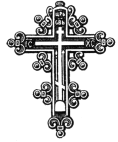 МОСКОВСКИЙ ПАТРИАРХАТЕНИСЕЙСКАЯ ЕПАРХИЯЧАСТНОЕ ОБЩЕОБРАЗОВАТЕЛЬНОЕ УЧРЕЖДЕНИЕ	“ЕНИСЕЙСКАЯ ПРАВОСЛАВНАЯ  ГИМНАЗИЯ”	тел./факс (39 195) 2-50-63, 2-20-13    663180 ул. Кирова, . Енисейск, Красноярский край                      Сайт: http://www.eppg.clan.su                                E-mail: eppg@mail.ruИНН  2447002241;       КПП 244701001;        ОКПО 21903338;           ОГРН 1022401274532МОСКОВСКИЙ ПАТРИАРХАТЕНИСЕЙСКАЯ ЕПАРХИЯЧАСТНОЕ ОБЩЕОБРАЗОВАТЕЛЬНОЕ УЧРЕЖДЕНИЕ	“ЕНИСЕЙСКАЯ ПРАВОСЛАВНАЯ  ГИМНАЗИЯ”	тел./факс (39 195) 2-50-63, 2-20-13    663180 ул. Кирова, . Енисейск, Красноярский край                      Сайт: http://www.eppg.clan.su                                E-mail: eppg@mail.ruИНН  2447002241;       КПП 244701001;        ОКПО 21903338;           ОГРН 1022401274532СОГЛАСОВАНО:заместитель директора по УВР ____________/ Елфимова Т.В.                                                                                                   УТВЕРЖДЕНО:                         директор гимназии____________/ Т.Б. Сычевник                     УТВЕРЖДЕНО:                         директор гимназии____________/ Т.Б. СычевникПриказ №____от _______2016 г.Приказ №____от _______2016 г.№ п/пРазделКол-во часовКонтрольная работаПрактическая работа1.Первоначальные химические понятия23122.Кислород. Оксиды.  Горение713.Водород24.Растворы. Вода415.Основные классы неорганических соединений1016.Периодический закон и периодическая система химических элементов Д.И. Менделеева. Строение атома917.Химическая связь. Строение вещества818.Обобщение за курс 8 класса 71Итого7045№ № Дата по плануДата по плануДата по фактуТема урокаОборудованиеОборудованиеЦели - результаты обученияЦели - результаты обученияЦели - результаты обученияЦели - результаты обученияТема 1    «Первоначальные химические понятия» (23 часа)Тема 1    «Первоначальные химические понятия» (23 часа)Тема 1    «Первоначальные химические понятия» (23 часа)Тема 1    «Первоначальные химические понятия» (23 часа)Тема 1    «Первоначальные химические понятия» (23 часа)Тема 1    «Первоначальные химические понятия» (23 часа)Тема 1    «Первоначальные химические понятия» (23 часа)Тема 1    «Первоначальные химические понятия» (23 часа)Тема 1    «Первоначальные химические понятия» (23 часа)Тема 1    «Первоначальные химические понятия» (23 часа)Тема 1    «Первоначальные химические понятия» (23 часа)Тема 1    «Первоначальные химические понятия» (23 часа)1/11/107.0907.0901.09                                Предмет химии. Вещества и их свойстваКарточки с заданиями, тесты,предметы, сделанные из различных веществРазличные виды химической посуды, предметы, сделанные из различных веществ, приборы для измерения веса,Карточки с заданиями, тесты,предметы, сделанные из различных веществРазличные виды химической посуды, предметы, сделанные из различных веществ, приборы для измерения веса,Дать определение понятиям:  вещество,  признаки веществ, свойства веществ; различить понятия вещество и тело; описать физические свойства веществ  и сравнивать вещества (находить сходство и различие в их свойствах)Дать определение понятиям:  вещество,  признаки веществ, свойства веществ; различить понятия вещество и тело; описать физические свойства веществ  и сравнивать вещества (находить сходство и различие в их свойствах)Дать определение понятиям:  вещество,  признаки веществ, свойства веществ; различить понятия вещество и тело; описать физические свойства веществ  и сравнивать вещества (находить сходство и различие в их свойствах)Дать определение понятиям:  вещество,  признаки веществ, свойства веществ; различить понятия вещество и тело; описать физические свойства веществ  и сравнивать вещества (находить сходство и различие в их свойствах)2/22/208.0908.0904.09Чистые вещества и смеси. Способы разделения смесейОбразцы чистых веществ и смесей, воронка, фильтровальная бумага, спиртовка, пробирка.Порошкообразное железо и измельченная сера, Смеси железа и серы, 3 хим. стакана с водой, ложечка для сыпучих веществ, магнит, колба, подсолнечное масло, песок, кристаллическая поваренная соль.Образцы чистых веществ и смесей, воронка, фильтровальная бумага, спиртовка, пробирка.Порошкообразное железо и измельченная сера, Смеси железа и серы, 3 хим. стакана с водой, ложечка для сыпучих веществ, магнит, колба, подсолнечное масло, песок, кристаллическая поваренная соль.Дать определение  понятиям:  чистое вещество,  смеси, материалы;  способы разделения смесей на компоненты; указать приборы для разделения смесей; различать вещества  по физическим  свойствам,  устанавливать и обосновывать способы разделения для различных смесейДать определение  понятиям:  чистое вещество,  смеси, материалы;  способы разделения смесей на компоненты; указать приборы для разделения смесей; различать вещества  по физическим  свойствам,  устанавливать и обосновывать способы разделения для различных смесейДать определение  понятиям:  чистое вещество,  смеси, материалы;  способы разделения смесей на компоненты; указать приборы для разделения смесей; различать вещества  по физическим  свойствам,  устанавливать и обосновывать способы разделения для различных смесейДать определение  понятиям:  чистое вещество,  смеси, материалы;  способы разделения смесей на компоненты; указать приборы для разделения смесей; различать вещества  по физическим  свойствам,  устанавливать и обосновывать способы разделения для различных смесей3/33/314.0914.0908.09Практическая работа №1 «Приемы обращения с лабораторным штативом и спиртовкой»Различные виды химической посуды, приборы для измерения веса, температуры, реактивы,  лабор. штатив, спиртовка.Различные виды химической посуды, приборы для измерения веса, температуры, реактивы,  лабор. штатив, спиртовка. Различать химическую посуду и лабораторное  оборудование и  использовать на практике  правила техники безопасности при работе с ними. Различать химическую посуду и лабораторное  оборудование и  использовать на практике  правила техники безопасности при работе с ними. Различать химическую посуду и лабораторное  оборудование и  использовать на практике  правила техники безопасности при работе с ними. Различать химическую посуду и лабораторное  оборудование и  использовать на практике  правила техники безопасности при работе с ними.4/44/415.0915.0911.09Практическая работа №2 «Очистка загрязненной поваренной соли»Смесь поваренной соли и песка, фильтровальная бумага, воронка, химический стакан с водой, пробиркодержатель, пробирка, спиртовка, спички.Смесь поваренной соли и песка, фильтровальная бумага, воронка, химический стакан с водой, пробиркодержатель, пробирка, спиртовка, спички.Разделить поваренную соль от примесей, используя имеющиеся навыки обращения с химическим оборудованиемРазделить поваренную соль от примесей, используя имеющиеся навыки обращения с химическим оборудованиемРазделить поваренную соль от примесей, используя имеющиеся навыки обращения с химическим оборудованиемРазделить поваренную соль от примесей, используя имеющиеся навыки обращения с химическим оборудованием5/55/521.0921.0915.09Физические и химические явленияКарточки с заданиями, тесты.  Свечи, спирт, парафин,  стекло, сахар, поваренная  соль, вода, сода  уксус, медный купорос, щелочи.Карточки с заданиями, тесты.  Свечи, спирт, парафин,  стекло, сахар, поваренная  соль, вода, сода  уксус, медный купорос, щелочи.Дать  определение  физическим и химическим явлениям, признакам химических реакций и условиям их возникновения и протеканияи привести примерыДать  определение  физическим и химическим явлениям, признакам химических реакций и условиям их возникновения и протеканияи привести примерыДать  определение  физическим и химическим явлениям, признакам химических реакций и условиям их возникновения и протеканияи привести примерыДать  определение  физическим и химическим явлениям, признакам химических реакций и условиям их возникновения и протеканияи привести примеры6/66/622.0922.0918.09Молекулы и атомы.Химические элементы. Знаки химических элементовМодели молекул, атомов.  Портреты Й.Я. Берцелиуса,  М.В. Ломоносова, Д.Дальтона, карточки с символами химических элементов, карточки с заданиямиМодели молекул, атомов.  Портреты Й.Я. Берцелиуса,  М.В. Ломоносова, Д.Дальтона, карточки с символами химических элементов, карточки с заданиямиДать определения  понятиям:  атом, молекула, химический элемент и    назвать основные положения атомно-молекулярного учения; раскрыть  роль  Ломоносова М.В. и Дальтона Д. в его создании.
Объяснить физ. и хим. явления с точки зрения атомно-молекулярного учения.Дать определения  понятиям:  атом, молекула, химический элемент и    назвать основные положения атомно-молекулярного учения; раскрыть  роль  Ломоносова М.В. и Дальтона Д. в его создании.
Объяснить физ. и хим. явления с точки зрения атомно-молекулярного учения.Дать определения  понятиям:  атом, молекула, химический элемент и    назвать основные положения атомно-молекулярного учения; раскрыть  роль  Ломоносова М.В. и Дальтона Д. в его создании.
Объяснить физ. и хим. явления с точки зрения атомно-молекулярного учения.Дать определения  понятиям:  атом, молекула, химический элемент и    назвать основные положения атомно-молекулярного учения; раскрыть  роль  Ломоносова М.В. и Дальтона Д. в его создании.
Объяснить физ. и хим. явления с точки зрения атомно-молекулярного учения.7/77/728.0928.0922.09Простые и сложные веществаИндивидуальные карточки с заданиями. Образцы простых и сложных веществ, соединения серы с железомИндивидуальные карточки с заданиями. Образцы простых и сложных веществ, соединения серы с железомСформулировать  понятия простого и сложного вещества, находить  признаки, отличающие простое вещество  от сложного и смеси  от  сложных веществ. Сформулировать  понятия простого и сложного вещества, находить  признаки, отличающие простое вещество  от сложного и смеси  от  сложных веществ. Сформулировать  понятия простого и сложного вещества, находить  признаки, отличающие простое вещество  от сложного и смеси  от  сложных веществ. Сформулировать  понятия простого и сложного вещества, находить  признаки, отличающие простое вещество  от сложного и смеси  от  сложных веществ. 8/88/829.0929.0925.09Относительная атомная масса. Закон постоянства состава веществКарточки с заданиямиКарточки с заданиямиРаскрыть  понятие относительной атомной массы, массы атома, а.е.м.,  сформулировать  закон  постоянства состава, раскрыть его значение.определять и округлять  относительные атомные массы   элементов по таблице Менделеева, называть химические элементы по знакамРаскрыть  понятие относительной атомной массы, массы атома, а.е.м.,  сформулировать  закон  постоянства состава, раскрыть его значение.определять и округлять  относительные атомные массы   элементов по таблице Менделеева, называть химические элементы по знакамРаскрыть  понятие относительной атомной массы, массы атома, а.е.м.,  сформулировать  закон  постоянства состава, раскрыть его значение.определять и округлять  относительные атомные массы   элементов по таблице Менделеева, называть химические элементы по знакамРаскрыть  понятие относительной атомной массы, массы атома, а.е.м.,  сформулировать  закон  постоянства состава, раскрыть его значение.определять и округлять  относительные атомные массы   элементов по таблице Менделеева, называть химические элементы по знакам9/99/905.1005.10Химические формулыИндивидуальные карточкиИндивидуальные карточкиРаскрыть  понятие химической формулы, объяснить значение индекса и коэффициента в формуле. Охарактеризовать качественный и количественный состав вещества по химической формулеРаскрыть  понятие химической формулы, объяснить значение индекса и коэффициента в формуле. Охарактеризовать качественный и количественный состав вещества по химической формулеРаскрыть  понятие химической формулы, объяснить значение индекса и коэффициента в формуле. Охарактеризовать качественный и количественный состав вещества по химической формулеРаскрыть  понятие химической формулы, объяснить значение индекса и коэффициента в формуле. Охарактеризовать качественный и количественный состав вещества по химической формуле10/1010/1006.1006.10Относительная молекулярная массаКарточки с заданиямиКарточки с заданиямиРаскрыть  понятие молекулярной массы вещества и рассчитать относительную молекулярную массу веществаРаскрыть  понятие молекулярной массы вещества и рассчитать относительную молекулярную массу веществаРаскрыть  понятие молекулярной массы вещества и рассчитать относительную молекулярную массу веществаРаскрыть  понятие молекулярной массы вещества и рассчитать относительную молекулярную массу вещества11/1111/1113.1013.10Расчеты по химическим формуламКарточки с заданиямиКарточки с заданиямиРассчитать относительную  молекулярную  массу, массовые отношения химических  элементов и массовые доли химических  элементов в сложном веществе. выводить  химические  формулы, если даны массовые доли химических элементов, входящих в состав вещества, производить расчёты по химическим формулам.Рассчитать относительную  молекулярную  массу, массовые отношения химических  элементов и массовые доли химических  элементов в сложном веществе. выводить  химические  формулы, если даны массовые доли химических элементов, входящих в состав вещества, производить расчёты по химическим формулам.Рассчитать относительную  молекулярную  массу, массовые отношения химических  элементов и массовые доли химических  элементов в сложном веществе. выводить  химические  формулы, если даны массовые доли химических элементов, входящих в состав вещества, производить расчёты по химическим формулам.Рассчитать относительную  молекулярную  массу, массовые отношения химических  элементов и массовые доли химических  элементов в сложном веществе. выводить  химические  формулы, если даны массовые доли химических элементов, входящих в состав вещества, производить расчёты по химическим формулам.12/1212/1219.1019.10Валентность химических элементов. Составление химических формул по валентностиКарточки с заданиямиКарточки с заданиямиРаскрыть  понятие валентности, постоянной и переменной валентности и  составлять формулы по известной валентностиРаскрыть  понятие валентности, постоянной и переменной валентности и  составлять формулы по известной валентностиРаскрыть  понятие валентности, постоянной и переменной валентности и  составлять формулы по известной валентностиРаскрыть  понятие валентности, постоянной и переменной валентности и  составлять формулы по известной валентности13/1313/1320.1020.10Определение валентности элементов по формулам их соединений.Карточки с заданиямиКарточки с заданиямиСоставить алгоритм определения валентности элементов  по  формулам их соединений и использовать его  для определения валентности элементов  по химическим формулам соединенийСоставить алгоритм определения валентности элементов  по  формулам их соединений и использовать его  для определения валентности элементов  по химическим формулам соединенийСоставить алгоритм определения валентности элементов  по  формулам их соединений и использовать его  для определения валентности элементов  по химическим формулам соединенийСоставить алгоритм определения валентности элементов  по  формулам их соединений и использовать его  для определения валентности элементов  по химическим формулам соединений14/1414/1426.1026.10Закон сохранения массы веществКарточки с заданиямиКарточки с заданиямиСформулировать Закон сохранения массы веществ, рассказать о его открытии, значении, роли ученых.    Пояснять химические реакции с точки зрения этого законаСформулировать Закон сохранения массы веществ, рассказать о его открытии, значении, роли ученых.    Пояснять химические реакции с точки зрения этого законаСформулировать Закон сохранения массы веществ, рассказать о его открытии, значении, роли ученых.    Пояснять химические реакции с точки зрения этого законаСформулировать Закон сохранения массы веществ, рассказать о его открытии, значении, роли ученых.    Пояснять химические реакции с точки зрения этого закона15/1515/1527.1027.10Химические уравнения. Типы химических реакцийКарточки с заданиямиКарточки с заданиямиСформулировать  понятие химического уравнения, значение коэффициента в уравнениях и индекса в химических формулах, составить алгоритм расстановки коэффициентов и определить типы химических реакцийСформулировать  понятие химического уравнения, значение коэффициента в уравнениях и индекса в химических формулах, составить алгоритм расстановки коэффициентов и определить типы химических реакцийСформулировать  понятие химического уравнения, значение коэффициента в уравнениях и индекса в химических формулах, составить алгоритм расстановки коэффициентов и определить типы химических реакцийСформулировать  понятие химического уравнения, значение коэффициента в уравнениях и индекса в химических формулах, составить алгоритм расстановки коэффициентов и определить типы химических реакций16/1616/1602.1102.11Решение задач «Химические уравнения»Индивидуальные карточки с заданиямиИндивидуальные карточки с заданиямиНаучить использовать алгоритм расстановки коэффициентов в уравнениях,  объяснять,  какие явления обозначаются с помощью химических уравнений, научиться составлять химические уравнения.Научить использовать алгоритм расстановки коэффициентов в уравнениях,  объяснять,  какие явления обозначаются с помощью химических уравнений, научиться составлять химические уравнения.Научить использовать алгоритм расстановки коэффициентов в уравнениях,  объяснять,  какие явления обозначаются с помощью химических уравнений, научиться составлять химические уравнения.Научить использовать алгоритм расстановки коэффициентов в уравнениях,  объяснять,  какие явления обозначаются с помощью химических уравнений, научиться составлять химические уравнения.17/1717/1710.103.1110.103.11Количество вещества. Моль. Молярная масса.Карточки с заданиями.Коллекция в-в количеством 1 моль (поваренная соль, сахар, сера, железные опилки, медный купорос)Карточки с заданиями.Коллекция в-в количеством 1 моль (поваренная соль, сахар, сера, железные опилки, медный купорос)Раскрыть понятия количества вещества, моль, числа Авогадро, молярной массы,  сможет объяснить как применяются данные величины в расчетных задачах.Называть количество в-ва и молярную массу по обозначениям, указывать единицы измерения, видоизменять расчетную формулу при решении прямых и обратных задачРаскрыть понятия количества вещества, моль, числа Авогадро, молярной массы,  сможет объяснить как применяются данные величины в расчетных задачах.Называть количество в-ва и молярную массу по обозначениям, указывать единицы измерения, видоизменять расчетную формулу при решении прямых и обратных задачРаскрыть понятия количества вещества, моль, числа Авогадро, молярной массы,  сможет объяснить как применяются данные величины в расчетных задачах.Называть количество в-ва и молярную массу по обозначениям, указывать единицы измерения, видоизменять расчетную формулу при решении прямых и обратных задачРаскрыть понятия количества вещества, моль, числа Авогадро, молярной массы,  сможет объяснить как применяются данные величины в расчетных задачах.Называть количество в-ва и молярную массу по обозначениям, указывать единицы измерения, видоизменять расчетную формулу при решении прямых и обратных задач18/1818/1809.1109.11Закон Авогадро.Карточки с заданиямиКарточки с заданиямиПознакомить с понятиями "молярный объем" и "относительная плотность газов".Познакомить с понятиями "молярный объем" и "относительная плотность газов".Познакомить с понятиями "молярный объем" и "относительная плотность газов".Познакомить с понятиями "молярный объем" и "относительная плотность газов". 19/19 19/1910.1110.11Объемные отношения газов при химических реакцияхКарточки с заданиямиКарточки с заданиямиПознакомить с понятиями "молярный объем" и "относительная плотность газов".Познакомить с понятиями "молярный объем" и "относительная плотность газов".Познакомить с понятиями "молярный объем" и "относительная плотность газов".Познакомить с понятиями "молярный объем" и "относительная плотность газов".20/2020/2016.1116.11Обобщение и закрепление темы «Химические уравнения»Индивидуальные карточки с заданиямиИндивидуальные карточки с заданиямиСоставлять химические уравнения, отработать навык использовать алгоритм расстановки коэффициентов в уравнениях, объяснять,  какие явления обозначаются с помощью химических уравненийСоставлять химические уравнения, отработать навык использовать алгоритм расстановки коэффициентов в уравнениях, объяснять,  какие явления обозначаются с помощью химических уравненийСоставлять химические уравнения, отработать навык использовать алгоритм расстановки коэффициентов в уравнениях, объяснять,  какие явления обозначаются с помощью химических уравненийСоставлять химические уравнения, отработать навык использовать алгоритм расстановки коэффициентов в уравнениях, объяснять,  какие явления обозначаются с помощью химических уравнений21/2121/2117.1117.11Расчеты по химическим уравнениямКарточки с заданиями, алгоритмы решения задач по химическим уравнениямКарточки с заданиями, алгоритмы решения задач по химическим уравнениямПрименять  алгоритм решения  задач «Расчеты по химическим уравнениям», способы расстановки коэффициентов для составления уравнений.Научиться  опознавать данный тип задач, решать типовые задачиПрименять  алгоритм решения  задач «Расчеты по химическим уравнениям», способы расстановки коэффициентов для составления уравнений.Научиться  опознавать данный тип задач, решать типовые задачиПрименять  алгоритм решения  задач «Расчеты по химическим уравнениям», способы расстановки коэффициентов для составления уравнений.Научиться  опознавать данный тип задач, решать типовые задачиПрименять  алгоритм решения  задач «Расчеты по химическим уравнениям», способы расстановки коэффициентов для составления уравнений.Научиться  опознавать данный тип задач, решать типовые задачи22/2222/2224.1124.11Повторение и обобщение темы. Вычисление количества вещества по известной массе веществ.Разноуровневые карточки с заданиямиРазноуровневые карточки с заданиямиВычислять количества вещества по известной массе веществ.Вычислять количества вещества по известной массе веществ.Вычислять количества вещества по известной массе веществ.Вычислять количества вещества по известной массе веществ.23/2323/2330.1130.11Контрольная работа по теме «Первоначальные химические понятия»Задания для контрольной работыЗадания для контрольной работыПрименять на практике полученные знанияПрименять на практике полученные знанияПрименять на практике полученные знанияПрименять на практике полученные знанияТема 2   «Кислород. Оксиды.  Горение» (7 часов)Тема 2   «Кислород. Оксиды.  Горение» (7 часов)Тема 2   «Кислород. Оксиды.  Горение» (7 часов)Тема 2   «Кислород. Оксиды.  Горение» (7 часов)Тема 2   «Кислород. Оксиды.  Горение» (7 часов)Тема 2   «Кислород. Оксиды.  Горение» (7 часов)Тема 2   «Кислород. Оксиды.  Горение» (7 часов)Тема 2   «Кислород. Оксиды.  Горение» (7 часов)Тема 2   «Кислород. Оксиды.  Горение» (7 часов)Тема 2   «Кислород. Оксиды.  Горение» (7 часов)Тема 2   «Кислород. Оксиды.  Горение» (7 часов)Тема 2   «Кислород. Оксиды.  Горение» (7 часов)24/124/101.1201.12Кислород. Общая характеристика. Нахождение в природе. Получение кислородаСхема применения кислорода, круговорота кислорода в природе, различное  лабораторное  оборудование,  реактивы,  тесты, портрет Д. ПристлиСхема применения кислорода, круговорота кислорода в природе, различное  лабораторное  оборудование,  реактивы,  тесты, портрет Д. ПристлиСхема применения кислорода, круговорота кислорода в природе, различное  лабораторное  оборудование,  реактивы,  тесты, портрет Д. ПристлиПродолжить формирование понятий - химический элемент, простое и сложное вещество, химическая реакция в данной теме, научить учащихся объяснять происходящие явления с точки зрения атомно - молекулярного учения, совершенствовать умение пользоваться химическим языком. Способствовать дальнейшему развитию мировоззрения о  причнно - следственной связи: начать формировать представление о связи состава, свойств, применения веществ (на примере кислорода), совершенствовать умения учащихся по описанию явлений, составлять уравнения и, наоборот, предсказывать признаки реакций по написанным уравнениям. Ознакомить учащихся с круговоротом кислорода в природе, его ролью в жизни и деятельности человека, показать необходимость охраны окружающей среды от загрязненияПродолжить формирование понятий - химический элемент, простое и сложное вещество, химическая реакция в данной теме, научить учащихся объяснять происходящие явления с точки зрения атомно - молекулярного учения, совершенствовать умение пользоваться химическим языком. Способствовать дальнейшему развитию мировоззрения о  причнно - следственной связи: начать формировать представление о связи состава, свойств, применения веществ (на примере кислорода), совершенствовать умения учащихся по описанию явлений, составлять уравнения и, наоборот, предсказывать признаки реакций по написанным уравнениям. Ознакомить учащихся с круговоротом кислорода в природе, его ролью в жизни и деятельности человека, показать необходимость охраны окружающей среды от загрязненияПродолжить формирование понятий - химический элемент, простое и сложное вещество, химическая реакция в данной теме, научить учащихся объяснять происходящие явления с точки зрения атомно - молекулярного учения, совершенствовать умение пользоваться химическим языком. Способствовать дальнейшему развитию мировоззрения о  причнно - следственной связи: начать формировать представление о связи состава, свойств, применения веществ (на примере кислорода), совершенствовать умения учащихся по описанию явлений, составлять уравнения и, наоборот, предсказывать признаки реакций по написанным уравнениям. Ознакомить учащихся с круговоротом кислорода в природе, его ролью в жизни и деятельности человека, показать необходимость охраны окружающей среды от загрязнения25/225/207.1207.12Физические и химические свойства кислородаСхема применения кислорода, круговорота кислорода в природе, различное  лабораторное  оборудование,  реактивы,  тесты, портрет Д. ПристлиСхема применения кислорода, круговорота кислорода в природе, различное  лабораторное  оборудование,  реактивы,  тесты, портрет Д. ПристлиСхема применения кислорода, круговорота кислорода в природе, различное  лабораторное  оборудование,  реактивы,  тесты, портрет Д. ПристлиПродолжить формирование понятий - химический элемент, простое и сложное вещество, химическая реакция в данной теме, научить учащихся объяснять происходящие явления с точки зрения атомно - молекулярного учения, совершенствовать умение пользоваться химическим языком. Способствовать дальнейшему развитию мировоззрения о  причнно - следственной связи: начать формировать представление о связи состава, свойств, применения веществ (на примере кислорода), совершенствовать умения учащихся по описанию явлений, составлять уравнения и, наоборот, предсказывать признаки реакций по написанным уравнениям. Ознакомить учащихся с круговоротом кислорода в природе, его ролью в жизни и деятельности человека, показать необходимость охраны окружающей среды от загрязненияПродолжить формирование понятий - химический элемент, простое и сложное вещество, химическая реакция в данной теме, научить учащихся объяснять происходящие явления с точки зрения атомно - молекулярного учения, совершенствовать умение пользоваться химическим языком. Способствовать дальнейшему развитию мировоззрения о  причнно - следственной связи: начать формировать представление о связи состава, свойств, применения веществ (на примере кислорода), совершенствовать умения учащихся по описанию явлений, составлять уравнения и, наоборот, предсказывать признаки реакций по написанным уравнениям. Ознакомить учащихся с круговоротом кислорода в природе, его ролью в жизни и деятельности человека, показать необходимость охраны окружающей среды от загрязненияПродолжить формирование понятий - химический элемент, простое и сложное вещество, химическая реакция в данной теме, научить учащихся объяснять происходящие явления с точки зрения атомно - молекулярного учения, совершенствовать умение пользоваться химическим языком. Способствовать дальнейшему развитию мировоззрения о  причнно - следственной связи: начать формировать представление о связи состава, свойств, применения веществ (на примере кислорода), совершенствовать умения учащихся по описанию явлений, составлять уравнения и, наоборот, предсказывать признаки реакций по написанным уравнениям. Ознакомить учащихся с круговоротом кислорода в природе, его ролью в жизни и деятельности человека, показать необходимость охраны окружающей среды от загрязнения26/326/308.1208.12Применение кислорода. Круговорот кислорода в природеСхема применения кислорода, круговорота кислорода в природе, различное  лабораторное  оборудование,  реактивы,  тесты, портрет Д. ПристлиСхема применения кислорода, круговорота кислорода в природе, различное  лабораторное  оборудование,  реактивы,  тесты, портрет Д. ПристлиСхема применения кислорода, круговорота кислорода в природе, различное  лабораторное  оборудование,  реактивы,  тесты, портрет Д. ПристлиПродолжить формирование понятий - химический элемент, простое и сложное вещество, химическая реакция в данной теме, научить учащихся объяснять происходящие явления с точки зрения атомно - молекулярного учения, совершенствовать умение пользоваться химическим языком. Способствовать дальнейшему развитию мировоззрения о  причнно - следственной связи: начать формировать представление о связи состава, свойств, применения веществ (на примере кислорода), совершенствовать умения учащихся по описанию явлений, составлять уравнения и, наоборот, предсказывать признаки реакций по написанным уравнениям. Ознакомить учащихся с круговоротом кислорода в природе, его ролью в жизни и деятельности человека, показать необходимость охраны окружающей среды от загрязненияПродолжить формирование понятий - химический элемент, простое и сложное вещество, химическая реакция в данной теме, научить учащихся объяснять происходящие явления с точки зрения атомно - молекулярного учения, совершенствовать умение пользоваться химическим языком. Способствовать дальнейшему развитию мировоззрения о  причнно - следственной связи: начать формировать представление о связи состава, свойств, применения веществ (на примере кислорода), совершенствовать умения учащихся по описанию явлений, составлять уравнения и, наоборот, предсказывать признаки реакций по написанным уравнениям. Ознакомить учащихся с круговоротом кислорода в природе, его ролью в жизни и деятельности человека, показать необходимость охраны окружающей среды от загрязненияПродолжить формирование понятий - химический элемент, простое и сложное вещество, химическая реакция в данной теме, научить учащихся объяснять происходящие явления с точки зрения атомно - молекулярного учения, совершенствовать умение пользоваться химическим языком. Способствовать дальнейшему развитию мировоззрения о  причнно - следственной связи: начать формировать представление о связи состава, свойств, применения веществ (на примере кислорода), совершенствовать умения учащихся по описанию явлений, составлять уравнения и, наоборот, предсказывать признаки реакций по написанным уравнениям. Ознакомить учащихся с круговоротом кислорода в природе, его ролью в жизни и деятельности человека, показать необходимость охраны окружающей среды от загрязнения27/427/414.1214.12Практическая работа №3 «Получение кислорода и изучение его свойств»Схема применения кислорода, круговорота кислорода в природе, различное  лабораторное  оборудование,  реактивы,  тесты, портрет Д. ПристлиСхема применения кислорода, круговорота кислорода в природе, различное  лабораторное  оборудование,  реактивы,  тесты, портрет Д. ПристлиСхема применения кислорода, круговорота кислорода в природе, различное  лабораторное  оборудование,  реактивы,  тесты, портрет Д. ПристлиПродолжить формирование понятий - химический элемент, простое и сложное вещество, химическая реакция в данной теме, научить учащихся объяснять происходящие явления с точки зрения атомно - молекулярного учения, совершенствовать умение пользоваться химическим языком. Способствовать дальнейшему развитию мировоззрения о  причнно - следственной связи: начать формировать представление о связи состава, свойств, применения веществ (на примере кислорода), совершенствовать умения учащихся по описанию явлений, составлять уравнения и, наоборот, предсказывать признаки реакций по написанным уравнениям. Ознакомить учащихся с круговоротом кислорода в природе, его ролью в жизни и деятельности человека, показать необходимость охраны окружающей среды от загрязненияПродолжить формирование понятий - химический элемент, простое и сложное вещество, химическая реакция в данной теме, научить учащихся объяснять происходящие явления с точки зрения атомно - молекулярного учения, совершенствовать умение пользоваться химическим языком. Способствовать дальнейшему развитию мировоззрения о  причнно - следственной связи: начать формировать представление о связи состава, свойств, применения веществ (на примере кислорода), совершенствовать умения учащихся по описанию явлений, составлять уравнения и, наоборот, предсказывать признаки реакций по написанным уравнениям. Ознакомить учащихся с круговоротом кислорода в природе, его ролью в жизни и деятельности человека, показать необходимость охраны окружающей среды от загрязненияПродолжить формирование понятий - химический элемент, простое и сложное вещество, химическая реакция в данной теме, научить учащихся объяснять происходящие явления с точки зрения атомно - молекулярного учения, совершенствовать умение пользоваться химическим языком. Способствовать дальнейшему развитию мировоззрения о  причнно - следственной связи: начать формировать представление о связи состава, свойств, применения веществ (на примере кислорода), совершенствовать умения учащихся по описанию явлений, составлять уравнения и, наоборот, предсказывать признаки реакций по написанным уравнениям. Ознакомить учащихся с круговоротом кислорода в природе, его ролью в жизни и деятельности человека, показать необходимость охраны окружающей среды от загрязнения28/528/515.1215.12Воздух и его составСхема применения кислорода, круговорота кислорода в природе, различное  лабораторное  оборудование,  реактивы,  тесты, портрет Д. ПристлиСхема применения кислорода, круговорота кислорода в природе, различное  лабораторное  оборудование,  реактивы,  тесты, портрет Д. ПристлиСхема применения кислорода, круговорота кислорода в природе, различное  лабораторное  оборудование,  реактивы,  тесты, портрет Д. ПристлиПродолжить формирование понятий - химический элемент, простое и сложное вещество, химическая реакция в данной теме, научить учащихся объяснять происходящие явления с точки зрения атомно - молекулярного учения, совершенствовать умение пользоваться химическим языком. Способствовать дальнейшему развитию мировоззрения о  причнно - следственной связи: начать формировать представление о связи состава, свойств, применения веществ (на примере кислорода), совершенствовать умения учащихся по описанию явлений, составлять уравнения и, наоборот, предсказывать признаки реакций по написанным уравнениям. Ознакомить учащихся с круговоротом кислорода в природе, его ролью в жизни и деятельности человека, показать необходимость охраны окружающей среды от загрязненияПродолжить формирование понятий - химический элемент, простое и сложное вещество, химическая реакция в данной теме, научить учащихся объяснять происходящие явления с точки зрения атомно - молекулярного учения, совершенствовать умение пользоваться химическим языком. Способствовать дальнейшему развитию мировоззрения о  причнно - следственной связи: начать формировать представление о связи состава, свойств, применения веществ (на примере кислорода), совершенствовать умения учащихся по описанию явлений, составлять уравнения и, наоборот, предсказывать признаки реакций по написанным уравнениям. Ознакомить учащихся с круговоротом кислорода в природе, его ролью в жизни и деятельности человека, показать необходимость охраны окружающей среды от загрязненияПродолжить формирование понятий - химический элемент, простое и сложное вещество, химическая реакция в данной теме, научить учащихся объяснять происходящие явления с точки зрения атомно - молекулярного учения, совершенствовать умение пользоваться химическим языком. Способствовать дальнейшему развитию мировоззрения о  причнно - следственной связи: начать формировать представление о связи состава, свойств, применения веществ (на примере кислорода), совершенствовать умения учащихся по описанию явлений, составлять уравнения и, наоборот, предсказывать признаки реакций по написанным уравнениям. Ознакомить учащихся с круговоротом кислорода в природе, его ролью в жизни и деятельности человека, показать необходимость охраны окружающей среды от загрязнения29/629/621.1221.12Тепловой эффект химических реакцийСхема применения кислорода, круговорота кислорода в природе, различное  лабораторное  оборудование,  реактивы,  тесты, портрет Д. ПристлиСхема применения кислорода, круговорота кислорода в природе, различное  лабораторное  оборудование,  реактивы,  тесты, портрет Д. ПристлиСхема применения кислорода, круговорота кислорода в природе, различное  лабораторное  оборудование,  реактивы,  тесты, портрет Д. ПристлиПродолжить формирование понятий - химический элемент, простое и сложное вещество, химическая реакция в данной теме, научить учащихся объяснять происходящие явления с точки зрения атомно - молекулярного учения, совершенствовать умение пользоваться химическим языком. Способствовать дальнейшему развитию мировоззрения о  причнно - следственной связи: начать формировать представление о связи состава, свойств, применения веществ (на примере кислорода), совершенствовать умения учащихся по описанию явлений, составлять уравнения и, наоборот, предсказывать признаки реакций по написанным уравнениям. Ознакомить учащихся с круговоротом кислорода в природе, его ролью в жизни и деятельности человека, показать необходимость охраны окружающей среды от загрязненияПродолжить формирование понятий - химический элемент, простое и сложное вещество, химическая реакция в данной теме, научить учащихся объяснять происходящие явления с точки зрения атомно - молекулярного учения, совершенствовать умение пользоваться химическим языком. Способствовать дальнейшему развитию мировоззрения о  причнно - следственной связи: начать формировать представление о связи состава, свойств, применения веществ (на примере кислорода), совершенствовать умения учащихся по описанию явлений, составлять уравнения и, наоборот, предсказывать признаки реакций по написанным уравнениям. Ознакомить учащихся с круговоротом кислорода в природе, его ролью в жизни и деятельности человека, показать необходимость охраны окружающей среды от загрязненияПродолжить формирование понятий - химический элемент, простое и сложное вещество, химическая реакция в данной теме, научить учащихся объяснять происходящие явления с точки зрения атомно - молекулярного учения, совершенствовать умение пользоваться химическим языком. Способствовать дальнейшему развитию мировоззрения о  причнно - следственной связи: начать формировать представление о связи состава, свойств, применения веществ (на примере кислорода), совершенствовать умения учащихся по описанию явлений, составлять уравнения и, наоборот, предсказывать признаки реакций по написанным уравнениям. Ознакомить учащихся с круговоротом кислорода в природе, его ролью в жизни и деятельности человека, показать необходимость охраны окружающей среды от загрязнения30/730/722.1222.12Топливо и способы его сжиганияСхема применения кислорода, круговорота кислорода в природе, различное  лабораторное  оборудование,  реактивы,  тесты, портрет Д. ПристлиСхема применения кислорода, круговорота кислорода в природе, различное  лабораторное  оборудование,  реактивы,  тесты, портрет Д. ПристлиСхема применения кислорода, круговорота кислорода в природе, различное  лабораторное  оборудование,  реактивы,  тесты, портрет Д. ПристлиПродолжить формирование понятий - химический элемент, простое и сложное вещество, химическая реакция в данной теме, научить учащихся объяснять происходящие явления с точки зрения атомно - молекулярного учения, совершенствовать умение пользоваться химическим языком. Способствовать дальнейшему развитию мировоззрения о  причнно - следственной связи: начать формировать представление о связи состава, свойств, применения веществ (на примере кислорода), совершенствовать умения учащихся по описанию явлений, составлять уравнения и, наоборот, предсказывать признаки реакций по написанным уравнениям. Ознакомить учащихся с круговоротом кислорода в природе, его ролью в жизни и деятельности человека, показать необходимость охраны окружающей среды от загрязненияПродолжить формирование понятий - химический элемент, простое и сложное вещество, химическая реакция в данной теме, научить учащихся объяснять происходящие явления с точки зрения атомно - молекулярного учения, совершенствовать умение пользоваться химическим языком. Способствовать дальнейшему развитию мировоззрения о  причнно - следственной связи: начать формировать представление о связи состава, свойств, применения веществ (на примере кислорода), совершенствовать умения учащихся по описанию явлений, составлять уравнения и, наоборот, предсказывать признаки реакций по написанным уравнениям. Ознакомить учащихся с круговоротом кислорода в природе, его ролью в жизни и деятельности человека, показать необходимость охраны окружающей среды от загрязненияПродолжить формирование понятий - химический элемент, простое и сложное вещество, химическая реакция в данной теме, научить учащихся объяснять происходящие явления с точки зрения атомно - молекулярного учения, совершенствовать умение пользоваться химическим языком. Способствовать дальнейшему развитию мировоззрения о  причнно - следственной связи: начать формировать представление о связи состава, свойств, применения веществ (на примере кислорода), совершенствовать умения учащихся по описанию явлений, составлять уравнения и, наоборот, предсказывать признаки реакций по написанным уравнениям. Ознакомить учащихся с круговоротом кислорода в природе, его ролью в жизни и деятельности человека, показать необходимость охраны окружающей среды от загрязненияТема 3  «Водород»  (2часа)Тема 3  «Водород»  (2часа)Тема 3  «Водород»  (2часа)Тема 3  «Водород»  (2часа)Тема 3  «Водород»  (2часа)Тема 3  «Водород»  (2часа)Тема 3  «Водород»  (2часа)Тема 3  «Водород»  (2часа)Тема 3  «Водород»  (2часа)Тема 3  «Водород»  (2часа)Тема 3  «Водород»  (2часа)Тема 3  «Водород»  (2часа)31/128.1228.1228.12Водород. Общая характеристика. Нахождение в природе. Получение водородаРазличное  лабораторное  оборудование,  реактивыРазличное  лабораторное  оборудование,  реактивыРазличное  лабораторное  оборудование,  реактивыПродолжить развитие понятий об элементе и веществе на примере водорода.Продолжить развитие понятий об элементе и веществе на примере водорода.Продолжить развитие понятий об элементе и веществе на примере водорода.32/229.1229.1229.12Свойства и применение водородаРазличное  лабораторное  оборудование,  реактивыРазличное  лабораторное  оборудование,  реактивыРазличное  лабораторное  оборудование,  реактивыПродолжить развитие понятий об элементе и веществе на примере водорода.Продолжить развитие понятий об элементе и веществе на примере водорода.Продолжить развитие понятий об элементе и веществе на примере водорода.Тема  4  «Растворы. Вода» (4 часа)Тема  4  «Растворы. Вода» (4 часа)Тема  4  «Растворы. Вода» (4 часа)Тема  4  «Растворы. Вода» (4 часа)Тема  4  «Растворы. Вода» (4 часа)Тема  4  «Растворы. Вода» (4 часа)Тема  4  «Растворы. Вода» (4 часа)Тема  4  «Растворы. Вода» (4 часа)Тема  4  «Растворы. Вода» (4 часа)Тема  4  «Растворы. Вода» (4 часа)Тема  4  «Растворы. Вода» (4 часа)Тема  4  «Растворы. Вода» (4 часа)33/111.0111.0111.01Вода – растворитель. Растворы. Определение массовой доли растворенного веществаРазличное  лабораторное  оборудование,  реактивы, тестРазличное  лабораторное  оборудование,  реактивы, тестРазличное  лабораторное  оборудование,  реактивы, тестПродолжить формировать умения учащихся записывать уравнения реакций (химические свойства воды), давать названия веществам, составлять формулы. Способствовать дальнейшему развитию мировоззренческих знаний о причинно - следственной связи (состав, свойства, применение воды) взаимосвязи единичного и общего (реакция нейтрализации - как частный случай реакции обмена). Показать роль воды для всего живого, ее значение в природе, использование в различных отраслях народного хозяйства. Способствовать дальнейшему развитию экологического образования: познакомить с вопросами охраны водоемов от загрязнения, способами очистки воды, используя материалы периодической печати (местныйматериал о загрязнении и очистке воды), закон об охране окружающей среды. С целью развития логического мышления учить учащихся умению сравнивать, выявлять общие и существенные признаки при рассмотрении оксидов, оснований, кислот, проводить их классификацию. Способствовать дальнейшему совершенствованию практических навыков по выполнению лабораторных опытов, умению обращаться с приборами и реактивами; научить приготавливать раствор с определенной массовой долей растворенного вещества.Продолжить формировать умения учащихся записывать уравнения реакций (химические свойства воды), давать названия веществам, составлять формулы. Способствовать дальнейшему развитию мировоззренческих знаний о причинно - следственной связи (состав, свойства, применение воды) взаимосвязи единичного и общего (реакция нейтрализации - как частный случай реакции обмена). Показать роль воды для всего живого, ее значение в природе, использование в различных отраслях народного хозяйства. Способствовать дальнейшему развитию экологического образования: познакомить с вопросами охраны водоемов от загрязнения, способами очистки воды, используя материалы периодической печати (местныйматериал о загрязнении и очистке воды), закон об охране окружающей среды. С целью развития логического мышления учить учащихся умению сравнивать, выявлять общие и существенные признаки при рассмотрении оксидов, оснований, кислот, проводить их классификацию. Способствовать дальнейшему совершенствованию практических навыков по выполнению лабораторных опытов, умению обращаться с приборами и реактивами; научить приготавливать раствор с определенной массовой долей растворенного вещества.Продолжить формировать умения учащихся записывать уравнения реакций (химические свойства воды), давать названия веществам, составлять формулы. Способствовать дальнейшему развитию мировоззренческих знаний о причинно - следственной связи (состав, свойства, применение воды) взаимосвязи единичного и общего (реакция нейтрализации - как частный случай реакции обмена). Показать роль воды для всего живого, ее значение в природе, использование в различных отраслях народного хозяйства. Способствовать дальнейшему развитию экологического образования: познакомить с вопросами охраны водоемов от загрязнения, способами очистки воды, используя материалы периодической печати (местныйматериал о загрязнении и очистке воды), закон об охране окружающей среды. С целью развития логического мышления учить учащихся умению сравнивать, выявлять общие и существенные признаки при рассмотрении оксидов, оснований, кислот, проводить их классификацию. Способствовать дальнейшему совершенствованию практических навыков по выполнению лабораторных опытов, умению обращаться с приборами и реактивами; научить приготавливать раствор с определенной массовой долей растворенного вещества.34/212.0112.0112.01Свойства водыРазличное  лабораторное  оборудование,  реактивы, тестРазличное  лабораторное  оборудование,  реактивы, тестРазличное  лабораторное  оборудование,  реактивы, тестПродолжить формировать умения учащихся записывать уравнения реакций (химические свойства воды), давать названия веществам, составлять формулы. Способствовать дальнейшему развитию мировоззренческих знаний о причинно - следственной связи (состав, свойства, применение воды) взаимосвязи единичного и общего (реакция нейтрализации - как частный случай реакции обмена). Показать роль воды для всего живого, ее значение в природе, использование в различных отраслях народного хозяйства. Способствовать дальнейшему развитию экологического образования: познакомить с вопросами охраны водоемов от загрязнения, способами очистки воды, используя материалы периодической печати (местныйматериал о загрязнении и очистке воды), закон об охране окружающей среды. С целью развития логического мышления учить учащихся умению сравнивать, выявлять общие и существенные признаки при рассмотрении оксидов, оснований, кислот, проводить их классификацию. Способствовать дальнейшему совершенствованию практических навыков по выполнению лабораторных опытов, умению обращаться с приборами и реактивами; научить приготавливать раствор с определенной массовой долей растворенного вещества.Продолжить формировать умения учащихся записывать уравнения реакций (химические свойства воды), давать названия веществам, составлять формулы. Способствовать дальнейшему развитию мировоззренческих знаний о причинно - следственной связи (состав, свойства, применение воды) взаимосвязи единичного и общего (реакция нейтрализации - как частный случай реакции обмена). Показать роль воды для всего живого, ее значение в природе, использование в различных отраслях народного хозяйства. Способствовать дальнейшему развитию экологического образования: познакомить с вопросами охраны водоемов от загрязнения, способами очистки воды, используя материалы периодической печати (местныйматериал о загрязнении и очистке воды), закон об охране окружающей среды. С целью развития логического мышления учить учащихся умению сравнивать, выявлять общие и существенные признаки при рассмотрении оксидов, оснований, кислот, проводить их классификацию. Способствовать дальнейшему совершенствованию практических навыков по выполнению лабораторных опытов, умению обращаться с приборами и реактивами; научить приготавливать раствор с определенной массовой долей растворенного вещества.Продолжить формировать умения учащихся записывать уравнения реакций (химические свойства воды), давать названия веществам, составлять формулы. Способствовать дальнейшему развитию мировоззренческих знаний о причинно - следственной связи (состав, свойства, применение воды) взаимосвязи единичного и общего (реакция нейтрализации - как частный случай реакции обмена). Показать роль воды для всего живого, ее значение в природе, использование в различных отраслях народного хозяйства. Способствовать дальнейшему развитию экологического образования: познакомить с вопросами охраны водоемов от загрязнения, способами очистки воды, используя материалы периодической печати (местныйматериал о загрязнении и очистке воды), закон об охране окружающей среды. С целью развития логического мышления учить учащихся умению сравнивать, выявлять общие и существенные признаки при рассмотрении оксидов, оснований, кислот, проводить их классификацию. Способствовать дальнейшему совершенствованию практических навыков по выполнению лабораторных опытов, умению обращаться с приборами и реактивами; научить приготавливать раствор с определенной массовой долей растворенного вещества.35/318.0118.0118.01Практическая работа №4 «Приготовление растворов с определенной массовой долей растворенного вещества»Различное  лабораторное  оборудование,  реактивы, тестРазличное  лабораторное  оборудование,  реактивы, тестРазличное  лабораторное  оборудование,  реактивы, тестПродолжить формировать умения учащихся записывать уравнения реакций (химические свойства воды), давать названия веществам, составлять формулы. Способствовать дальнейшему развитию мировоззренческих знаний о причинно - следственной связи (состав, свойства, применение воды) взаимосвязи единичного и общего (реакция нейтрализации - как частный случай реакции обмена). Показать роль воды для всего живого, ее значение в природе, использование в различных отраслях народного хозяйства. Способствовать дальнейшему развитию экологического образования: познакомить с вопросами охраны водоемов от загрязнения, способами очистки воды, используя материалы периодической печати (местныйматериал о загрязнении и очистке воды), закон об охране окружающей среды. С целью развития логического мышления учить учащихся умению сравнивать, выявлять общие и существенные признаки при рассмотрении оксидов, оснований, кислот, проводить их классификацию. Способствовать дальнейшему совершенствованию практических навыков по выполнению лабораторных опытов, умению обращаться с приборами и реактивами; научить приготавливать раствор с определенной массовой долей растворенного вещества.Продолжить формировать умения учащихся записывать уравнения реакций (химические свойства воды), давать названия веществам, составлять формулы. Способствовать дальнейшему развитию мировоззренческих знаний о причинно - следственной связи (состав, свойства, применение воды) взаимосвязи единичного и общего (реакция нейтрализации - как частный случай реакции обмена). Показать роль воды для всего живого, ее значение в природе, использование в различных отраслях народного хозяйства. Способствовать дальнейшему развитию экологического образования: познакомить с вопросами охраны водоемов от загрязнения, способами очистки воды, используя материалы периодической печати (местныйматериал о загрязнении и очистке воды), закон об охране окружающей среды. С целью развития логического мышления учить учащихся умению сравнивать, выявлять общие и существенные признаки при рассмотрении оксидов, оснований, кислот, проводить их классификацию. Способствовать дальнейшему совершенствованию практических навыков по выполнению лабораторных опытов, умению обращаться с приборами и реактивами; научить приготавливать раствор с определенной массовой долей растворенного вещества.Продолжить формировать умения учащихся записывать уравнения реакций (химические свойства воды), давать названия веществам, составлять формулы. Способствовать дальнейшему развитию мировоззренческих знаний о причинно - следственной связи (состав, свойства, применение воды) взаимосвязи единичного и общего (реакция нейтрализации - как частный случай реакции обмена). Показать роль воды для всего живого, ее значение в природе, использование в различных отраслях народного хозяйства. Способствовать дальнейшему развитию экологического образования: познакомить с вопросами охраны водоемов от загрязнения, способами очистки воды, используя материалы периодической печати (местныйматериал о загрязнении и очистке воды), закон об охране окружающей среды. С целью развития логического мышления учить учащихся умению сравнивать, выявлять общие и существенные признаки при рассмотрении оксидов, оснований, кислот, проводить их классификацию. Способствовать дальнейшему совершенствованию практических навыков по выполнению лабораторных опытов, умению обращаться с приборами и реактивами; научить приготавливать раствор с определенной массовой долей растворенного вещества.36/419.0119.0119.01Обобщающий урок по темам: «Кислород» Оксиды.  Горение. Водород. Растворы. Вода»Различное  лабораторное  оборудование,  реактивы, тестРазличное  лабораторное  оборудование,  реактивы, тестРазличное  лабораторное  оборудование,  реактивы, тестПродолжить формировать умения учащихся записывать уравнения реакций (химические свойства воды), давать названия веществам, составлять формулы. Способствовать дальнейшему развитию мировоззренческих знаний о причинно - следственной связи (состав, свойства, применение воды) взаимосвязи единичного и общего (реакция нейтрализации - как частный случай реакции обмена). Показать роль воды для всего живого, ее значение в природе, использование в различных отраслях народного хозяйства. Способствовать дальнейшему развитию экологического образования: познакомить с вопросами охраны водоемов от загрязнения, способами очистки воды, используя материалы периодической печати (местныйматериал о загрязнении и очистке воды), закон об охране окружающей среды. С целью развития логического мышления учить учащихся умению сравнивать, выявлять общие и существенные признаки при рассмотрении оксидов, оснований, кислот, проводить их классификацию. Способствовать дальнейшему совершенствованию практических навыков по выполнению лабораторных опытов, умению обращаться с приборами и реактивами; научить приготавливать раствор с определенной массовой долей растворенного вещества.Продолжить формировать умения учащихся записывать уравнения реакций (химические свойства воды), давать названия веществам, составлять формулы. Способствовать дальнейшему развитию мировоззренческих знаний о причинно - следственной связи (состав, свойства, применение воды) взаимосвязи единичного и общего (реакция нейтрализации - как частный случай реакции обмена). Показать роль воды для всего живого, ее значение в природе, использование в различных отраслях народного хозяйства. Способствовать дальнейшему развитию экологического образования: познакомить с вопросами охраны водоемов от загрязнения, способами очистки воды, используя материалы периодической печати (местныйматериал о загрязнении и очистке воды), закон об охране окружающей среды. С целью развития логического мышления учить учащихся умению сравнивать, выявлять общие и существенные признаки при рассмотрении оксидов, оснований, кислот, проводить их классификацию. Способствовать дальнейшему совершенствованию практических навыков по выполнению лабораторных опытов, умению обращаться с приборами и реактивами; научить приготавливать раствор с определенной массовой долей растворенного вещества.Продолжить формировать умения учащихся записывать уравнения реакций (химические свойства воды), давать названия веществам, составлять формулы. Способствовать дальнейшему развитию мировоззренческих знаний о причинно - следственной связи (состав, свойства, применение воды) взаимосвязи единичного и общего (реакция нейтрализации - как частный случай реакции обмена). Показать роль воды для всего живого, ее значение в природе, использование в различных отраслях народного хозяйства. Способствовать дальнейшему развитию экологического образования: познакомить с вопросами охраны водоемов от загрязнения, способами очистки воды, используя материалы периодической печати (местныйматериал о загрязнении и очистке воды), закон об охране окружающей среды. С целью развития логического мышления учить учащихся умению сравнивать, выявлять общие и существенные признаки при рассмотрении оксидов, оснований, кислот, проводить их классификацию. Способствовать дальнейшему совершенствованию практических навыков по выполнению лабораторных опытов, умению обращаться с приборами и реактивами; научить приготавливать раствор с определенной массовой долей растворенного вещества.Тема 5  «Основные классы неорганических соединений» (10 часов)Тема 5  «Основные классы неорганических соединений» (10 часов)Тема 5  «Основные классы неорганических соединений» (10 часов)Тема 5  «Основные классы неорганических соединений» (10 часов)Тема 5  «Основные классы неорганических соединений» (10 часов)Тема 5  «Основные классы неорганических соединений» (10 часов)Тема 5  «Основные классы неорганических соединений» (10 часов)Тема 5  «Основные классы неорганических соединений» (10 часов)Тема 5  «Основные классы неорганических соединений» (10 часов)Тема 5  «Основные классы неорганических соединений» (10 часов)Тема 5  «Основные классы неорганических соединений» (10 часов)Тема 5  «Основные классы неорганических соединений» (10 часов)37/120.0120.0120.01Оксиды. Состав. Классификация. Способы полученияОбразцы оксидов, образцы солей, щелочей, кислот, различное  лабораторное  оборудование,  реактивы, индикаторы,  тест, карточки с заданиямиОбразцы оксидов, образцы солей, щелочей, кислот, различное  лабораторное  оборудование,  реактивы, индикаторы,  тест, карточки с заданиямиОбразцы оксидов, образцы солей, щелочей, кислот, различное  лабораторное  оборудование,  реактивы, индикаторы,  тест, карточки с заданиямиПродолжить развитие понятий о веществе на примере основных классов неорганических соединений.Расширить понятие о химической реакции на примере реакций, отражающих способы получения и химические свойства классов соединений.Познакомить с составом и свойствами основных классов неорганических соединений – оксидов, оснований, кислот, солей.Способствовать формированию умений составлять формулы оксидов, оснований, солей, совершенствовать знание химического языка (называть вещества )Закрепить умения в написании уравнений реакций.Продолжить формирование мировоззренческих представлений о причинно – следственной зависимости на примере взаимозависимости свойств веществ от их строения и состава, связи между свойствами веществ, их применением и получением в промышленности.Способствовать развитию логического мышления: умению сравнивать, проводить классификацию неорганических веществ, химических реакций, делать обобщения, выделять главное, предсказывать свойства неизвестныхПродолжить развитие понятий о веществе на примере основных классов неорганических соединений.Расширить понятие о химической реакции на примере реакций, отражающих способы получения и химические свойства классов соединений.Познакомить с составом и свойствами основных классов неорганических соединений – оксидов, оснований, кислот, солей.Способствовать формированию умений составлять формулы оксидов, оснований, солей, совершенствовать знание химического языка (называть вещества )Закрепить умения в написании уравнений реакций.Продолжить формирование мировоззренческих представлений о причинно – следственной зависимости на примере взаимозависимости свойств веществ от их строения и состава, связи между свойствами веществ, их применением и получением в промышленности.Способствовать развитию логического мышления: умению сравнивать, проводить классификацию неорганических веществ, химических реакций, делать обобщения, выделять главное, предсказывать свойства неизвестныхПродолжить развитие понятий о веществе на примере основных классов неорганических соединений.Расширить понятие о химической реакции на примере реакций, отражающих способы получения и химические свойства классов соединений.Познакомить с составом и свойствами основных классов неорганических соединений – оксидов, оснований, кислот, солей.Способствовать формированию умений составлять формулы оксидов, оснований, солей, совершенствовать знание химического языка (называть вещества )Закрепить умения в написании уравнений реакций.Продолжить формирование мировоззренческих представлений о причинно – следственной зависимости на примере взаимозависимости свойств веществ от их строения и состава, связи между свойствами веществ, их применением и получением в промышленности.Способствовать развитию логического мышления: умению сравнивать, проводить классификацию неорганических веществ, химических реакций, делать обобщения, выделять главное, предсказывать свойства неизвестных38/225.0125.0125.01Оксиды. Физические и химические свойства. Применение оксидовОбразцы оксидов, образцы солей, щелочей, кислот, различное  лабораторное  оборудование,  реактивы, индикаторы,  тест, карточки с заданиямиОбразцы оксидов, образцы солей, щелочей, кислот, различное  лабораторное  оборудование,  реактивы, индикаторы,  тест, карточки с заданиямиОбразцы оксидов, образцы солей, щелочей, кислот, различное  лабораторное  оборудование,  реактивы, индикаторы,  тест, карточки с заданиямиПродолжить развитие понятий о веществе на примере основных классов неорганических соединений.Расширить понятие о химической реакции на примере реакций, отражающих способы получения и химические свойства классов соединений.Познакомить с составом и свойствами основных классов неорганических соединений – оксидов, оснований, кислот, солей.Способствовать формированию умений составлять формулы оксидов, оснований, солей, совершенствовать знание химического языка (называть вещества )Закрепить умения в написании уравнений реакций.Продолжить формирование мировоззренческих представлений о причинно – следственной зависимости на примере взаимозависимости свойств веществ от их строения и состава, связи между свойствами веществ, их применением и получением в промышленности.Способствовать развитию логического мышления: умению сравнивать, проводить классификацию неорганических веществ, химических реакций, делать обобщения, выделять главное, предсказывать свойства неизвестныхПродолжить развитие понятий о веществе на примере основных классов неорганических соединений.Расширить понятие о химической реакции на примере реакций, отражающих способы получения и химические свойства классов соединений.Познакомить с составом и свойствами основных классов неорганических соединений – оксидов, оснований, кислот, солей.Способствовать формированию умений составлять формулы оксидов, оснований, солей, совершенствовать знание химического языка (называть вещества )Закрепить умения в написании уравнений реакций.Продолжить формирование мировоззренческих представлений о причинно – следственной зависимости на примере взаимозависимости свойств веществ от их строения и состава, связи между свойствами веществ, их применением и получением в промышленности.Способствовать развитию логического мышления: умению сравнивать, проводить классификацию неорганических веществ, химических реакций, делать обобщения, выделять главное, предсказывать свойства неизвестныхПродолжить развитие понятий о веществе на примере основных классов неорганических соединений.Расширить понятие о химической реакции на примере реакций, отражающих способы получения и химические свойства классов соединений.Познакомить с составом и свойствами основных классов неорганических соединений – оксидов, оснований, кислот, солей.Способствовать формированию умений составлять формулы оксидов, оснований, солей, совершенствовать знание химического языка (называть вещества )Закрепить умения в написании уравнений реакций.Продолжить формирование мировоззренческих представлений о причинно – следственной зависимости на примере взаимозависимости свойств веществ от их строения и состава, связи между свойствами веществ, их применением и получением в промышленности.Способствовать развитию логического мышления: умению сравнивать, проводить классификацию неорганических веществ, химических реакций, делать обобщения, выделять главное, предсказывать свойства неизвестных39/326.0126.0126.01Основания. Состав. Классификация. Способы полученияОбразцы оксидов, образцы солей, щелочей, кислот, различное  лабораторное  оборудование,  реактивы, индикаторы,  тест, карточки с заданиямиОбразцы оксидов, образцы солей, щелочей, кислот, различное  лабораторное  оборудование,  реактивы, индикаторы,  тест, карточки с заданиямиОбразцы оксидов, образцы солей, щелочей, кислот, различное  лабораторное  оборудование,  реактивы, индикаторы,  тест, карточки с заданиямиПродолжить развитие понятий о веществе на примере основных классов неорганических соединений.Расширить понятие о химической реакции на примере реакций, отражающих способы получения и химические свойства классов соединений.Познакомить с составом и свойствами основных классов неорганических соединений – оксидов, оснований, кислот, солей.Способствовать формированию умений составлять формулы оксидов, оснований, солей, совершенствовать знание химического языка (называть вещества )Закрепить умения в написании уравнений реакций.Продолжить формирование мировоззренческих представлений о причинно – следственной зависимости на примере взаимозависимости свойств веществ от их строения и состава, связи между свойствами веществ, их применением и получением в промышленности.Способствовать развитию логического мышления: умению сравнивать, проводить классификацию неорганических веществ, химических реакций, делать обобщения, выделять главное, предсказывать свойства неизвестныхПродолжить развитие понятий о веществе на примере основных классов неорганических соединений.Расширить понятие о химической реакции на примере реакций, отражающих способы получения и химические свойства классов соединений.Познакомить с составом и свойствами основных классов неорганических соединений – оксидов, оснований, кислот, солей.Способствовать формированию умений составлять формулы оксидов, оснований, солей, совершенствовать знание химического языка (называть вещества )Закрепить умения в написании уравнений реакций.Продолжить формирование мировоззренческих представлений о причинно – следственной зависимости на примере взаимозависимости свойств веществ от их строения и состава, связи между свойствами веществ, их применением и получением в промышленности.Способствовать развитию логического мышления: умению сравнивать, проводить классификацию неорганических веществ, химических реакций, делать обобщения, выделять главное, предсказывать свойства неизвестныхПродолжить развитие понятий о веществе на примере основных классов неорганических соединений.Расширить понятие о химической реакции на примере реакций, отражающих способы получения и химические свойства классов соединений.Познакомить с составом и свойствами основных классов неорганических соединений – оксидов, оснований, кислот, солей.Способствовать формированию умений составлять формулы оксидов, оснований, солей, совершенствовать знание химического языка (называть вещества )Закрепить умения в написании уравнений реакций.Продолжить формирование мировоззренческих представлений о причинно – следственной зависимости на примере взаимозависимости свойств веществ от их строения и состава, связи между свойствами веществ, их применением и получением в промышленности.Способствовать развитию логического мышления: умению сравнивать, проводить классификацию неорганических веществ, химических реакций, делать обобщения, выделять главное, предсказывать свойства неизвестных40/401.0201.0201.02Основания. Физические и химические свойства. Применение основанийОбразцы оксидов, образцы солей, щелочей, кислот, различное  лабораторное  оборудование,  реактивы, индикаторы,  тест, карточки с заданиямиОбразцы оксидов, образцы солей, щелочей, кислот, различное  лабораторное  оборудование,  реактивы, индикаторы,  тест, карточки с заданиямиОбразцы оксидов, образцы солей, щелочей, кислот, различное  лабораторное  оборудование,  реактивы, индикаторы,  тест, карточки с заданиямиПродолжить развитие понятий о веществе на примере основных классов неорганических соединений.Расширить понятие о химической реакции на примере реакций, отражающих способы получения и химические свойства классов соединений.Познакомить с составом и свойствами основных классов неорганических соединений – оксидов, оснований, кислот, солей.Способствовать формированию умений составлять формулы оксидов, оснований, солей, совершенствовать знание химического языка (называть вещества )Закрепить умения в написании уравнений реакций.Продолжить формирование мировоззренческих представлений о причинно – следственной зависимости на примере взаимозависимости свойств веществ от их строения и состава, связи между свойствами веществ, их применением и получением в промышленности.Способствовать развитию логического мышления: умению сравнивать, проводить классификацию неорганических веществ, химических реакций, делать обобщения, выделять главное, предсказывать свойства неизвестныхПродолжить развитие понятий о веществе на примере основных классов неорганических соединений.Расширить понятие о химической реакции на примере реакций, отражающих способы получения и химические свойства классов соединений.Познакомить с составом и свойствами основных классов неорганических соединений – оксидов, оснований, кислот, солей.Способствовать формированию умений составлять формулы оксидов, оснований, солей, совершенствовать знание химического языка (называть вещества )Закрепить умения в написании уравнений реакций.Продолжить формирование мировоззренческих представлений о причинно – следственной зависимости на примере взаимозависимости свойств веществ от их строения и состава, связи между свойствами веществ, их применением и получением в промышленности.Способствовать развитию логического мышления: умению сравнивать, проводить классификацию неорганических веществ, химических реакций, делать обобщения, выделять главное, предсказывать свойства неизвестныхПродолжить развитие понятий о веществе на примере основных классов неорганических соединений.Расширить понятие о химической реакции на примере реакций, отражающих способы получения и химические свойства классов соединений.Познакомить с составом и свойствами основных классов неорганических соединений – оксидов, оснований, кислот, солей.Способствовать формированию умений составлять формулы оксидов, оснований, солей, совершенствовать знание химического языка (называть вещества )Закрепить умения в написании уравнений реакций.Продолжить формирование мировоззренческих представлений о причинно – следственной зависимости на примере взаимозависимости свойств веществ от их строения и состава, связи между свойствами веществ, их применением и получением в промышленности.Способствовать развитию логического мышления: умению сравнивать, проводить классификацию неорганических веществ, химических реакций, делать обобщения, выделять главное, предсказывать свойства неизвестных41/502.0202.0202.02Кислоты.  Состав. Классификация. Способы полученияОбразцы оксидов, образцы солей, щелочей, кислот, различное  лабораторное  оборудование,  реактивы, индикаторы,  тест, карточки с заданиямиОбразцы оксидов, образцы солей, щелочей, кислот, различное  лабораторное  оборудование,  реактивы, индикаторы,  тест, карточки с заданиямиОбразцы оксидов, образцы солей, щелочей, кислот, различное  лабораторное  оборудование,  реактивы, индикаторы,  тест, карточки с заданиямиПродолжить развитие понятий о веществе на примере основных классов неорганических соединений.Расширить понятие о химической реакции на примере реакций, отражающих способы получения и химические свойства классов соединений.Познакомить с составом и свойствами основных классов неорганических соединений – оксидов, оснований, кислот, солей.Способствовать формированию умений составлять формулы оксидов, оснований, солей, совершенствовать знание химического языка (называть вещества )Закрепить умения в написании уравнений реакций.Продолжить формирование мировоззренческих представлений о причинно – следственной зависимости на примере взаимозависимости свойств веществ от их строения и состава, связи между свойствами веществ, их применением и получением в промышленности.Способствовать развитию логического мышления: умению сравнивать, проводить классификацию неорганических веществ, химических реакций, делать обобщения, выделять главное, предсказывать свойства неизвестныхПродолжить развитие понятий о веществе на примере основных классов неорганических соединений.Расширить понятие о химической реакции на примере реакций, отражающих способы получения и химические свойства классов соединений.Познакомить с составом и свойствами основных классов неорганических соединений – оксидов, оснований, кислот, солей.Способствовать формированию умений составлять формулы оксидов, оснований, солей, совершенствовать знание химического языка (называть вещества )Закрепить умения в написании уравнений реакций.Продолжить формирование мировоззренческих представлений о причинно – следственной зависимости на примере взаимозависимости свойств веществ от их строения и состава, связи между свойствами веществ, их применением и получением в промышленности.Способствовать развитию логического мышления: умению сравнивать, проводить классификацию неорганических веществ, химических реакций, делать обобщения, выделять главное, предсказывать свойства неизвестныхПродолжить развитие понятий о веществе на примере основных классов неорганических соединений.Расширить понятие о химической реакции на примере реакций, отражающих способы получения и химические свойства классов соединений.Познакомить с составом и свойствами основных классов неорганических соединений – оксидов, оснований, кислот, солей.Способствовать формированию умений составлять формулы оксидов, оснований, солей, совершенствовать знание химического языка (называть вещества )Закрепить умения в написании уравнений реакций.Продолжить формирование мировоззренческих представлений о причинно – следственной зависимости на примере взаимозависимости свойств веществ от их строения и состава, связи между свойствами веществ, их применением и получением в промышленности.Способствовать развитию логического мышления: умению сравнивать, проводить классификацию неорганических веществ, химических реакций, делать обобщения, выделять главное, предсказывать свойства неизвестных42/608.0208.0208.02Кислоты.  Физические и химические свойства. Применение кислотОбразцы оксидов, образцы солей, щелочей, кислот, различное  лабораторное  оборудование,  реактивы, индикаторы,  тест, карточки с заданиямиОбразцы оксидов, образцы солей, щелочей, кислот, различное  лабораторное  оборудование,  реактивы, индикаторы,  тест, карточки с заданиямиОбразцы оксидов, образцы солей, щелочей, кислот, различное  лабораторное  оборудование,  реактивы, индикаторы,  тест, карточки с заданиямиПродолжить развитие понятий о веществе на примере основных классов неорганических соединений.Расширить понятие о химической реакции на примере реакций, отражающих способы получения и химические свойства классов соединений.Познакомить с составом и свойствами основных классов неорганических соединений – оксидов, оснований, кислот, солей.Способствовать формированию умений составлять формулы оксидов, оснований, солей, совершенствовать знание химического языка (называть вещества )Закрепить умения в написании уравнений реакций.Продолжить формирование мировоззренческих представлений о причинно – следственной зависимости на примере взаимозависимости свойств веществ от их строения и состава, связи между свойствами веществ, их применением и получением в промышленности.Способствовать развитию логического мышления: умению сравнивать, проводить классификацию неорганических веществ, химических реакций, делать обобщения, выделять главное, предсказывать свойства неизвестныхПродолжить развитие понятий о веществе на примере основных классов неорганических соединений.Расширить понятие о химической реакции на примере реакций, отражающих способы получения и химические свойства классов соединений.Познакомить с составом и свойствами основных классов неорганических соединений – оксидов, оснований, кислот, солей.Способствовать формированию умений составлять формулы оксидов, оснований, солей, совершенствовать знание химического языка (называть вещества )Закрепить умения в написании уравнений реакций.Продолжить формирование мировоззренческих представлений о причинно – следственной зависимости на примере взаимозависимости свойств веществ от их строения и состава, связи между свойствами веществ, их применением и получением в промышленности.Способствовать развитию логического мышления: умению сравнивать, проводить классификацию неорганических веществ, химических реакций, делать обобщения, выделять главное, предсказывать свойства неизвестныхПродолжить развитие понятий о веществе на примере основных классов неорганических соединений.Расширить понятие о химической реакции на примере реакций, отражающих способы получения и химические свойства классов соединений.Познакомить с составом и свойствами основных классов неорганических соединений – оксидов, оснований, кислот, солей.Способствовать формированию умений составлять формулы оксидов, оснований, солей, совершенствовать знание химического языка (называть вещества )Закрепить умения в написании уравнений реакций.Продолжить формирование мировоззренческих представлений о причинно – следственной зависимости на примере взаимозависимости свойств веществ от их строения и состава, связи между свойствами веществ, их применением и получением в промышленности.Способствовать развитию логического мышления: умению сравнивать, проводить классификацию неорганических веществ, химических реакций, делать обобщения, выделять главное, предсказывать свойства неизвестных43/709.0209.0209.02Соли. Классификация. Получение. Физические и химические свойства. ПрименениеОбразцы оксидов, образцы солей, щелочей, кислот, различное  лабораторное  оборудование,  реактивы, индикаторы,  тест, карточки с заданиямиОбразцы оксидов, образцы солей, щелочей, кислот, различное  лабораторное  оборудование,  реактивы, индикаторы,  тест, карточки с заданиямиОбразцы оксидов, образцы солей, щелочей, кислот, различное  лабораторное  оборудование,  реактивы, индикаторы,  тест, карточки с заданиямиПродолжить развитие понятий о веществе на примере основных классов неорганических соединений.Расширить понятие о химической реакции на примере реакций, отражающих способы получения и химические свойства классов соединений.Познакомить с составом и свойствами основных классов неорганических соединений – оксидов, оснований, кислот, солей.Способствовать формированию умений составлять формулы оксидов, оснований, солей, совершенствовать знание химического языка (называть вещества )Закрепить умения в написании уравнений реакций.Продолжить формирование мировоззренческих представлений о причинно – следственной зависимости на примере взаимозависимости свойств веществ от их строения и состава, связи между свойствами веществ, их применением и получением в промышленности.Способствовать развитию логического мышления: умению сравнивать, проводить классификацию неорганических веществ, химических реакций, делать обобщения, выделять главное, предсказывать свойства неизвестныхПродолжить развитие понятий о веществе на примере основных классов неорганических соединений.Расширить понятие о химической реакции на примере реакций, отражающих способы получения и химические свойства классов соединений.Познакомить с составом и свойствами основных классов неорганических соединений – оксидов, оснований, кислот, солей.Способствовать формированию умений составлять формулы оксидов, оснований, солей, совершенствовать знание химического языка (называть вещества )Закрепить умения в написании уравнений реакций.Продолжить формирование мировоззренческих представлений о причинно – следственной зависимости на примере взаимозависимости свойств веществ от их строения и состава, связи между свойствами веществ, их применением и получением в промышленности.Способствовать развитию логического мышления: умению сравнивать, проводить классификацию неорганических веществ, химических реакций, делать обобщения, выделять главное, предсказывать свойства неизвестныхПродолжить развитие понятий о веществе на примере основных классов неорганических соединений.Расширить понятие о химической реакции на примере реакций, отражающих способы получения и химические свойства классов соединений.Познакомить с составом и свойствами основных классов неорганических соединений – оксидов, оснований, кислот, солей.Способствовать формированию умений составлять формулы оксидов, оснований, солей, совершенствовать знание химического языка (называть вещества )Закрепить умения в написании уравнений реакций.Продолжить формирование мировоззренческих представлений о причинно – следственной зависимости на примере взаимозависимости свойств веществ от их строения и состава, связи между свойствами веществ, их применением и получением в промышленности.Способствовать развитию логического мышления: умению сравнивать, проводить классификацию неорганических веществ, химических реакций, делать обобщения, выделять главное, предсказывать свойства неизвестных44/815.0215.0215.02Генетическая связь между классами неорганических соединенийОбразцы оксидов, образцы солей, щелочей, кислот, различное  лабораторное  оборудование,  реактивы, индикаторы,  тест, карточки с заданиямиОбразцы оксидов, образцы солей, щелочей, кислот, различное  лабораторное  оборудование,  реактивы, индикаторы,  тест, карточки с заданиямиОбразцы оксидов, образцы солей, щелочей, кислот, различное  лабораторное  оборудование,  реактивы, индикаторы,  тест, карточки с заданиямиПродолжить развитие понятий о веществе на примере основных классов неорганических соединений.Расширить понятие о химической реакции на примере реакций, отражающих способы получения и химические свойства классов соединений.Познакомить с составом и свойствами основных классов неорганических соединений – оксидов, оснований, кислот, солей.Способствовать формированию умений составлять формулы оксидов, оснований, солей, совершенствовать знание химического языка (называть вещества )Закрепить умения в написании уравнений реакций.Продолжить формирование мировоззренческих представлений о причинно – следственной зависимости на примере взаимозависимости свойств веществ от их строения и состава, связи между свойствами веществ, их применением и получением в промышленности.Способствовать развитию логического мышления: умению сравнивать, проводить классификацию неорганических веществ, химических реакций, делать обобщения, выделять главное, предсказывать свойства неизвестныхПродолжить развитие понятий о веществе на примере основных классов неорганических соединений.Расширить понятие о химической реакции на примере реакций, отражающих способы получения и химические свойства классов соединений.Познакомить с составом и свойствами основных классов неорганических соединений – оксидов, оснований, кислот, солей.Способствовать формированию умений составлять формулы оксидов, оснований, солей, совершенствовать знание химического языка (называть вещества )Закрепить умения в написании уравнений реакций.Продолжить формирование мировоззренческих представлений о причинно – следственной зависимости на примере взаимозависимости свойств веществ от их строения и состава, связи между свойствами веществ, их применением и получением в промышленности.Способствовать развитию логического мышления: умению сравнивать, проводить классификацию неорганических веществ, химических реакций, делать обобщения, выделять главное, предсказывать свойства неизвестныхПродолжить развитие понятий о веществе на примере основных классов неорганических соединений.Расширить понятие о химической реакции на примере реакций, отражающих способы получения и химические свойства классов соединений.Познакомить с составом и свойствами основных классов неорганических соединений – оксидов, оснований, кислот, солей.Способствовать формированию умений составлять формулы оксидов, оснований, солей, совершенствовать знание химического языка (называть вещества )Закрепить умения в написании уравнений реакций.Продолжить формирование мировоззренческих представлений о причинно – следственной зависимости на примере взаимозависимости свойств веществ от их строения и состава, связи между свойствами веществ, их применением и получением в промышленности.Способствовать развитию логического мышления: умению сравнивать, проводить классификацию неорганических веществ, химических реакций, делать обобщения, выделять главное, предсказывать свойства неизвестных45/916.0216.0216.02Практическая  работа №5 «Важнейшие классы неорганических соединений»Образцы оксидов, образцы солей, щелочей, кислот, различное  лабораторное  оборудование,  реактивы, индикаторы,  тест, карточки с заданиямиОбразцы оксидов, образцы солей, щелочей, кислот, различное  лабораторное  оборудование,  реактивы, индикаторы,  тест, карточки с заданиямиОбразцы оксидов, образцы солей, щелочей, кислот, различное  лабораторное  оборудование,  реактивы, индикаторы,  тест, карточки с заданиямиПродолжить развитие понятий о веществе на примере основных классов неорганических соединений.Расширить понятие о химической реакции на примере реакций, отражающих способы получения и химические свойства классов соединений.Познакомить с составом и свойствами основных классов неорганических соединений – оксидов, оснований, кислот, солей.Способствовать формированию умений составлять формулы оксидов, оснований, солей, совершенствовать знание химического языка (называть вещества )Закрепить умения в написании уравнений реакций.Продолжить формирование мировоззренческих представлений о причинно – следственной зависимости на примере взаимозависимости свойств веществ от их строения и состава, связи между свойствами веществ, их применением и получением в промышленности.Способствовать развитию логического мышления: умению сравнивать, проводить классификацию неорганических веществ, химических реакций, делать обобщения, выделять главное, предсказывать свойства неизвестныхПродолжить развитие понятий о веществе на примере основных классов неорганических соединений.Расширить понятие о химической реакции на примере реакций, отражающих способы получения и химические свойства классов соединений.Познакомить с составом и свойствами основных классов неорганических соединений – оксидов, оснований, кислот, солей.Способствовать формированию умений составлять формулы оксидов, оснований, солей, совершенствовать знание химического языка (называть вещества )Закрепить умения в написании уравнений реакций.Продолжить формирование мировоззренческих представлений о причинно – следственной зависимости на примере взаимозависимости свойств веществ от их строения и состава, связи между свойствами веществ, их применением и получением в промышленности.Способствовать развитию логического мышления: умению сравнивать, проводить классификацию неорганических веществ, химических реакций, делать обобщения, выделять главное, предсказывать свойства неизвестныхПродолжить развитие понятий о веществе на примере основных классов неорганических соединений.Расширить понятие о химической реакции на примере реакций, отражающих способы получения и химические свойства классов соединений.Познакомить с составом и свойствами основных классов неорганических соединений – оксидов, оснований, кислот, солей.Способствовать формированию умений составлять формулы оксидов, оснований, солей, совершенствовать знание химического языка (называть вещества )Закрепить умения в написании уравнений реакций.Продолжить формирование мировоззренческих представлений о причинно – следственной зависимости на примере взаимозависимости свойств веществ от их строения и состава, связи между свойствами веществ, их применением и получением в промышленности.Способствовать развитию логического мышления: умению сравнивать, проводить классификацию неорганических веществ, химических реакций, делать обобщения, выделять главное, предсказывать свойства неизвестных46/1001.0301.0301.03Зачет по теме «Основные классы неорганических соединений»Образцы оксидов, образцы солей, щелочей, кислот, различное  лабораторное  оборудование,  реактивы, индикаторы,  тест, карточки с заданиямиОбразцы оксидов, образцы солей, щелочей, кислот, различное  лабораторное  оборудование,  реактивы, индикаторы,  тест, карточки с заданиямиОбразцы оксидов, образцы солей, щелочей, кислот, различное  лабораторное  оборудование,  реактивы, индикаторы,  тест, карточки с заданиямиПродолжить развитие понятий о веществе на примере основных классов неорганических соединений.Расширить понятие о химической реакции на примере реакций, отражающих способы получения и химические свойства классов соединений.Познакомить с составом и свойствами основных классов неорганических соединений – оксидов, оснований, кислот, солей.Способствовать формированию умений составлять формулы оксидов, оснований, солей, совершенствовать знание химического языка (называть вещества )Закрепить умения в написании уравнений реакций.Продолжить формирование мировоззренческих представлений о причинно – следственной зависимости на примере взаимозависимости свойств веществ от их строения и состава, связи между свойствами веществ, их применением и получением в промышленности.Способствовать развитию логического мышления: умению сравнивать, проводить классификацию неорганических веществ, химических реакций, делать обобщения, выделять главное, предсказывать свойства неизвестныхПродолжить развитие понятий о веществе на примере основных классов неорганических соединений.Расширить понятие о химической реакции на примере реакций, отражающих способы получения и химические свойства классов соединений.Познакомить с составом и свойствами основных классов неорганических соединений – оксидов, оснований, кислот, солей.Способствовать формированию умений составлять формулы оксидов, оснований, солей, совершенствовать знание химического языка (называть вещества )Закрепить умения в написании уравнений реакций.Продолжить формирование мировоззренческих представлений о причинно – следственной зависимости на примере взаимозависимости свойств веществ от их строения и состава, связи между свойствами веществ, их применением и получением в промышленности.Способствовать развитию логического мышления: умению сравнивать, проводить классификацию неорганических веществ, химических реакций, делать обобщения, выделять главное, предсказывать свойства неизвестныхПродолжить развитие понятий о веществе на примере основных классов неорганических соединений.Расширить понятие о химической реакции на примере реакций, отражающих способы получения и химические свойства классов соединений.Познакомить с составом и свойствами основных классов неорганических соединений – оксидов, оснований, кислот, солей.Способствовать формированию умений составлять формулы оксидов, оснований, солей, совершенствовать знание химического языка (называть вещества )Закрепить умения в написании уравнений реакций.Продолжить формирование мировоззренческих представлений о причинно – следственной зависимости на примере взаимозависимости свойств веществ от их строения и состава, связи между свойствами веществ, их применением и получением в промышленности.Способствовать развитию логического мышления: умению сравнивать, проводить классификацию неорганических веществ, химических реакций, делать обобщения, выделять главное, предсказывать свойства неизвестныхТема 6  «Периодический закон и периодическая система химических элементов Д.И. Менделеева. Строение атома» (9  часов)Тема 6  «Периодический закон и периодическая система химических элементов Д.И. Менделеева. Строение атома» (9  часов)Тема 6  «Периодический закон и периодическая система химических элементов Д.И. Менделеева. Строение атома» (9  часов)Тема 6  «Периодический закон и периодическая система химических элементов Д.И. Менделеева. Строение атома» (9  часов)Тема 6  «Периодический закон и периодическая система химических элементов Д.И. Менделеева. Строение атома» (9  часов)Тема 6  «Периодический закон и периодическая система химических элементов Д.И. Менделеева. Строение атома» (9  часов)Тема 6  «Периодический закон и периодическая система химических элементов Д.И. Менделеева. Строение атома» (9  часов)Тема 6  «Периодический закон и периодическая система химических элементов Д.И. Менделеева. Строение атома» (9  часов)Тема 6  «Периодический закон и периодическая система химических элементов Д.И. Менделеева. Строение атома» (9  часов)Тема 6  «Периодический закон и периодическая система химических элементов Д.И. Менделеева. Строение атома» (9  часов)Тема 6  «Периодический закон и периодическая система химических элементов Д.И. Менделеева. Строение атома» (9  часов)Тема 6  «Периодический закон и периодическая система химических элементов Д.И. Менделеева. Строение атома» (9  часов)47/147/102.0302.03Классификация химических элементов.Понятие о группах сходных элементовПериодическая система химических элементов Д.И. Менделеева, портрет Д.И. Менделеева, таблицы «Строение атома»,  «Строение электронных оболочек атомов», тестПериодическая система химических элементов Д.И. Менделеева, портрет Д.И. Менделеева, таблицы «Строение атома»,  «Строение электронных оболочек атомов», тестПериодическая система химических элементов Д.И. Менделеева, портрет Д.И. Менделеева, таблицы «Строение атома»,  «Строение электронных оболочек атомов», тестПознакомить учащихся со строением периодической системы, раскрыть физический смысл порядкового номера, номера периода и группы. Указать главную причину периодического изменения свойств элементов и их соединений - возрастание относительных атомных масс и зарядов ядер атомов. Познакомить учащихся с одним из общих законов природы - периодическим законом, который показывает взаимосвязь между всеми элементами и их соединениями. Показать значение периодического закона для развития науки и техники. Научить учащихся давать характеристику химических элементов на основе положения в периодической системе и строения атома. Продолжить формирование у учащихся диалектико - материалистического мировоззрения - подтвердить закон о единстве и борьбе противоположностей, закон перехода количественных изменений в качественные, закон отрицания отрицания и др. на примере периодической системы и строения атома. Способствовать дальнейшему развитию логического мышления, умению сравнивать свойства химических элементов и их соединений, устанавливать причинно - следственные связи; применять теоретические знания для предсказания свойств простых и  сложных веществ на основе строения атомов химических элементов.Познакомить учащихся со строением периодической системы, раскрыть физический смысл порядкового номера, номера периода и группы. Указать главную причину периодического изменения свойств элементов и их соединений - возрастание относительных атомных масс и зарядов ядер атомов. Познакомить учащихся с одним из общих законов природы - периодическим законом, который показывает взаимосвязь между всеми элементами и их соединениями. Показать значение периодического закона для развития науки и техники. Научить учащихся давать характеристику химических элементов на основе положения в периодической системе и строения атома. Продолжить формирование у учащихся диалектико - материалистического мировоззрения - подтвердить закон о единстве и борьбе противоположностей, закон перехода количественных изменений в качественные, закон отрицания отрицания и др. на примере периодической системы и строения атома. Способствовать дальнейшему развитию логического мышления, умению сравнивать свойства химических элементов и их соединений, устанавливать причинно - следственные связи; применять теоретические знания для предсказания свойств простых и  сложных веществ на основе строения атомов химических элементов.Познакомить учащихся со строением периодической системы, раскрыть физический смысл порядкового номера, номера периода и группы. Указать главную причину периодического изменения свойств элементов и их соединений - возрастание относительных атомных масс и зарядов ядер атомов. Познакомить учащихся с одним из общих законов природы - периодическим законом, который показывает взаимосвязь между всеми элементами и их соединениями. Показать значение периодического закона для развития науки и техники. Научить учащихся давать характеристику химических элементов на основе положения в периодической системе и строения атома. Продолжить формирование у учащихся диалектико - материалистического мировоззрения - подтвердить закон о единстве и борьбе противоположностей, закон перехода количественных изменений в качественные, закон отрицания отрицания и др. на примере периодической системы и строения атома. Способствовать дальнейшему развитию логического мышления, умению сравнивать свойства химических элементов и их соединений, устанавливать причинно - следственные связи; применять теоретические знания для предсказания свойств простых и  сложных веществ на основе строения атомов химических элементов.48/248/209.0309.03Периодический закон Д. И. МенделееваПериодическая система химических элементов Д.И. Менделеева, портрет Д.И. Менделеева, таблицы «Строение атома»,  «Строение электронных оболочек атомов», тестПериодическая система химических элементов Д.И. Менделеева, портрет Д.И. Менделеева, таблицы «Строение атома»,  «Строение электронных оболочек атомов», тестПериодическая система химических элементов Д.И. Менделеева, портрет Д.И. Менделеева, таблицы «Строение атома»,  «Строение электронных оболочек атомов», тестПознакомить учащихся со строением периодической системы, раскрыть физический смысл порядкового номера, номера периода и группы. Указать главную причину периодического изменения свойств элементов и их соединений - возрастание относительных атомных масс и зарядов ядер атомов. Познакомить учащихся с одним из общих законов природы - периодическим законом, который показывает взаимосвязь между всеми элементами и их соединениями. Показать значение периодического закона для развития науки и техники. Научить учащихся давать характеристику химических элементов на основе положения в периодической системе и строения атома. Продолжить формирование у учащихся диалектико - материалистического мировоззрения - подтвердить закон о единстве и борьбе противоположностей, закон перехода количественных изменений в качественные, закон отрицания отрицания и др. на примере периодической системы и строения атома. Способствовать дальнейшему развитию логического мышления, умению сравнивать свойства химических элементов и их соединений, устанавливать причинно - следственные связи; применять теоретические знания для предсказания свойств простых и  сложных веществ на основе строения атомов химических элементов.Познакомить учащихся со строением периодической системы, раскрыть физический смысл порядкового номера, номера периода и группы. Указать главную причину периодического изменения свойств элементов и их соединений - возрастание относительных атомных масс и зарядов ядер атомов. Познакомить учащихся с одним из общих законов природы - периодическим законом, который показывает взаимосвязь между всеми элементами и их соединениями. Показать значение периодического закона для развития науки и техники. Научить учащихся давать характеристику химических элементов на основе положения в периодической системе и строения атома. Продолжить формирование у учащихся диалектико - материалистического мировоззрения - подтвердить закон о единстве и борьбе противоположностей, закон перехода количественных изменений в качественные, закон отрицания отрицания и др. на примере периодической системы и строения атома. Способствовать дальнейшему развитию логического мышления, умению сравнивать свойства химических элементов и их соединений, устанавливать причинно - следственные связи; применять теоретические знания для предсказания свойств простых и  сложных веществ на основе строения атомов химических элементов.Познакомить учащихся со строением периодической системы, раскрыть физический смысл порядкового номера, номера периода и группы. Указать главную причину периодического изменения свойств элементов и их соединений - возрастание относительных атомных масс и зарядов ядер атомов. Познакомить учащихся с одним из общих законов природы - периодическим законом, который показывает взаимосвязь между всеми элементами и их соединениями. Показать значение периодического закона для развития науки и техники. Научить учащихся давать характеристику химических элементов на основе положения в периодической системе и строения атома. Продолжить формирование у учащихся диалектико - материалистического мировоззрения - подтвердить закон о единстве и борьбе противоположностей, закон перехода количественных изменений в качественные, закон отрицания отрицания и др. на примере периодической системы и строения атома. Способствовать дальнейшему развитию логического мышления, умению сравнивать свойства химических элементов и их соединений, устанавливать причинно - следственные связи; применять теоретические знания для предсказания свойств простых и  сложных веществ на основе строения атомов химических элементов.49/349/315.0315.03Периодическая система химических элементов Д. И. МенделееваПериодическая система химических элементов Д.И. Менделеева, портрет Д.И. Менделеева, таблицы «Строение атома»,  «Строение электронных оболочек атомов», тестПериодическая система химических элементов Д.И. Менделеева, портрет Д.И. Менделеева, таблицы «Строение атома»,  «Строение электронных оболочек атомов», тестПериодическая система химических элементов Д.И. Менделеева, портрет Д.И. Менделеева, таблицы «Строение атома»,  «Строение электронных оболочек атомов», тестПознакомить учащихся со строением периодической системы, раскрыть физический смысл порядкового номера, номера периода и группы. Указать главную причину периодического изменения свойств элементов и их соединений - возрастание относительных атомных масс и зарядов ядер атомов. Познакомить учащихся с одним из общих законов природы - периодическим законом, который показывает взаимосвязь между всеми элементами и их соединениями. Показать значение периодического закона для развития науки и техники. Научить учащихся давать характеристику химических элементов на основе положения в периодической системе и строения атома. Продолжить формирование у учащихся диалектико - материалистического мировоззрения - подтвердить закон о единстве и борьбе противоположностей, закон перехода количественных изменений в качественные, закон отрицания отрицания и др. на примере периодической системы и строения атома. Способствовать дальнейшему развитию логического мышления, умению сравнивать свойства химических элементов и их соединений, устанавливать причинно - следственные связи; применять теоретические знания для предсказания свойств простых и  сложных веществ на основе строения атомов химических элементов.Познакомить учащихся со строением периодической системы, раскрыть физический смысл порядкового номера, номера периода и группы. Указать главную причину периодического изменения свойств элементов и их соединений - возрастание относительных атомных масс и зарядов ядер атомов. Познакомить учащихся с одним из общих законов природы - периодическим законом, который показывает взаимосвязь между всеми элементами и их соединениями. Показать значение периодического закона для развития науки и техники. Научить учащихся давать характеристику химических элементов на основе положения в периодической системе и строения атома. Продолжить формирование у учащихся диалектико - материалистического мировоззрения - подтвердить закон о единстве и борьбе противоположностей, закон перехода количественных изменений в качественные, закон отрицания отрицания и др. на примере периодической системы и строения атома. Способствовать дальнейшему развитию логического мышления, умению сравнивать свойства химических элементов и их соединений, устанавливать причинно - следственные связи; применять теоретические знания для предсказания свойств простых и  сложных веществ на основе строения атомов химических элементов.Познакомить учащихся со строением периодической системы, раскрыть физический смысл порядкового номера, номера периода и группы. Указать главную причину периодического изменения свойств элементов и их соединений - возрастание относительных атомных масс и зарядов ядер атомов. Познакомить учащихся с одним из общих законов природы - периодическим законом, который показывает взаимосвязь между всеми элементами и их соединениями. Показать значение периодического закона для развития науки и техники. Научить учащихся давать характеристику химических элементов на основе положения в периодической системе и строения атома. Продолжить формирование у учащихся диалектико - материалистического мировоззрения - подтвердить закон о единстве и борьбе противоположностей, закон перехода количественных изменений в качественные, закон отрицания отрицания и др. на примере периодической системы и строения атома. Способствовать дальнейшему развитию логического мышления, умению сравнивать свойства химических элементов и их соединений, устанавливать причинно - следственные связи; применять теоретические знания для предсказания свойств простых и  сложных веществ на основе строения атомов химических элементов.50/4 – 51/550/4 – 51/516.0322.0316.0322.03Строение атома. Изотопы.Строение электронных оболочек атомов.Периодическая система химических элементов Д.И. Менделеева, портрет Д.И. Менделеева, таблицы «Строение атома»,  «Строение электронных оболочек атомов», тестПериодическая система химических элементов Д.И. Менделеева, портрет Д.И. Менделеева, таблицы «Строение атома»,  «Строение электронных оболочек атомов», тестПериодическая система химических элементов Д.И. Менделеева, портрет Д.И. Менделеева, таблицы «Строение атома»,  «Строение электронных оболочек атомов», тестПознакомить учащихся со строением периодической системы, раскрыть физический смысл порядкового номера, номера периода и группы. Указать главную причину периодического изменения свойств элементов и их соединений - возрастание относительных атомных масс и зарядов ядер атомов. Познакомить учащихся с одним из общих законов природы - периодическим законом, который показывает взаимосвязь между всеми элементами и их соединениями. Показать значение периодического закона для развития науки и техники. Научить учащихся давать характеристику химических элементов на основе положения в периодической системе и строения атома. Продолжить формирование у учащихся диалектико - материалистического мировоззрения - подтвердить закон о единстве и борьбе противоположностей, закон перехода количественных изменений в качественные, закон отрицания отрицания и др. на примере периодической системы и строения атома. Способствовать дальнейшему развитию логического мышления, умению сравнивать свойства химических элементов и их соединений, устанавливать причинно - следственные связи; применять теоретические знания для предсказания свойств простых и  сложных веществ на основе строения атомов химических элементов.Познакомить учащихся со строением периодической системы, раскрыть физический смысл порядкового номера, номера периода и группы. Указать главную причину периодического изменения свойств элементов и их соединений - возрастание относительных атомных масс и зарядов ядер атомов. Познакомить учащихся с одним из общих законов природы - периодическим законом, который показывает взаимосвязь между всеми элементами и их соединениями. Показать значение периодического закона для развития науки и техники. Научить учащихся давать характеристику химических элементов на основе положения в периодической системе и строения атома. Продолжить формирование у учащихся диалектико - материалистического мировоззрения - подтвердить закон о единстве и борьбе противоположностей, закон перехода количественных изменений в качественные, закон отрицания отрицания и др. на примере периодической системы и строения атома. Способствовать дальнейшему развитию логического мышления, умению сравнивать свойства химических элементов и их соединений, устанавливать причинно - следственные связи; применять теоретические знания для предсказания свойств простых и  сложных веществ на основе строения атомов химических элементов.Познакомить учащихся со строением периодической системы, раскрыть физический смысл порядкового номера, номера периода и группы. Указать главную причину периодического изменения свойств элементов и их соединений - возрастание относительных атомных масс и зарядов ядер атомов. Познакомить учащихся с одним из общих законов природы - периодическим законом, который показывает взаимосвязь между всеми элементами и их соединениями. Показать значение периодического закона для развития науки и техники. Научить учащихся давать характеристику химических элементов на основе положения в периодической системе и строения атома. Продолжить формирование у учащихся диалектико - материалистического мировоззрения - подтвердить закон о единстве и борьбе противоположностей, закон перехода количественных изменений в качественные, закон отрицания отрицания и др. на примере периодической системы и строения атома. Способствовать дальнейшему развитию логического мышления, умению сравнивать свойства химических элементов и их соединений, устанавливать причинно - следственные связи; применять теоретические знания для предсказания свойств простых и  сложных веществ на основе строения атомов химических элементов.52/652/623.0323.03Характеристика химических элементов на основании положения в периодической системе и строении атома.Периодическая система химических элементов Д.И. Менделеева, портрет Д.И. Менделеева, таблицы «Строение атома»,  «Строение электронных оболочек атомов», тестПериодическая система химических элементов Д.И. Менделеева, портрет Д.И. Менделеева, таблицы «Строение атома»,  «Строение электронных оболочек атомов», тестПериодическая система химических элементов Д.И. Менделеева, портрет Д.И. Менделеева, таблицы «Строение атома»,  «Строение электронных оболочек атомов», тестПознакомить учащихся со строением периодической системы, раскрыть физический смысл порядкового номера, номера периода и группы. Указать главную причину периодического изменения свойств элементов и их соединений - возрастание относительных атомных масс и зарядов ядер атомов. Познакомить учащихся с одним из общих законов природы - периодическим законом, который показывает взаимосвязь между всеми элементами и их соединениями. Показать значение периодического закона для развития науки и техники. Научить учащихся давать характеристику химических элементов на основе положения в периодической системе и строения атома. Продолжить формирование у учащихся диалектико - материалистического мировоззрения - подтвердить закон о единстве и борьбе противоположностей, закон перехода количественных изменений в качественные, закон отрицания отрицания и др. на примере периодической системы и строения атома. Способствовать дальнейшему развитию логического мышления, умению сравнивать свойства химических элементов и их соединений, устанавливать причинно - следственные связи; применять теоретические знания для предсказания свойств простых и  сложных веществ на основе строения атомов химических элементов.Познакомить учащихся со строением периодической системы, раскрыть физический смысл порядкового номера, номера периода и группы. Указать главную причину периодического изменения свойств элементов и их соединений - возрастание относительных атомных масс и зарядов ядер атомов. Познакомить учащихся с одним из общих законов природы - периодическим законом, который показывает взаимосвязь между всеми элементами и их соединениями. Показать значение периодического закона для развития науки и техники. Научить учащихся давать характеристику химических элементов на основе положения в периодической системе и строения атома. Продолжить формирование у учащихся диалектико - материалистического мировоззрения - подтвердить закон о единстве и борьбе противоположностей, закон перехода количественных изменений в качественные, закон отрицания отрицания и др. на примере периодической системы и строения атома. Способствовать дальнейшему развитию логического мышления, умению сравнивать свойства химических элементов и их соединений, устанавливать причинно - следственные связи; применять теоретические знания для предсказания свойств простых и  сложных веществ на основе строения атомов химических элементов.Познакомить учащихся со строением периодической системы, раскрыть физический смысл порядкового номера, номера периода и группы. Указать главную причину периодического изменения свойств элементов и их соединений - возрастание относительных атомных масс и зарядов ядер атомов. Познакомить учащихся с одним из общих законов природы - периодическим законом, который показывает взаимосвязь между всеми элементами и их соединениями. Показать значение периодического закона для развития науки и техники. Научить учащихся давать характеристику химических элементов на основе положения в периодической системе и строения атома. Продолжить формирование у учащихся диалектико - материалистического мировоззрения - подтвердить закон о единстве и борьбе противоположностей, закон перехода количественных изменений в качественные, закон отрицания отрицания и др. на примере периодической системы и строения атома. Способствовать дальнейшему развитию логического мышления, умению сравнивать свойства химических элементов и их соединений, устанавливать причинно - следственные связи; применять теоретические знания для предсказания свойств простых и  сложных веществ на основе строения атомов химических элементов.53/753/729.0329.03Значение периодического закона.Жизнь и деятельность Д. И. МенделееваПериодическая система химических элементов Д.И. Менделеева, портрет Д.И. Менделеева, таблицы «Строение атома»,  «Строение электронных оболочек атомов», тестПериодическая система химических элементов Д.И. Менделеева, портрет Д.И. Менделеева, таблицы «Строение атома»,  «Строение электронных оболочек атомов», тестПериодическая система химических элементов Д.И. Менделеева, портрет Д.И. Менделеева, таблицы «Строение атома»,  «Строение электронных оболочек атомов», тестПознакомить учащихся со строением периодической системы, раскрыть физический смысл порядкового номера, номера периода и группы. Указать главную причину периодического изменения свойств элементов и их соединений - возрастание относительных атомных масс и зарядов ядер атомов. Познакомить учащихся с одним из общих законов природы - периодическим законом, который показывает взаимосвязь между всеми элементами и их соединениями. Показать значение периодического закона для развития науки и техники. Научить учащихся давать характеристику химических элементов на основе положения в периодической системе и строения атома. Продолжить формирование у учащихся диалектико - материалистического мировоззрения - подтвердить закон о единстве и борьбе противоположностей, закон перехода количественных изменений в качественные, закон отрицания отрицания и др. на примере периодической системы и строения атома. Способствовать дальнейшему развитию логического мышления, умению сравнивать свойства химических элементов и их соединений, устанавливать причинно - следственные связи; применять теоретические знания для предсказания свойств простых и  сложных веществ на основе строения атомов химических элементов.Познакомить учащихся со строением периодической системы, раскрыть физический смысл порядкового номера, номера периода и группы. Указать главную причину периодического изменения свойств элементов и их соединений - возрастание относительных атомных масс и зарядов ядер атомов. Познакомить учащихся с одним из общих законов природы - периодическим законом, который показывает взаимосвязь между всеми элементами и их соединениями. Показать значение периодического закона для развития науки и техники. Научить учащихся давать характеристику химических элементов на основе положения в периодической системе и строения атома. Продолжить формирование у учащихся диалектико - материалистического мировоззрения - подтвердить закон о единстве и борьбе противоположностей, закон перехода количественных изменений в качественные, закон отрицания отрицания и др. на примере периодической системы и строения атома. Способствовать дальнейшему развитию логического мышления, умению сравнивать свойства химических элементов и их соединений, устанавливать причинно - следственные связи; применять теоретические знания для предсказания свойств простых и  сложных веществ на основе строения атомов химических элементов.Познакомить учащихся со строением периодической системы, раскрыть физический смысл порядкового номера, номера периода и группы. Указать главную причину периодического изменения свойств элементов и их соединений - возрастание относительных атомных масс и зарядов ядер атомов. Познакомить учащихся с одним из общих законов природы - периодическим законом, который показывает взаимосвязь между всеми элементами и их соединениями. Показать значение периодического закона для развития науки и техники. Научить учащихся давать характеристику химических элементов на основе положения в периодической системе и строения атома. Продолжить формирование у учащихся диалектико - материалистического мировоззрения - подтвердить закон о единстве и борьбе противоположностей, закон перехода количественных изменений в качественные, закон отрицания отрицания и др. на примере периодической системы и строения атома. Способствовать дальнейшему развитию логического мышления, умению сравнивать свойства химических элементов и их соединений, устанавливать причинно - следственные связи; применять теоретические знания для предсказания свойств простых и  сложных веществ на основе строения атомов химических элементов.54/854/830.0330.03 Обобщение и закрепление темы «Периодический закон и периодическая система химических элементов»Периодическая система химических элементов Д.И. Менделеева, портрет Д.И. Менделеева, таблицы «Строение атома»,  «Строение электронных оболочек атомов», тестПериодическая система химических элементов Д.И. Менделеева, портрет Д.И. Менделеева, таблицы «Строение атома»,  «Строение электронных оболочек атомов», тестПериодическая система химических элементов Д.И. Менделеева, портрет Д.И. Менделеева, таблицы «Строение атома»,  «Строение электронных оболочек атомов», тестПознакомить учащихся со строением периодической системы, раскрыть физический смысл порядкового номера, номера периода и группы. Указать главную причину периодического изменения свойств элементов и их соединений - возрастание относительных атомных масс и зарядов ядер атомов. Познакомить учащихся с одним из общих законов природы - периодическим законом, который показывает взаимосвязь между всеми элементами и их соединениями. Показать значение периодического закона для развития науки и техники. Научить учащихся давать характеристику химических элементов на основе положения в периодической системе и строения атома. Продолжить формирование у учащихся диалектико - материалистического мировоззрения - подтвердить закон о единстве и борьбе противоположностей, закон перехода количественных изменений в качественные, закон отрицания отрицания и др. на примере периодической системы и строения атома. Способствовать дальнейшему развитию логического мышления, умению сравнивать свойства химических элементов и их соединений, устанавливать причинно - следственные связи; применять теоретические знания для предсказания свойств простых и  сложных веществ на основе строения атомов химических элементов.Познакомить учащихся со строением периодической системы, раскрыть физический смысл порядкового номера, номера периода и группы. Указать главную причину периодического изменения свойств элементов и их соединений - возрастание относительных атомных масс и зарядов ядер атомов. Познакомить учащихся с одним из общих законов природы - периодическим законом, который показывает взаимосвязь между всеми элементами и их соединениями. Показать значение периодического закона для развития науки и техники. Научить учащихся давать характеристику химических элементов на основе положения в периодической системе и строения атома. Продолжить формирование у учащихся диалектико - материалистического мировоззрения - подтвердить закон о единстве и борьбе противоположностей, закон перехода количественных изменений в качественные, закон отрицания отрицания и др. на примере периодической системы и строения атома. Способствовать дальнейшему развитию логического мышления, умению сравнивать свойства химических элементов и их соединений, устанавливать причинно - следственные связи; применять теоретические знания для предсказания свойств простых и  сложных веществ на основе строения атомов химических элементов.Познакомить учащихся со строением периодической системы, раскрыть физический смысл порядкового номера, номера периода и группы. Указать главную причину периодического изменения свойств элементов и их соединений - возрастание относительных атомных масс и зарядов ядер атомов. Познакомить учащихся с одним из общих законов природы - периодическим законом, который показывает взаимосвязь между всеми элементами и их соединениями. Показать значение периодического закона для развития науки и техники. Научить учащихся давать характеристику химических элементов на основе положения в периодической системе и строения атома. Продолжить формирование у учащихся диалектико - материалистического мировоззрения - подтвердить закон о единстве и борьбе противоположностей, закон перехода количественных изменений в качественные, закон отрицания отрицания и др. на примере периодической системы и строения атома. Способствовать дальнейшему развитию логического мышления, умению сравнивать свойства химических элементов и их соединений, устанавливать причинно - следственные связи; применять теоретические знания для предсказания свойств простых и  сложных веществ на основе строения атомов химических элементов.55/955/905.0405.04Контрольная работа по теме: «Периодический закон и периодическая система химических элементов»Периодическая система химических элементов Д.И. Менделеева, портрет Д.И. Менделеева, таблицы «Строение атома»,  «Строение электронных оболочек атомов», тестПериодическая система химических элементов Д.И. Менделеева, портрет Д.И. Менделеева, таблицы «Строение атома»,  «Строение электронных оболочек атомов», тестПериодическая система химических элементов Д.И. Менделеева, портрет Д.И. Менделеева, таблицы «Строение атома»,  «Строение электронных оболочек атомов», тестПознакомить учащихся со строением периодической системы, раскрыть физический смысл порядкового номера, номера периода и группы. Указать главную причину периодического изменения свойств элементов и их соединений - возрастание относительных атомных масс и зарядов ядер атомов. Познакомить учащихся с одним из общих законов природы - периодическим законом, который показывает взаимосвязь между всеми элементами и их соединениями. Показать значение периодического закона для развития науки и техники. Научить учащихся давать характеристику химических элементов на основе положения в периодической системе и строения атома. Продолжить формирование у учащихся диалектико - материалистического мировоззрения - подтвердить закон о единстве и борьбе противоположностей, закон перехода количественных изменений в качественные, закон отрицания отрицания и др. на примере периодической системы и строения атома. Способствовать дальнейшему развитию логического мышления, умению сравнивать свойства химических элементов и их соединений, устанавливать причинно - следственные связи; применять теоретические знания для предсказания свойств простых и  сложных веществ на основе строения атомов химических элементов.Познакомить учащихся со строением периодической системы, раскрыть физический смысл порядкового номера, номера периода и группы. Указать главную причину периодического изменения свойств элементов и их соединений - возрастание относительных атомных масс и зарядов ядер атомов. Познакомить учащихся с одним из общих законов природы - периодическим законом, который показывает взаимосвязь между всеми элементами и их соединениями. Показать значение периодического закона для развития науки и техники. Научить учащихся давать характеристику химических элементов на основе положения в периодической системе и строения атома. Продолжить формирование у учащихся диалектико - материалистического мировоззрения - подтвердить закон о единстве и борьбе противоположностей, закон перехода количественных изменений в качественные, закон отрицания отрицания и др. на примере периодической системы и строения атома. Способствовать дальнейшему развитию логического мышления, умению сравнивать свойства химических элементов и их соединений, устанавливать причинно - следственные связи; применять теоретические знания для предсказания свойств простых и  сложных веществ на основе строения атомов химических элементов.Познакомить учащихся со строением периодической системы, раскрыть физический смысл порядкового номера, номера периода и группы. Указать главную причину периодического изменения свойств элементов и их соединений - возрастание относительных атомных масс и зарядов ядер атомов. Познакомить учащихся с одним из общих законов природы - периодическим законом, который показывает взаимосвязь между всеми элементами и их соединениями. Показать значение периодического закона для развития науки и техники. Научить учащихся давать характеристику химических элементов на основе положения в периодической системе и строения атома. Продолжить формирование у учащихся диалектико - материалистического мировоззрения - подтвердить закон о единстве и борьбе противоположностей, закон перехода количественных изменений в качественные, закон отрицания отрицания и др. на примере периодической системы и строения атома. Способствовать дальнейшему развитию логического мышления, умению сравнивать свойства химических элементов и их соединений, устанавливать причинно - следственные связи; применять теоретические знания для предсказания свойств простых и  сложных веществ на основе строения атомов химических элементов.Тема 7  «Химическая связь. Строение вещества» (8  часов)Тема 7  «Химическая связь. Строение вещества» (8  часов)Тема 7  «Химическая связь. Строение вещества» (8  часов)Тема 7  «Химическая связь. Строение вещества» (8  часов)Тема 7  «Химическая связь. Строение вещества» (8  часов)Тема 7  «Химическая связь. Строение вещества» (8  часов)Тема 7  «Химическая связь. Строение вещества» (8  часов)Тема 7  «Химическая связь. Строение вещества» (8  часов)Тема 7  «Химическая связь. Строение вещества» (8  часов)Тема 7  «Химическая связь. Строение вещества» (8  часов)Тема 7  «Химическая связь. Строение вещества» (8  часов)Тема 7  «Химическая связь. Строение вещества» (8  часов)56/156/106.0406.04Электроотрицательность химических элементовТаблицы с изображением механизма  образования связей, модели кристаллических решёток поваренной соли, графита, твёрдого оксида углерода, таблицы «Степень окисления», «Окислительно – восстановительные реакции», индивидуальные карточки, тест.          Таблицы с изображением механизма  образования связей, модели кристаллических решёток поваренной соли, графита, твёрдого оксида углерода, таблицы «Степень окисления», «Окислительно – восстановительные реакции», индивидуальные карточки, тест.          Таблицы с изображением механизма  образования связей, модели кристаллических решёток поваренной соли, графита, твёрдого оксида углерода, таблицы «Степень окисления», «Окислительно – восстановительные реакции», индивидуальные карточки, тест.          Таблицы с изображением механизма  образования связей, модели кристаллических решёток поваренной соли, графита, твёрдого оксида углерода, таблицы «Степень окисления», «Окислительно – восстановительные реакции», индивидуальные карточки, тест.          Сформировать у учащихся понятие о химической связи и причине ее образования; познакомить с различными видами связи. Показать взаимосвязь между строением атомов элементов и образуемых ими простыми и сложными веществами, имеющими различные виды связи. Дать понятие о кристаллическом строении вещества (виды кристаллических решеток) и зависимости физических свойств веществ от различных типов кристаллических решеток. Учить учащихся устанавливать причинно - следственную связь между свойствами вещества и видом химической связи, типом кристаллической решетки. Дать первоначальные понятия о степени окисления, окислительно - восстановительных реакциях как двух взаимопротивоположных процессах. Сформировать у учащихся понятие о химической связи и причине ее образования; познакомить с различными видами связи. Показать взаимосвязь между строением атомов элементов и образуемых ими простыми и сложными веществами, имеющими различные виды связи. Дать понятие о кристаллическом строении вещества (виды кристаллических решеток) и зависимости физических свойств веществ от различных типов кристаллических решеток. Учить учащихся устанавливать причинно - следственную связь между свойствами вещества и видом химической связи, типом кристаллической решетки. Дать первоначальные понятия о степени окисления, окислительно - восстановительных реакциях как двух взаимопротивоположных процессах. 57/257/213.0413.04Основные виды химической связиТаблицы с изображением механизма  образования связей, модели кристаллических решёток поваренной соли, графита, твёрдого оксида углерода, таблицы «Степень окисления», «Окислительно – восстановительные реакции», индивидуальные карточки, тест.          Таблицы с изображением механизма  образования связей, модели кристаллических решёток поваренной соли, графита, твёрдого оксида углерода, таблицы «Степень окисления», «Окислительно – восстановительные реакции», индивидуальные карточки, тест.          Таблицы с изображением механизма  образования связей, модели кристаллических решёток поваренной соли, графита, твёрдого оксида углерода, таблицы «Степень окисления», «Окислительно – восстановительные реакции», индивидуальные карточки, тест.          Таблицы с изображением механизма  образования связей, модели кристаллических решёток поваренной соли, графита, твёрдого оксида углерода, таблицы «Степень окисления», «Окислительно – восстановительные реакции», индивидуальные карточки, тест.          Сформировать у учащихся понятие о химической связи и причине ее образования; познакомить с различными видами связи. Показать взаимосвязь между строением атомов элементов и образуемых ими простыми и сложными веществами, имеющими различные виды связи. Дать понятие о кристаллическом строении вещества (виды кристаллических решеток) и зависимости физических свойств веществ от различных типов кристаллических решеток. Учить учащихся устанавливать причинно - следственную связь между свойствами вещества и видом химической связи, типом кристаллической решетки. Дать первоначальные понятия о степени окисления, окислительно - восстановительных реакциях как двух взаимопротивоположных процессах. Сформировать у учащихся понятие о химической связи и причине ее образования; познакомить с различными видами связи. Показать взаимосвязь между строением атомов элементов и образуемых ими простыми и сложными веществами, имеющими различные виды связи. Дать понятие о кристаллическом строении вещества (виды кристаллических решеток) и зависимости физических свойств веществ от различных типов кристаллических решеток. Учить учащихся устанавливать причинно - следственную связь между свойствами вещества и видом химической связи, типом кристаллической решетки. Дать первоначальные понятия о степени окисления, окислительно - восстановительных реакциях как двух взаимопротивоположных процессах. 58/358/319.0419.04Кристаллические решеткиТаблицы с изображением механизма  образования связей, модели кристаллических решёток поваренной соли, графита, твёрдого оксида углерода, таблицы «Степень окисления», «Окислительно – восстановительные реакции», индивидуальные карточки, тест.          Таблицы с изображением механизма  образования связей, модели кристаллических решёток поваренной соли, графита, твёрдого оксида углерода, таблицы «Степень окисления», «Окислительно – восстановительные реакции», индивидуальные карточки, тест.          Таблицы с изображением механизма  образования связей, модели кристаллических решёток поваренной соли, графита, твёрдого оксида углерода, таблицы «Степень окисления», «Окислительно – восстановительные реакции», индивидуальные карточки, тест.          Таблицы с изображением механизма  образования связей, модели кристаллических решёток поваренной соли, графита, твёрдого оксида углерода, таблицы «Степень окисления», «Окислительно – восстановительные реакции», индивидуальные карточки, тест.          Сформировать у учащихся понятие о химической связи и причине ее образования; познакомить с различными видами связи. Показать взаимосвязь между строением атомов элементов и образуемых ими простыми и сложными веществами, имеющими различные виды связи. Дать понятие о кристаллическом строении вещества (виды кристаллических решеток) и зависимости физических свойств веществ от различных типов кристаллических решеток. Учить учащихся устанавливать причинно - следственную связь между свойствами вещества и видом химической связи, типом кристаллической решетки. Дать первоначальные понятия о степени окисления, окислительно - восстановительных реакциях как двух взаимопротивоположных процессах. Сформировать у учащихся понятие о химической связи и причине ее образования; познакомить с различными видами связи. Показать взаимосвязь между строением атомов элементов и образуемых ими простыми и сложными веществами, имеющими различные виды связи. Дать понятие о кристаллическом строении вещества (виды кристаллических решеток) и зависимости физических свойств веществ от различных типов кристаллических решеток. Учить учащихся устанавливать причинно - следственную связь между свойствами вещества и видом химической связи, типом кристаллической решетки. Дать первоначальные понятия о степени окисления, окислительно - восстановительных реакциях как двух взаимопротивоположных процессах. 59/459/420.0420.04Степень окисленияТаблицы с изображением механизма  образования связей, модели кристаллических решёток поваренной соли, графита, твёрдого оксида углерода, таблицы «Степень окисления», «Окислительно – восстановительные реакции», индивидуальные карточки, тест.          Таблицы с изображением механизма  образования связей, модели кристаллических решёток поваренной соли, графита, твёрдого оксида углерода, таблицы «Степень окисления», «Окислительно – восстановительные реакции», индивидуальные карточки, тест.          Таблицы с изображением механизма  образования связей, модели кристаллических решёток поваренной соли, графита, твёрдого оксида углерода, таблицы «Степень окисления», «Окислительно – восстановительные реакции», индивидуальные карточки, тест.          Таблицы с изображением механизма  образования связей, модели кристаллических решёток поваренной соли, графита, твёрдого оксида углерода, таблицы «Степень окисления», «Окислительно – восстановительные реакции», индивидуальные карточки, тест.          Сформировать у учащихся понятие о химической связи и причине ее образования; познакомить с различными видами связи. Показать взаимосвязь между строением атомов элементов и образуемых ими простыми и сложными веществами, имеющими различные виды связи. Дать понятие о кристаллическом строении вещества (виды кристаллических решеток) и зависимости физических свойств веществ от различных типов кристаллических решеток. Учить учащихся устанавливать причинно - следственную связь между свойствами вещества и видом химической связи, типом кристаллической решетки. Дать первоначальные понятия о степени окисления, окислительно - восстановительных реакциях как двух взаимопротивоположных процессах. Сформировать у учащихся понятие о химической связи и причине ее образования; познакомить с различными видами связи. Показать взаимосвязь между строением атомов элементов и образуемых ими простыми и сложными веществами, имеющими различные виды связи. Дать понятие о кристаллическом строении вещества (виды кристаллических решеток) и зависимости физических свойств веществ от различных типов кристаллических решеток. Учить учащихся устанавливать причинно - следственную связь между свойствами вещества и видом химической связи, типом кристаллической решетки. Дать первоначальные понятия о степени окисления, окислительно - восстановительных реакциях как двух взаимопротивоположных процессах. 60\5 - 61\660\5 - 61\626.0427.0426.0427.04Вычисление степеней окисления элементов, окислительно-восстановительные реакции Таблицы с изображением механизма  образования связей, модели кристаллических решёток поваренной соли, графита, твёрдого оксида углерода, таблицы «Степень окисления», «Окислительно – восстановительные реакции», индивидуальные карточки, тест.          Таблицы с изображением механизма  образования связей, модели кристаллических решёток поваренной соли, графита, твёрдого оксида углерода, таблицы «Степень окисления», «Окислительно – восстановительные реакции», индивидуальные карточки, тест.          Таблицы с изображением механизма  образования связей, модели кристаллических решёток поваренной соли, графита, твёрдого оксида углерода, таблицы «Степень окисления», «Окислительно – восстановительные реакции», индивидуальные карточки, тест.          Таблицы с изображением механизма  образования связей, модели кристаллических решёток поваренной соли, графита, твёрдого оксида углерода, таблицы «Степень окисления», «Окислительно – восстановительные реакции», индивидуальные карточки, тест.          Сформировать у учащихся понятие о химической связи и причине ее образования; познакомить с различными видами связи. Показать взаимосвязь между строением атомов элементов и образуемых ими простыми и сложными веществами, имеющими различные виды связи. Дать понятие о кристаллическом строении вещества (виды кристаллических решеток) и зависимости физических свойств веществ от различных типов кристаллических решеток. Учить учащихся устанавливать причинно - следственную связь между свойствами вещества и видом химической связи, типом кристаллической решетки. Дать первоначальные понятия о степени окисления, окислительно - восстановительных реакциях как двух взаимопротивоположных процессах. Сформировать у учащихся понятие о химической связи и причине ее образования; познакомить с различными видами связи. Показать взаимосвязь между строением атомов элементов и образуемых ими простыми и сложными веществами, имеющими различные виды связи. Дать понятие о кристаллическом строении вещества (виды кристаллических решеток) и зависимости физических свойств веществ от различных типов кристаллических решеток. Учить учащихся устанавливать причинно - следственную связь между свойствами вещества и видом химической связи, типом кристаллической решетки. Дать первоначальные понятия о степени окисления, окислительно - восстановительных реакциях как двух взаимопротивоположных процессах. 62/762/703.0503.05Обобщение по теме «Химическая связь. Строение вещества»Таблицы с изображением механизма  образования связей, модели кристаллических решёток поваренной соли, графита, твёрдого оксида углерода, таблицы «Степень окисления», «Окислительно – восстановительные реакции», индивидуальные карточки, тест.          Таблицы с изображением механизма  образования связей, модели кристаллических решёток поваренной соли, графита, твёрдого оксида углерода, таблицы «Степень окисления», «Окислительно – восстановительные реакции», индивидуальные карточки, тест.          Таблицы с изображением механизма  образования связей, модели кристаллических решёток поваренной соли, графита, твёрдого оксида углерода, таблицы «Степень окисления», «Окислительно – восстановительные реакции», индивидуальные карточки, тест.          Таблицы с изображением механизма  образования связей, модели кристаллических решёток поваренной соли, графита, твёрдого оксида углерода, таблицы «Степень окисления», «Окислительно – восстановительные реакции», индивидуальные карточки, тест.          Сформировать у учащихся понятие о химической связи и причине ее образования; познакомить с различными видами связи. Показать взаимосвязь между строением атомов элементов и образуемых ими простыми и сложными веществами, имеющими различные виды связи. Дать понятие о кристаллическом строении вещества (виды кристаллических решеток) и зависимости физических свойств веществ от различных типов кристаллических решеток. Учить учащихся устанавливать причинно - следственную связь между свойствами вещества и видом химической связи, типом кристаллической решетки. Дать первоначальные понятия о степени окисления, окислительно - восстановительных реакциях как двух взаимопротивоположных процессах. Сформировать у учащихся понятие о химической связи и причине ее образования; познакомить с различными видами связи. Показать взаимосвязь между строением атомов элементов и образуемых ими простыми и сложными веществами, имеющими различные виды связи. Дать понятие о кристаллическом строении вещества (виды кристаллических решеток) и зависимости физических свойств веществ от различных типов кристаллических решеток. Учить учащихся устанавливать причинно - следственную связь между свойствами вещества и видом химической связи, типом кристаллической решетки. Дать первоначальные понятия о степени окисления, окислительно - восстановительных реакциях как двух взаимопротивоположных процессах. 63/863/804.0504.05Контрольная работа по теме «Химическая связь. Строение вещества»Таблицы с изображением механизма  образования связей, модели кристаллических решёток поваренной соли, графита, твёрдого оксида углерода, таблицы «Степень окисления», «Окислительно – восстановительные реакции», индивидуальные карточки, тест.          Таблицы с изображением механизма  образования связей, модели кристаллических решёток поваренной соли, графита, твёрдого оксида углерода, таблицы «Степень окисления», «Окислительно – восстановительные реакции», индивидуальные карточки, тест.          Таблицы с изображением механизма  образования связей, модели кристаллических решёток поваренной соли, графита, твёрдого оксида углерода, таблицы «Степень окисления», «Окислительно – восстановительные реакции», индивидуальные карточки, тест.          Таблицы с изображением механизма  образования связей, модели кристаллических решёток поваренной соли, графита, твёрдого оксида углерода, таблицы «Степень окисления», «Окислительно – восстановительные реакции», индивидуальные карточки, тест.          Сформировать у учащихся понятие о химической связи и причине ее образования; познакомить с различными видами связи. Показать взаимосвязь между строением атомов элементов и образуемых ими простыми и сложными веществами, имеющими различные виды связи. Дать понятие о кристаллическом строении вещества (виды кристаллических решеток) и зависимости физических свойств веществ от различных типов кристаллических решеток. Учить учащихся устанавливать причинно - следственную связь между свойствами вещества и видом химической связи, типом кристаллической решетки. Дать первоначальные понятия о степени окисления, окислительно - восстановительных реакциях как двух взаимопротивоположных процессах. Сформировать у учащихся понятие о химической связи и причине ее образования; познакомить с различными видами связи. Показать взаимосвязь между строением атомов элементов и образуемых ими простыми и сложными веществами, имеющими различные виды связи. Дать понятие о кристаллическом строении вещества (виды кристаллических решеток) и зависимости физических свойств веществ от различных типов кристаллических решеток. Учить учащихся устанавливать причинно - следственную связь между свойствами вещества и видом химической связи, типом кристаллической решетки. Дать первоначальные понятия о степени окисления, окислительно - восстановительных реакциях как двух взаимопротивоположных процессах. Обобщение за курс 8 класса (7 часов)Обобщение за курс 8 класса (7 часов)Обобщение за курс 8 класса (7 часов)Обобщение за курс 8 класса (7 часов)Обобщение за курс 8 класса (7 часов)Обобщение за курс 8 класса (7 часов)Обобщение за курс 8 класса (7 часов)Обобщение за курс 8 класса (7 часов)Обобщение за курс 8 класса (7 часов)Обобщение за курс 8 класса (7 часов)Обобщение за курс 8 класса (7 часов)Обобщение за курс 8 класса (7 часов)64/164/164/110.05Решение задач, обобщающий урок за курс 8 классаРешение задач, обобщающий урок за курс 8 классазнать понятия и термины, Сможет применять полученные знания при выполнении упражнений. Обобщат и систематизируют знания за курс 8 класса.  Применять знания темы и полученные навыки и умения при выполнении заданий контрольной работы.   Применять знания темы и полученные навыки и умения на уроках химиизнать понятия и термины, Сможет применять полученные знания при выполнении упражнений. Обобщат и систематизируют знания за курс 8 класса.  Применять знания темы и полученные навыки и умения при выполнении заданий контрольной работы.   Применять знания темы и полученные навыки и умения на уроках химии65/265/265/211.05Контрольная работа по курсу неорганической химииКонтрольная работа по курсу неорганической химиизнать понятия и термины, Сможет применять полученные знания при выполнении упражнений. Обобщат и систематизируют знания за курс 8 класса.  Применять знания темы и полученные навыки и умения при выполнении заданий контрольной работы.   Применять знания темы и полученные навыки и умения на уроках химиизнать понятия и термины, Сможет применять полученные знания при выполнении упражнений. Обобщат и систематизируют знания за курс 8 класса.  Применять знания темы и полученные навыки и умения при выполнении заданий контрольной работы.   Применять знания темы и полученные навыки и умения на уроках химии66/366/366/317.05 Работа над ошибками Работа над ошибкамизнать понятия и термины, Сможет применять полученные знания при выполнении упражнений. Обобщат и систематизируют знания за курс 8 класса.  Применять знания темы и полученные навыки и умения при выполнении заданий контрольной работы.   Применять знания темы и полученные навыки и умения на уроках химиизнать понятия и термины, Сможет применять полученные знания при выполнении упражнений. Обобщат и систематизируют знания за курс 8 класса.  Применять знания темы и полученные навыки и умения при выполнении заданий контрольной работы.   Применять знания темы и полученные навыки и умения на уроках химии67/467/467/418.05Повторение периодического законаПовторение периодического законазнать понятия и термины, Сможет применять полученные знания при выполнении упражнений. Обобщат и систематизируют знания за курс 8 класса.  Применять знания темы и полученные навыки и умения при выполнении заданий контрольной работы.   Применять знания темы и полученные навыки и умения на уроках химиизнать понятия и термины, Сможет применять полученные знания при выполнении упражнений. Обобщат и систематизируют знания за курс 8 класса.  Применять знания темы и полученные навыки и умения при выполнении заданий контрольной работы.   Применять знания темы и полученные навыки и умения на уроках химии68/5 – 69/668/5 – 69/668/5 – 69/624.0525.05Решение задачРешение задачзнать понятия и термины, Сможет применять полученные знания при выполнении упражнений. Обобщат и систематизируют знания за курс 8 класса.  Применять знания темы и полученные навыки и умения при выполнении заданий контрольной работы.   Применять знания темы и полученные навыки и умения на уроках химиизнать понятия и термины, Сможет применять полученные знания при выполнении упражнений. Обобщат и систематизируют знания за курс 8 класса.  Применять знания темы и полученные навыки и умения при выполнении заданий контрольной работы.   Применять знания темы и полученные навыки и умения на уроках химии70/770/770/731.05Повторение темы: “Неорганические соединения”Повторение темы: “Неорганические соединения”знать понятия и термины, Сможет применять полученные знания при выполнении упражнений. Обобщат и систематизируют знания за курс 8 класса.  Применять знания темы и полученные навыки и умения при выполнении заданий контрольной работы.   Применять знания темы и полученные навыки и умения на уроках химиизнать понятия и термины, Сможет применять полученные знания при выполнении упражнений. Обобщат и систематизируют знания за курс 8 класса.  Применять знания темы и полученные навыки и умения при выполнении заданий контрольной работы.   Применять знания темы и полученные навыки и умения на уроках химии№ п/пРазделКол-во часовКонтрольная работаПрактическая работа1.Повторение32.Теория электролитической  диссоциации11113.Галогены514.Подгруппа кислорода415.Основные закономерности химических реакций616.Подгруппа азота10127.Подгруппа углерода8118.Общие свойства металлов39.Металлы главных  подгрупп 1-3 групп периодической системы химических элементов Д. И. Менделеева5110Железо – представитель элементов побочных подгрупп5111.Первоначальные представления об органических веществах.Органическая химия712.Обобщение за курс 9 класса11Итого6858№Дата по плануДата по плануДата по плануДата по плануДата по плануДата по плануДата по плануДата факт.Дата факт.Дата факт.Дата факт.Тема урокаТема урокаТема урокаоборудованиеоборудованиеоборудованиеЦели - результаты обученияПовторение основных вопросов за курс 8 класса (4 часа)Повторение основных вопросов за курс 8 класса (4 часа)Повторение основных вопросов за курс 8 класса (4 часа)Повторение основных вопросов за курс 8 класса (4 часа)Повторение основных вопросов за курс 8 класса (4 часа)Повторение основных вопросов за курс 8 класса (4 часа)Повторение основных вопросов за курс 8 класса (4 часа)Повторение основных вопросов за курс 8 класса (4 часа)Повторение основных вопросов за курс 8 класса (4 часа)Повторение основных вопросов за курс 8 класса (4 часа)Повторение основных вопросов за курс 8 класса (4 часа)1/1 –2/205.0907.0905.0907.0905.0907.0905.0907.0905.0907.0905.0907.0905.0907.0904.09.  07.09                                                                                                         04.09.  07.09                                                                                                         04.09.  07.09                                                                                                         04.09.  07.09                                                                                                         Периодический закон и Периодическая система элементов Д. И. Менделеева. Строение веществаПериодический закон и Периодическая система элементов Д. И. Менделеева. Строение веществаПериодический закон и Периодическая система элементов Д. И. Менделеева. Строение веществаПериодическая система химических элементов Д.И. Менделеева, портрет Д.И. Менделеева, таблицы «Строение атома»,  «Строение электронных оболочек атомов», тест.  Таблицы с изображением механизма  образования связей, модели кристаллических решёток поваренной соли, графита, твёрдого оксида углерода.  Образцы оксидов, образцы солей, щелочей, кислот, различное  лабораторное  оборудование,  реактивы, индикаторыПериодическая система химических элементов Д.И. Менделеева, портрет Д.И. Менделеева, таблицы «Строение атома»,  «Строение электронных оболочек атомов», тест.  Таблицы с изображением механизма  образования связей, модели кристаллических решёток поваренной соли, графита, твёрдого оксида углерода.  Образцы оксидов, образцы солей, щелочей, кислот, различное  лабораторное  оборудование,  реактивы, индикаторыПериодическая система химических элементов Д.И. Менделеева, портрет Д.И. Менделеева, таблицы «Строение атома»,  «Строение электронных оболочек атомов», тест.  Таблицы с изображением механизма  образования связей, модели кристаллических решёток поваренной соли, графита, твёрдого оксида углерода.  Образцы оксидов, образцы солей, щелочей, кислот, различное  лабораторное  оборудование,  реактивы, индикаторыПовторить основные вопросы и понятия неорганической химии3/309.0909.0909.0909.0909.0909.0909.0911.0911.0911.0911.09Химическая связь. Строение вещества. Кристаллические решетки.Химическая связь. Строение вещества. Кристаллические решетки.Химическая связь. Строение вещества. Кристаллические решетки.Периодическая система химических элементов Д.И. Менделеева, портрет Д.И. Менделеева, таблицы «Строение атома»,  «Строение электронных оболочек атомов», тест.  Таблицы с изображением механизма  образования связей, модели кристаллических решёток поваренной соли, графита, твёрдого оксида углерода.  Образцы оксидов, образцы солей, щелочей, кислот, различное  лабораторное  оборудование,  реактивы, индикаторыПериодическая система химических элементов Д.И. Менделеева, портрет Д.И. Менделеева, таблицы «Строение атома»,  «Строение электронных оболочек атомов», тест.  Таблицы с изображением механизма  образования связей, модели кристаллических решёток поваренной соли, графита, твёрдого оксида углерода.  Образцы оксидов, образцы солей, щелочей, кислот, различное  лабораторное  оборудование,  реактивы, индикаторыПериодическая система химических элементов Д.И. Менделеева, портрет Д.И. Менделеева, таблицы «Строение атома»,  «Строение электронных оболочек атомов», тест.  Таблицы с изображением механизма  образования связей, модели кристаллических решёток поваренной соли, графита, твёрдого оксида углерода.  Образцы оксидов, образцы солей, щелочей, кислот, различное  лабораторное  оборудование,  реактивы, индикаторыПовторить основные вопросы и понятия неорганической химии4/412.0912.0912.0912.0912.0912.0912.0914.0914.0914.0914.09Основные классы неорганических соединений.«Разгоночная работа»                                                        Основные классы неорганических соединений.«Разгоночная работа»                                                        Основные классы неорганических соединений.«Разгоночная работа»                                                        Периодическая система химических элементов Д.И. Менделеева, портрет Д.И. Менделеева, таблицы «Строение атома»,  «Строение электронных оболочек атомов», тест.  Таблицы с изображением механизма  образования связей, модели кристаллических решёток поваренной соли, графита, твёрдого оксида углерода.  Образцы оксидов, образцы солей, щелочей, кислот, различное  лабораторное  оборудование,  реактивы, индикаторыПериодическая система химических элементов Д.И. Менделеева, портрет Д.И. Менделеева, таблицы «Строение атома»,  «Строение электронных оболочек атомов», тест.  Таблицы с изображением механизма  образования связей, модели кристаллических решёток поваренной соли, графита, твёрдого оксида углерода.  Образцы оксидов, образцы солей, щелочей, кислот, различное  лабораторное  оборудование,  реактивы, индикаторыПериодическая система химических элементов Д.И. Менделеева, портрет Д.И. Менделеева, таблицы «Строение атома»,  «Строение электронных оболочек атомов», тест.  Таблицы с изображением механизма  образования связей, модели кристаллических решёток поваренной соли, графита, твёрдого оксида углерода.  Образцы оксидов, образцы солей, щелочей, кислот, различное  лабораторное  оборудование,  реактивы, индикаторыПовторить основные вопросы и понятия неорганической химииТема 1  «Теория электролитической  диссоциации» (11 часов)Тема 1  «Теория электролитической  диссоциации» (11 часов)Тема 1  «Теория электролитической  диссоциации» (11 часов)Тема 1  «Теория электролитической  диссоциации» (11 часов)Тема 1  «Теория электролитической  диссоциации» (11 часов)Тема 1  «Теория электролитической  диссоциации» (11 часов)Тема 1  «Теория электролитической  диссоциации» (11 часов)Тема 1  «Теория электролитической  диссоциации» (11 часов)Тема 1  «Теория электролитической  диссоциации» (11 часов)Тема 1  «Теория электролитической  диссоциации» (11 часов)Тема 1  «Теория электролитической  диссоциации» (11 часов)Тема 1  «Теория электролитической  диссоциации» (11 часов)Тема 1  «Теория электролитической  диссоциации» (11 часов)Тема 1  «Теория электролитической  диссоциации» (11 часов)Тема 1  «Теория электролитической  диссоциации» (11 часов)Тема 1  «Теория электролитической  диссоциации» (11 часов)Тема 1  «Теория электролитической  диссоциации» (11 часов)Тема 1  «Теория электролитической  диссоциации» (11 часов)Тема 1  «Теория электролитической  диссоциации» (11 часов)5/114.0914.0914.0914.0914.0918.0918.0918.0918.0918.0918.09Электролиты и неэлектролиты. Электролитическая диссоциация веществ с ионной и ковалентной полярной связью Основные положения ТЭД.Электролиты и неэлектролиты. Электролитическая диссоциация веществ с ионной и ковалентной полярной связью Основные положения ТЭД.Электролиты и неэлектролиты. Электролитическая диссоциация веществ с ионной и ковалентной полярной связью Основные положения ТЭД.Таблица «Механизм электролитической диссоциации», реактивы, лабораторное оборудование, индивидуальные карточкиТаблица «Механизм электролитической диссоциации», реактивы, лабораторное оборудование, индивидуальные карточкиТаблица «Механизм электролитической диссоциации», реактивы, лабораторное оборудование, индивидуальные карточкиУглубить и систематизировать знания учащихся о веществах и химических реакциях с точки зрения теории электролитической диссоциации; Дать представление об электролитах, электролитической диссоциации, реакциях ионного обмена. Научить учащихся записывать уравнения химических реакций в молекулярном, полном ионном и сокращенном ионном виде, применять эти знания для характеристики химических свойств кислот, оснований, солей. Закрепить практические навыки в решении расчетных задач (вычисления по химическим уравнениям, если одно из реагирующих веществ дано в избытке). Продолжить формирование мировоззренческих знаний: показать зависимость свойств веществ от их состава и строения (свойства ионов определяют свойства растворов электролитов), диалектический характер химических процессов. Раскрыть значение теории электролитической диссоциации для развития науки, использование в практике.С целью развития патриотического воспитания показать роль русских ученых в создании теории электролитической диссоциации (Д.И. Менделеев, И.А. Каблуков, В.А. Кистяковский и др.).Способствовать дальнейшему развитию логического мышления (умения сравнивать, выделять главное). Продолжить  изучение и углубление ранее изученных понятий и представлений (строение атомов, ионов, виды химической связи, типы кристаллических решеток, окислительно - восстановительные реакции, классификация неорганических соединений).6/216.0916.0916.0916.0916.0921.0921.0921.0921.0921.0921.09Степень электролитической диссоциации, сильные и слабые электролитыСтепень электролитической диссоциации, сильные и слабые электролитыСтепень электролитической диссоциации, сильные и слабые электролитыТаблица «Механизм электролитической диссоциации», реактивы, лабораторное оборудование, индивидуальные карточкиТаблица «Механизм электролитической диссоциации», реактивы, лабораторное оборудование, индивидуальные карточкиТаблица «Механизм электролитической диссоциации», реактивы, лабораторное оборудование, индивидуальные карточкиУглубить и систематизировать знания учащихся о веществах и химических реакциях с точки зрения теории электролитической диссоциации; Дать представление об электролитах, электролитической диссоциации, реакциях ионного обмена. Научить учащихся записывать уравнения химических реакций в молекулярном, полном ионном и сокращенном ионном виде, применять эти знания для характеристики химических свойств кислот, оснований, солей. Закрепить практические навыки в решении расчетных задач (вычисления по химическим уравнениям, если одно из реагирующих веществ дано в избытке). Продолжить формирование мировоззренческих знаний: показать зависимость свойств веществ от их состава и строения (свойства ионов определяют свойства растворов электролитов), диалектический характер химических процессов. Раскрыть значение теории электролитической диссоциации для развития науки, использование в практике.С целью развития патриотического воспитания показать роль русских ученых в создании теории электролитической диссоциации (Д.И. Менделеев, И.А. Каблуков, В.А. Кистяковский и др.).Способствовать дальнейшему развитию логического мышления (умения сравнивать, выделять главное). Продолжить  изучение и углубление ранее изученных понятий и представлений (строение атомов, ионов, виды химической связи, типы кристаллических решеток, окислительно - восстановительные реакции, классификация неорганических соединений).7/319.0919.0919.0919.0919.0925.0925.0925.0925.0925.0925.09Реакции ионного обменаРеакции ионного обменаРеакции ионного обменаТаблица «Механизм электролитической диссоциации», реактивы, лабораторное оборудование, индивидуальные карточкиТаблица «Механизм электролитической диссоциации», реактивы, лабораторное оборудование, индивидуальные карточкиТаблица «Механизм электролитической диссоциации», реактивы, лабораторное оборудование, индивидуальные карточкиУглубить и систематизировать знания учащихся о веществах и химических реакциях с точки зрения теории электролитической диссоциации; Дать представление об электролитах, электролитической диссоциации, реакциях ионного обмена. Научить учащихся записывать уравнения химических реакций в молекулярном, полном ионном и сокращенном ионном виде, применять эти знания для характеристики химических свойств кислот, оснований, солей. Закрепить практические навыки в решении расчетных задач (вычисления по химическим уравнениям, если одно из реагирующих веществ дано в избытке). Продолжить формирование мировоззренческих знаний: показать зависимость свойств веществ от их состава и строения (свойства ионов определяют свойства растворов электролитов), диалектический характер химических процессов. Раскрыть значение теории электролитической диссоциации для развития науки, использование в практике.С целью развития патриотического воспитания показать роль русских ученых в создании теории электролитической диссоциации (Д.И. Менделеев, И.А. Каблуков, В.А. Кистяковский и др.).Способствовать дальнейшему развитию логического мышления (умения сравнивать, выделять главное). Продолжить  изучение и углубление ранее изученных понятий и представлений (строение атомов, ионов, виды химической связи, типы кристаллических решеток, окислительно - восстановительные реакции, классификация неорганических соединений).8/421.0921.0921.0921.0921.09Кислоты как электролитыКислоты как электролитыКислоты как электролитыТаблица «Механизм электролитической диссоциации», реактивы, лабораторное оборудование, индивидуальные карточкиТаблица «Механизм электролитической диссоциации», реактивы, лабораторное оборудование, индивидуальные карточкиТаблица «Механизм электролитической диссоциации», реактивы, лабораторное оборудование, индивидуальные карточкиУглубить и систематизировать знания учащихся о веществах и химических реакциях с точки зрения теории электролитической диссоциации; Дать представление об электролитах, электролитической диссоциации, реакциях ионного обмена. Научить учащихся записывать уравнения химических реакций в молекулярном, полном ионном и сокращенном ионном виде, применять эти знания для характеристики химических свойств кислот, оснований, солей. Закрепить практические навыки в решении расчетных задач (вычисления по химическим уравнениям, если одно из реагирующих веществ дано в избытке). Продолжить формирование мировоззренческих знаний: показать зависимость свойств веществ от их состава и строения (свойства ионов определяют свойства растворов электролитов), диалектический характер химических процессов. Раскрыть значение теории электролитической диссоциации для развития науки, использование в практике.С целью развития патриотического воспитания показать роль русских ученых в создании теории электролитической диссоциации (Д.И. Менделеев, И.А. Каблуков, В.А. Кистяковский и др.).Способствовать дальнейшему развитию логического мышления (умения сравнивать, выделять главное). Продолжить  изучение и углубление ранее изученных понятий и представлений (строение атомов, ионов, виды химической связи, типы кристаллических решеток, окислительно - восстановительные реакции, классификация неорганических соединений).9/526.0926.0926.0926.0926.09Основания как электролитыОснования как электролитыОснования как электролитыТаблица «Механизм электролитической диссоциации», реактивы, лабораторное оборудование, индивидуальные карточкиТаблица «Механизм электролитической диссоциации», реактивы, лабораторное оборудование, индивидуальные карточкиТаблица «Механизм электролитической диссоциации», реактивы, лабораторное оборудование, индивидуальные карточкиУглубить и систематизировать знания учащихся о веществах и химических реакциях с точки зрения теории электролитической диссоциации; Дать представление об электролитах, электролитической диссоциации, реакциях ионного обмена. Научить учащихся записывать уравнения химических реакций в молекулярном, полном ионном и сокращенном ионном виде, применять эти знания для характеристики химических свойств кислот, оснований, солей. Закрепить практические навыки в решении расчетных задач (вычисления по химическим уравнениям, если одно из реагирующих веществ дано в избытке). Продолжить формирование мировоззренческих знаний: показать зависимость свойств веществ от их состава и строения (свойства ионов определяют свойства растворов электролитов), диалектический характер химических процессов. Раскрыть значение теории электролитической диссоциации для развития науки, использование в практике.С целью развития патриотического воспитания показать роль русских ученых в создании теории электролитической диссоциации (Д.И. Менделеев, И.А. Каблуков, В.А. Кистяковский и др.).Способствовать дальнейшему развитию логического мышления (умения сравнивать, выделять главное). Продолжить  изучение и углубление ранее изученных понятий и представлений (строение атомов, ионов, виды химической связи, типы кристаллических решеток, окислительно - восстановительные реакции, классификация неорганических соединений).10/628.0928.0928.0928.0928.09Соли как электролитыСоли как электролитыСоли как электролитыТаблица «Механизм электролитической диссоциации», реактивы, лабораторное оборудование, индивидуальные карточкиТаблица «Механизм электролитической диссоциации», реактивы, лабораторное оборудование, индивидуальные карточкиТаблица «Механизм электролитической диссоциации», реактивы, лабораторное оборудование, индивидуальные карточкиУглубить и систематизировать знания учащихся о веществах и химических реакциях с точки зрения теории электролитической диссоциации; Дать представление об электролитах, электролитической диссоциации, реакциях ионного обмена. Научить учащихся записывать уравнения химических реакций в молекулярном, полном ионном и сокращенном ионном виде, применять эти знания для характеристики химических свойств кислот, оснований, солей. Закрепить практические навыки в решении расчетных задач (вычисления по химическим уравнениям, если одно из реагирующих веществ дано в избытке). Продолжить формирование мировоззренческих знаний: показать зависимость свойств веществ от их состава и строения (свойства ионов определяют свойства растворов электролитов), диалектический характер химических процессов. Раскрыть значение теории электролитической диссоциации для развития науки, использование в практике.С целью развития патриотического воспитания показать роль русских ученых в создании теории электролитической диссоциации (Д.И. Менделеев, И.А. Каблуков, В.А. Кистяковский и др.).Способствовать дальнейшему развитию логического мышления (умения сравнивать, выделять главное). Продолжить  изучение и углубление ранее изученных понятий и представлений (строение атомов, ионов, виды химической связи, типы кристаллических решеток, окислительно - восстановительные реакции, классификация неорганических соединений).11/703.1003.1003.1003.1003.10Упражнения в написании полных и сокращенных ионных уравненийУпражнения в написании полных и сокращенных ионных уравненийУпражнения в написании полных и сокращенных ионных уравненийТаблица «Механизм электролитической диссоциации», реактивы, лабораторное оборудование, индивидуальные карточкиТаблица «Механизм электролитической диссоциации», реактивы, лабораторное оборудование, индивидуальные карточкиТаблица «Механизм электролитической диссоциации», реактивы, лабораторное оборудование, индивидуальные карточкиУглубить и систематизировать знания учащихся о веществах и химических реакциях с точки зрения теории электролитической диссоциации; Дать представление об электролитах, электролитической диссоциации, реакциях ионного обмена. Научить учащихся записывать уравнения химических реакций в молекулярном, полном ионном и сокращенном ионном виде, применять эти знания для характеристики химических свойств кислот, оснований, солей. Закрепить практические навыки в решении расчетных задач (вычисления по химическим уравнениям, если одно из реагирующих веществ дано в избытке). Продолжить формирование мировоззренческих знаний: показать зависимость свойств веществ от их состава и строения (свойства ионов определяют свойства растворов электролитов), диалектический характер химических процессов. Раскрыть значение теории электролитической диссоциации для развития науки, использование в практике.С целью развития патриотического воспитания показать роль русских ученых в создании теории электролитической диссоциации (Д.И. Менделеев, И.А. Каблуков, В.А. Кистяковский и др.).Способствовать дальнейшему развитию логического мышления (умения сравнивать, выделять главное). Продолжить  изучение и углубление ранее изученных понятий и представлений (строение атомов, ионов, виды химической связи, типы кристаллических решеток, окислительно - восстановительные реакции, классификация неорганических соединений).12/805.1005.1005.1005.1005.10Расчеты по уравнениям химических реакций, если одно из реагирующих веществ дано в избыткеРасчеты по уравнениям химических реакций, если одно из реагирующих веществ дано в избыткеРасчеты по уравнениям химических реакций, если одно из реагирующих веществ дано в избыткеТаблица «Механизм электролитической диссоциации», реактивы, лабораторное оборудование, индивидуальные карточкиТаблица «Механизм электролитической диссоциации», реактивы, лабораторное оборудование, индивидуальные карточкиТаблица «Механизм электролитической диссоциации», реактивы, лабораторное оборудование, индивидуальные карточкиУглубить и систематизировать знания учащихся о веществах и химических реакциях с точки зрения теории электролитической диссоциации; Дать представление об электролитах, электролитической диссоциации, реакциях ионного обмена. Научить учащихся записывать уравнения химических реакций в молекулярном, полном ионном и сокращенном ионном виде, применять эти знания для характеристики химических свойств кислот, оснований, солей. Закрепить практические навыки в решении расчетных задач (вычисления по химическим уравнениям, если одно из реагирующих веществ дано в избытке). Продолжить формирование мировоззренческих знаний: показать зависимость свойств веществ от их состава и строения (свойства ионов определяют свойства растворов электролитов), диалектический характер химических процессов. Раскрыть значение теории электролитической диссоциации для развития науки, использование в практике.С целью развития патриотического воспитания показать роль русских ученых в создании теории электролитической диссоциации (Д.И. Менделеев, И.А. Каблуков, В.А. Кистяковский и др.).Способствовать дальнейшему развитию логического мышления (умения сравнивать, выделять главное). Продолжить  изучение и углубление ранее изученных понятий и представлений (строение атомов, ионов, виды химической связи, типы кристаллических решеток, окислительно - восстановительные реакции, классификация неорганических соединений).13/917.1017.1017.1017.1017.10Окислительно-восстановительные реакцииОкислительно-восстановительные реакцииОкислительно-восстановительные реакцииТаблица «Механизм электролитической диссоциации», реактивы, лабораторное оборудование, индивидуальные карточкиТаблица «Механизм электролитической диссоциации», реактивы, лабораторное оборудование, индивидуальные карточкиТаблица «Механизм электролитической диссоциации», реактивы, лабораторное оборудование, индивидуальные карточкиУглубить и систематизировать знания учащихся о веществах и химических реакциях с точки зрения теории электролитической диссоциации; Дать представление об электролитах, электролитической диссоциации, реакциях ионного обмена. Научить учащихся записывать уравнения химических реакций в молекулярном, полном ионном и сокращенном ионном виде, применять эти знания для характеристики химических свойств кислот, оснований, солей. Закрепить практические навыки в решении расчетных задач (вычисления по химическим уравнениям, если одно из реагирующих веществ дано в избытке). Продолжить формирование мировоззренческих знаний: показать зависимость свойств веществ от их состава и строения (свойства ионов определяют свойства растворов электролитов), диалектический характер химических процессов. Раскрыть значение теории электролитической диссоциации для развития науки, использование в практике.С целью развития патриотического воспитания показать роль русских ученых в создании теории электролитической диссоциации (Д.И. Менделеев, И.А. Каблуков, В.А. Кистяковский и др.).Способствовать дальнейшему развитию логического мышления (умения сравнивать, выделять главное). Продолжить  изучение и углубление ранее изученных понятий и представлений (строение атомов, ионов, виды химической связи, типы кристаллических решеток, окислительно - восстановительные реакции, классификация неорганических соединений).14/1019.1019.1019.1019.1019.10Практическая работа №1  Решение экспериментальных задач по теме: «Теория электролитической диссоциации»Практическая работа №1  Решение экспериментальных задач по теме: «Теория электролитической диссоциации»Практическая работа №1  Решение экспериментальных задач по теме: «Теория электролитической диссоциации»Таблица «Механизм электролитической диссоциации», реактивы, лабораторное оборудование, индивидуальные карточкиТаблица «Механизм электролитической диссоциации», реактивы, лабораторное оборудование, индивидуальные карточкиТаблица «Механизм электролитической диссоциации», реактивы, лабораторное оборудование, индивидуальные карточкиУглубить и систематизировать знания учащихся о веществах и химических реакциях с точки зрения теории электролитической диссоциации; Дать представление об электролитах, электролитической диссоциации, реакциях ионного обмена. Научить учащихся записывать уравнения химических реакций в молекулярном, полном ионном и сокращенном ионном виде, применять эти знания для характеристики химических свойств кислот, оснований, солей. Закрепить практические навыки в решении расчетных задач (вычисления по химическим уравнениям, если одно из реагирующих веществ дано в избытке). Продолжить формирование мировоззренческих знаний: показать зависимость свойств веществ от их состава и строения (свойства ионов определяют свойства растворов электролитов), диалектический характер химических процессов. Раскрыть значение теории электролитической диссоциации для развития науки, использование в практике.С целью развития патриотического воспитания показать роль русских ученых в создании теории электролитической диссоциации (Д.И. Менделеев, И.А. Каблуков, В.А. Кистяковский и др.).Способствовать дальнейшему развитию логического мышления (умения сравнивать, выделять главное). Продолжить  изучение и углубление ранее изученных понятий и представлений (строение атомов, ионов, виды химической связи, типы кристаллических решеток, окислительно - восстановительные реакции, классификация неорганических соединений).15/1121.1021.1021.1021.1021.10Контрольная работа по теме «Теория электролитической диссоциации»Контрольная работа по теме «Теория электролитической диссоциации»Контрольная работа по теме «Теория электролитической диссоциации»Таблица «Механизм электролитической диссоциации», реактивы, лабораторное оборудование, индивидуальные карточкиТаблица «Механизм электролитической диссоциации», реактивы, лабораторное оборудование, индивидуальные карточкиТаблица «Механизм электролитической диссоциации», реактивы, лабораторное оборудование, индивидуальные карточкиУглубить и систематизировать знания учащихся о веществах и химических реакциях с точки зрения теории электролитической диссоциации; Дать представление об электролитах, электролитической диссоциации, реакциях ионного обмена. Научить учащихся записывать уравнения химических реакций в молекулярном, полном ионном и сокращенном ионном виде, применять эти знания для характеристики химических свойств кислот, оснований, солей. Закрепить практические навыки в решении расчетных задач (вычисления по химическим уравнениям, если одно из реагирующих веществ дано в избытке). Продолжить формирование мировоззренческих знаний: показать зависимость свойств веществ от их состава и строения (свойства ионов определяют свойства растворов электролитов), диалектический характер химических процессов. Раскрыть значение теории электролитической диссоциации для развития науки, использование в практике.С целью развития патриотического воспитания показать роль русских ученых в создании теории электролитической диссоциации (Д.И. Менделеев, И.А. Каблуков, В.А. Кистяковский и др.).Способствовать дальнейшему развитию логического мышления (умения сравнивать, выделять главное). Продолжить  изучение и углубление ранее изученных понятий и представлений (строение атомов, ионов, виды химической связи, типы кристаллических решеток, окислительно - восстановительные реакции, классификация неорганических соединений).Тема 2 «Галогены»  (5 часов)Тема 2 «Галогены»  (5 часов)Тема 2 «Галогены»  (5 часов)Тема 2 «Галогены»  (5 часов)Тема 2 «Галогены»  (5 часов)Тема 2 «Галогены»  (5 часов)Тема 2 «Галогены»  (5 часов)Тема 2 «Галогены»  (5 часов)Тема 2 «Галогены»  (5 часов)Тема 2 «Галогены»  (5 часов)Тема 2 «Галогены»  (5 часов)Тема 2 «Галогены»  (5 часов)Тема 2 «Галогены»  (5 часов)Тема 2 «Галогены»  (5 часов)Тема 2 «Галогены»  (5 часов)Тема 2 «Галогены»  (5 часов)Тема 2 «Галогены»  (5 часов)Тема 2 «Галогены»  (5 часов)Тема 2 «Галогены»  (5 часов)16/124.1024.1024.1024.1024.1024.10Положение галогенов в периодической таблице, сравнительная характеристика галогеновПоложение галогенов в периодической таблице, сравнительная характеристика галогеновПоложение галогенов в периодической таблице, сравнительная характеристика галогеновПериодическая система химических элементов Д.И.Менделеева. Лабораторное оборудование, реактивыПериодическая система химических элементов Д.И.Менделеева. Лабораторное оборудование, реактивыПериодическая система химических элементов Д.И.Менделеева. Лабораторное оборудование, реактивыУглубить и расширить знания учащихся о периодическом законе и периодической системе химических элементов, строении атомов на примере химических элементов седьмой группы главной подгруппы, строении и свойствах: простых веществ и соединений, образованных галогенами. Продолжить формирование знаний об окислительно-восстановительных реакциях на примере свойств соединений хлора, показать зависимость свойств веществ от строения. Закрепить практические навыки по выполнению химического эксперимента. Способствовать дальнейшему закреплению навыков в решении расчетных задач. Раскрыть связь науки с производством: продолжить формирование званий об основных закономерностях протекания реакций в зависимости от различных условий на примере производства соляной кислоты17/226.1026.1026.1026.1026.1026.1026.10ХлорХлорХлорПериодическая система химических элементов Д.И.Менделеева. Лабораторное оборудование, реактивыПериодическая система химических элементов Д.И.Менделеева. Лабораторное оборудование, реактивыПериодическая система химических элементов Д.И.Менделеева. Лабораторное оборудование, реактивыУглубить и расширить знания учащихся о периодическом законе и периодической системе химических элементов, строении атомов на примере химических элементов седьмой группы главной подгруппы, строении и свойствах: простых веществ и соединений, образованных галогенами. Продолжить формирование знаний об окислительно-восстановительных реакциях на примере свойств соединений хлора, показать зависимость свойств веществ от строения. Закрепить практические навыки по выполнению химического эксперимента. Способствовать дальнейшему закреплению навыков в решении расчетных задач. Раскрыть связь науки с производством: продолжить формирование званий об основных закономерностях протекания реакций в зависимости от различных условий на примере производства соляной кислоты18/331.1031.1031.1031.1031.1031.1031.10ХлороводородХлороводородХлороводородПериодическая система химических элементов Д.И.Менделеева. Лабораторное оборудование, реактивыПериодическая система химических элементов Д.И.Менделеева. Лабораторное оборудование, реактивыПериодическая система химических элементов Д.И.Менделеева. Лабораторное оборудование, реактивыУглубить и расширить знания учащихся о периодическом законе и периодической системе химических элементов, строении атомов на примере химических элементов седьмой группы главной подгруппы, строении и свойствах: простых веществ и соединений, образованных галогенами. Продолжить формирование знаний об окислительно-восстановительных реакциях на примере свойств соединений хлора, показать зависимость свойств веществ от строения. Закрепить практические навыки по выполнению химического эксперимента. Способствовать дальнейшему закреплению навыков в решении расчетных задач. Раскрыть связь науки с производством: продолжить формирование званий об основных закономерностях протекания реакций в зависимости от различных условий на примере производства соляной кислоты19/402.1102.1102.1102.1102.1102.1102.11Соляная кислота и ее соли.Соляная кислота и ее соли.Соляная кислота и ее соли.Периодическая система химических элементов Д.И.Менделеева. Лабораторное оборудование, реактивыПериодическая система химических элементов Д.И.Менделеева. Лабораторное оборудование, реактивыПериодическая система химических элементов Д.И.Менделеева. Лабораторное оборудование, реактивыУглубить и расширить знания учащихся о периодическом законе и периодической системе химических элементов, строении атомов на примере химических элементов седьмой группы главной подгруппы, строении и свойствах: простых веществ и соединений, образованных галогенами. Продолжить формирование знаний об окислительно-восстановительных реакциях на примере свойств соединений хлора, показать зависимость свойств веществ от строения. Закрепить практические навыки по выполнению химического эксперимента. Способствовать дальнейшему закреплению навыков в решении расчетных задач. Раскрыть связь науки с производством: продолжить формирование званий об основных закономерностях протекания реакций в зависимости от различных условий на примере производства соляной кислоты20/507.1107.1107.1107.1107.1107.1107.11Практическая работа № 2 Решение экспериментальных задач по теме: « Галогены»Практическая работа № 2 Решение экспериментальных задач по теме: « Галогены»Практическая работа № 2 Решение экспериментальных задач по теме: « Галогены»Периодическая система химических элементов Д.И.Менделеева. Лабораторное оборудование, реактивыПериодическая система химических элементов Д.И.Менделеева. Лабораторное оборудование, реактивыПериодическая система химических элементов Д.И.Менделеева. Лабораторное оборудование, реактивыУглубить и расширить знания учащихся о периодическом законе и периодической системе химических элементов, строении атомов на примере химических элементов седьмой группы главной подгруппы, строении и свойствах: простых веществ и соединений, образованных галогенами. Продолжить формирование знаний об окислительно-восстановительных реакциях на примере свойств соединений хлора, показать зависимость свойств веществ от строения. Закрепить практические навыки по выполнению химического эксперимента. Способствовать дальнейшему закреплению навыков в решении расчетных задач. Раскрыть связь науки с производством: продолжить формирование званий об основных закономерностях протекания реакций в зависимости от различных условий на примере производства соляной кислотыТема 3    «Подгруппа кислорода»  (4 часа)Тема 3    «Подгруппа кислорода»  (4 часа)Тема 3    «Подгруппа кислорода»  (4 часа)Тема 3    «Подгруппа кислорода»  (4 часа)Тема 3    «Подгруппа кислорода»  (4 часа)Тема 3    «Подгруппа кислорода»  (4 часа)Тема 3    «Подгруппа кислорода»  (4 часа)Тема 3    «Подгруппа кислорода»  (4 часа)Тема 3    «Подгруппа кислорода»  (4 часа)Тема 3    «Подгруппа кислорода»  (4 часа)Тема 3    «Подгруппа кислорода»  (4 часа)Тема 3    «Подгруппа кислорода»  (4 часа)Тема 3    «Подгруппа кислорода»  (4 часа)Тема 3    «Подгруппа кислорода»  (4 часа)Тема 3    «Подгруппа кислорода»  (4 часа)Тема 3    «Подгруппа кислорода»  (4 часа)Тема 3    «Подгруппа кислорода»  (4 часа)Тема 3    «Подгруппа кислорода»  (4 часа)Тема 3    «Подгруппа кислорода»  (4 часа)21/109.1109.11Общая характеристика подгруппы кислородаОбщая характеристика подгруппы кислородаОбщая характеристика подгруппы кислородаПериодическая система химических элементов Д.И.Менделеева. Лабораторное оборудование, реактивы, образцы серы и её соединенийПериодическая система химических элементов Д.И.Менделеева. Лабораторное оборудование, реактивы, образцы серы и её соединенийПериодическая система химических элементов Д.И.Менделеева. Лабораторное оборудование, реактивы, образцы серы и её соединенийУглубить и расширить знания учащихся о периодическом законе и периодической системе химических элементов, строении атомов на примере характеристики элементов шестой  группы главной подгруппы, строении и свойствах: простых веществ к соединений, образованных кислородом и серой. Продолжить формирование знаний об электролитической диссоциации и окислительно - восстановительных реакциях на примере свойств соединений кислорода  и серы, показать зависимость свойств о веществ от строения. Закрепить практические навыки по выполнению химического эксперимента. Способствовать дальнейшему закреплению навыков в решении расчетных задач (определение массовой, объемной доли выхода продукта реакции от теоретически возможного). Раскрыть связь науки с производством: продолжить формирование знаний об основных закономерностях протекания химических реакций в зависимости от различных условий на примере производства серной кислоты. Продолжить знакомство с общими научными принципами, рабочими профессиями на примере данных производств. Способствовать развитию экологического воспитания учащихся.Углубить и расширить знания учащихся о периодическом законе и периодической системе химических элементов, строении атомов на примере характеристики элементов шестой  группы главной подгруппы, строении и свойствах: простых веществ к соединений, образованных кислородом и серой. Продолжить формирование знаний об электролитической диссоциации и окислительно - восстановительных реакциях на примере свойств соединений кислорода  и серы, показать зависимость свойств о веществ от строения. Закрепить практические навыки по выполнению химического эксперимента. Способствовать дальнейшему закреплению навыков в решении расчетных задач (определение массовой, объемной доли выхода продукта реакции от теоретически возможного). Раскрыть связь науки с производством: продолжить формирование знаний об основных закономерностях протекания химических реакций в зависимости от различных условий на примере производства серной кислоты. Продолжить знакомство с общими научными принципами, рабочими профессиями на примере данных производств. Способствовать развитию экологического воспитания учащихся.Углубить и расширить знания учащихся о периодическом законе и периодической системе химических элементов, строении атомов на примере характеристики элементов шестой  группы главной подгруппы, строении и свойствах: простых веществ к соединений, образованных кислородом и серой. Продолжить формирование знаний об электролитической диссоциации и окислительно - восстановительных реакциях на примере свойств соединений кислорода  и серы, показать зависимость свойств о веществ от строения. Закрепить практические навыки по выполнению химического эксперимента. Способствовать дальнейшему закреплению навыков в решении расчетных задач (определение массовой, объемной доли выхода продукта реакции от теоретически возможного). Раскрыть связь науки с производством: продолжить формирование знаний об основных закономерностях протекания химических реакций в зависимости от различных условий на примере производства серной кислоты. Продолжить знакомство с общими научными принципами, рабочими профессиями на примере данных производств. Способствовать развитию экологического воспитания учащихся.22/214.1114.11Строение простых веществ. АллотропияСера, строение молекул, физические и химические свойстваСтроение простых веществ. АллотропияСера, строение молекул, физические и химические свойстваСтроение простых веществ. АллотропияСера, строение молекул, физические и химические свойстваПериодическая система химических элементов Д.И.Менделеева. Лабораторное оборудование, реактивы, образцы серы и её соединенийПериодическая система химических элементов Д.И.Менделеева. Лабораторное оборудование, реактивы, образцы серы и её соединенийПериодическая система химических элементов Д.И.Менделеева. Лабораторное оборудование, реактивы, образцы серы и её соединенийУглубить и расширить знания учащихся о периодическом законе и периодической системе химических элементов, строении атомов на примере характеристики элементов шестой  группы главной подгруппы, строении и свойствах: простых веществ к соединений, образованных кислородом и серой. Продолжить формирование знаний об электролитической диссоциации и окислительно - восстановительных реакциях на примере свойств соединений кислорода  и серы, показать зависимость свойств о веществ от строения. Закрепить практические навыки по выполнению химического эксперимента. Способствовать дальнейшему закреплению навыков в решении расчетных задач (определение массовой, объемной доли выхода продукта реакции от теоретически возможного). Раскрыть связь науки с производством: продолжить формирование знаний об основных закономерностях протекания химических реакций в зависимости от различных условий на примере производства серной кислоты. Продолжить знакомство с общими научными принципами, рабочими профессиями на примере данных производств. Способствовать развитию экологического воспитания учащихся.Углубить и расширить знания учащихся о периодическом законе и периодической системе химических элементов, строении атомов на примере характеристики элементов шестой  группы главной подгруппы, строении и свойствах: простых веществ к соединений, образованных кислородом и серой. Продолжить формирование знаний об электролитической диссоциации и окислительно - восстановительных реакциях на примере свойств соединений кислорода  и серы, показать зависимость свойств о веществ от строения. Закрепить практические навыки по выполнению химического эксперимента. Способствовать дальнейшему закреплению навыков в решении расчетных задач (определение массовой, объемной доли выхода продукта реакции от теоретически возможного). Раскрыть связь науки с производством: продолжить формирование знаний об основных закономерностях протекания химических реакций в зависимости от различных условий на примере производства серной кислоты. Продолжить знакомство с общими научными принципами, рабочими профессиями на примере данных производств. Способствовать развитию экологического воспитания учащихся.Углубить и расширить знания учащихся о периодическом законе и периодической системе химических элементов, строении атомов на примере характеристики элементов шестой  группы главной подгруппы, строении и свойствах: простых веществ к соединений, образованных кислородом и серой. Продолжить формирование знаний об электролитической диссоциации и окислительно - восстановительных реакциях на примере свойств соединений кислорода  и серы, показать зависимость свойств о веществ от строения. Закрепить практические навыки по выполнению химического эксперимента. Способствовать дальнейшему закреплению навыков в решении расчетных задач (определение массовой, объемной доли выхода продукта реакции от теоретически возможного). Раскрыть связь науки с производством: продолжить формирование знаний об основных закономерностях протекания химических реакций в зависимости от различных условий на примере производства серной кислоты. Продолжить знакомство с общими научными принципами, рабочими профессиями на примере данных производств. Способствовать развитию экологического воспитания учащихся.23/316.1116.11Соединения серы. Серная кислота, состав, строение, свойства, применение. Производство серной кислоты контактным способом (три стадии производства).Соединения серы. Серная кислота, состав, строение, свойства, применение. Производство серной кислоты контактным способом (три стадии производства).Соединения серы. Серная кислота, состав, строение, свойства, применение. Производство серной кислоты контактным способом (три стадии производства).Периодическая система химических элементов Д.И.Менделеева. Лабораторное оборудование, реактивы, образцы серы и её соединенийПериодическая система химических элементов Д.И.Менделеева. Лабораторное оборудование, реактивы, образцы серы и её соединенийПериодическая система химических элементов Д.И.Менделеева. Лабораторное оборудование, реактивы, образцы серы и её соединенийУглубить и расширить знания учащихся о периодическом законе и периодической системе химических элементов, строении атомов на примере характеристики элементов шестой  группы главной подгруппы, строении и свойствах: простых веществ к соединений, образованных кислородом и серой. Продолжить формирование знаний об электролитической диссоциации и окислительно - восстановительных реакциях на примере свойств соединений кислорода  и серы, показать зависимость свойств о веществ от строения. Закрепить практические навыки по выполнению химического эксперимента. Способствовать дальнейшему закреплению навыков в решении расчетных задач (определение массовой, объемной доли выхода продукта реакции от теоретически возможного). Раскрыть связь науки с производством: продолжить формирование знаний об основных закономерностях протекания химических реакций в зависимости от различных условий на примере производства серной кислоты. Продолжить знакомство с общими научными принципами, рабочими профессиями на примере данных производств. Способствовать развитию экологического воспитания учащихся.Углубить и расширить знания учащихся о периодическом законе и периодической системе химических элементов, строении атомов на примере характеристики элементов шестой  группы главной подгруппы, строении и свойствах: простых веществ к соединений, образованных кислородом и серой. Продолжить формирование знаний об электролитической диссоциации и окислительно - восстановительных реакциях на примере свойств соединений кислорода  и серы, показать зависимость свойств о веществ от строения. Закрепить практические навыки по выполнению химического эксперимента. Способствовать дальнейшему закреплению навыков в решении расчетных задач (определение массовой, объемной доли выхода продукта реакции от теоретически возможного). Раскрыть связь науки с производством: продолжить формирование знаний об основных закономерностях протекания химических реакций в зависимости от различных условий на примере производства серной кислоты. Продолжить знакомство с общими научными принципами, рабочими профессиями на примере данных производств. Способствовать развитию экологического воспитания учащихся.Углубить и расширить знания учащихся о периодическом законе и периодической системе химических элементов, строении атомов на примере характеристики элементов шестой  группы главной подгруппы, строении и свойствах: простых веществ к соединений, образованных кислородом и серой. Продолжить формирование знаний об электролитической диссоциации и окислительно - восстановительных реакциях на примере свойств соединений кислорода  и серы, показать зависимость свойств о веществ от строения. Закрепить практические навыки по выполнению химического эксперимента. Способствовать дальнейшему закреплению навыков в решении расчетных задач (определение массовой, объемной доли выхода продукта реакции от теоретически возможного). Раскрыть связь науки с производством: продолжить формирование знаний об основных закономерностях протекания химических реакций в зависимости от различных условий на примере производства серной кислоты. Продолжить знакомство с общими научными принципами, рабочими профессиями на примере данных производств. Способствовать развитию экологического воспитания учащихся.24/428.1128.11Практическая работа № 3Решение экспериментальных задач по теме: «Подгруппа кислорода»Практическая работа № 3Решение экспериментальных задач по теме: «Подгруппа кислорода»Практическая работа № 3Решение экспериментальных задач по теме: «Подгруппа кислорода»Периодическая система химических элементов Д.И.Менделеева. Лабораторное оборудование, реактивы, образцы серы и её соединенийПериодическая система химических элементов Д.И.Менделеева. Лабораторное оборудование, реактивы, образцы серы и её соединенийПериодическая система химических элементов Д.И.Менделеева. Лабораторное оборудование, реактивы, образцы серы и её соединенийУглубить и расширить знания учащихся о периодическом законе и периодической системе химических элементов, строении атомов на примере характеристики элементов шестой  группы главной подгруппы, строении и свойствах: простых веществ к соединений, образованных кислородом и серой. Продолжить формирование знаний об электролитической диссоциации и окислительно - восстановительных реакциях на примере свойств соединений кислорода  и серы, показать зависимость свойств о веществ от строения. Закрепить практические навыки по выполнению химического эксперимента. Способствовать дальнейшему закреплению навыков в решении расчетных задач (определение массовой, объемной доли выхода продукта реакции от теоретически возможного). Раскрыть связь науки с производством: продолжить формирование знаний об основных закономерностях протекания химических реакций в зависимости от различных условий на примере производства серной кислоты. Продолжить знакомство с общими научными принципами, рабочими профессиями на примере данных производств. Способствовать развитию экологического воспитания учащихся.Углубить и расширить знания учащихся о периодическом законе и периодической системе химических элементов, строении атомов на примере характеристики элементов шестой  группы главной подгруппы, строении и свойствах: простых веществ к соединений, образованных кислородом и серой. Продолжить формирование знаний об электролитической диссоциации и окислительно - восстановительных реакциях на примере свойств соединений кислорода  и серы, показать зависимость свойств о веществ от строения. Закрепить практические навыки по выполнению химического эксперимента. Способствовать дальнейшему закреплению навыков в решении расчетных задач (определение массовой, объемной доли выхода продукта реакции от теоретически возможного). Раскрыть связь науки с производством: продолжить формирование знаний об основных закономерностях протекания химических реакций в зависимости от различных условий на примере производства серной кислоты. Продолжить знакомство с общими научными принципами, рабочими профессиями на примере данных производств. Способствовать развитию экологического воспитания учащихся.Углубить и расширить знания учащихся о периодическом законе и периодической системе химических элементов, строении атомов на примере характеристики элементов шестой  группы главной подгруппы, строении и свойствах: простых веществ к соединений, образованных кислородом и серой. Продолжить формирование знаний об электролитической диссоциации и окислительно - восстановительных реакциях на примере свойств соединений кислорода  и серы, показать зависимость свойств о веществ от строения. Закрепить практические навыки по выполнению химического эксперимента. Способствовать дальнейшему закреплению навыков в решении расчетных задач (определение массовой, объемной доли выхода продукта реакции от теоретически возможного). Раскрыть связь науки с производством: продолжить формирование знаний об основных закономерностях протекания химических реакций в зависимости от различных условий на примере производства серной кислоты. Продолжить знакомство с общими научными принципами, рабочими профессиями на примере данных производств. Способствовать развитию экологического воспитания учащихся.Тема 4  «Основные закономерности химических реакций» (6  часов)Тема 4  «Основные закономерности химических реакций» (6  часов)Тема 4  «Основные закономерности химических реакций» (6  часов)Тема 4  «Основные закономерности химических реакций» (6  часов)Тема 4  «Основные закономерности химических реакций» (6  часов)Тема 4  «Основные закономерности химических реакций» (6  часов)Тема 4  «Основные закономерности химических реакций» (6  часов)Тема 4  «Основные закономерности химических реакций» (6  часов)Тема 4  «Основные закономерности химических реакций» (6  часов)Тема 4  «Основные закономерности химических реакций» (6  часов)Тема 4  «Основные закономерности химических реакций» (6  часов)Тема 4  «Основные закономерности химических реакций» (6  часов)Тема 4  «Основные закономерности химических реакций» (6  часов)Тема 4  «Основные закономерности химических реакций» (6  часов)Тема 4  «Основные закономерности химических реакций» (6  часов)Тема 4  «Основные закономерности химических реакций» (6  часов)Тема 4  «Основные закономерности химических реакций» (6  часов)Тема 4  «Основные закономерности химических реакций» (6  часов)Тема 4  «Основные закономерности химических реакций» (6  часов)25/130.1130.1130.11Тепловой эффект химической реакции. Расчеты по термохимическим уравнениямТепловой эффект химической реакции. Расчеты по термохимическим уравнениямТепловой эффект химической реакции. Расчеты по термохимическим уравнениямРеактивы, лабораторное  оборудование, ПСХЭ Д.И. МенделееваРеактивы, лабораторное  оборудование, ПСХЭ Д.И. МенделееваРеактивы, лабораторное  оборудование, ПСХЭ Д.И. МенделееваПознакомить учащихся с основными закономерностями протекания и управления химическими реакциями на примере производства серной кислоты (дать понятие о скорости химической реакции и химическом равновесии). Показать значение этих понятий для управления различными производственными процессами. Познакомить учащихся с общими научными принципами производства: комплексное использование сырья, принцип оптимальных условий, принцип автоматизации к механизации, принцип теплообмена и другие. Продолжить формирование мировоззренческих знаний на примере данной темы. Указать на связь теории с практикой. Продолжить экологическое образование учащихся: познакомить с основными перспективными направлениями в развитии производства серной кислоты, способствующими охране окружающей среды. Познакомить учащихся с основными рабочими профессиями химического производства.26/205.1205.1205.12Скорость химических реакцийСкорость химических реакцийСкорость химических реакцийРеактивы, лабораторное  оборудование, ПСХЭ Д.И. МенделееваРеактивы, лабораторное  оборудование, ПСХЭ Д.И. МенделееваРеактивы, лабораторное  оборудование, ПСХЭ Д.И. МенделееваПознакомить учащихся с основными закономерностями протекания и управления химическими реакциями на примере производства серной кислоты (дать понятие о скорости химической реакции и химическом равновесии). Показать значение этих понятий для управления различными производственными процессами. Познакомить учащихся с общими научными принципами производства: комплексное использование сырья, принцип оптимальных условий, принцип автоматизации к механизации, принцип теплообмена и другие. Продолжить формирование мировоззренческих знаний на примере данной темы. Указать на связь теории с практикой. Продолжить экологическое образование учащихся: познакомить с основными перспективными направлениями в развитии производства серной кислоты, способствующими охране окружающей среды. Познакомить учащихся с основными рабочими профессиями химического производства.27/307.1207.1207.12Химическое равновесие, условия его смещения принцип Ле-Шателье.Химическое равновесие, условия его смещения принцип Ле-Шателье.Химическое равновесие, условия его смещения принцип Ле-Шателье.Реактивы, лабораторное  оборудование, ПСХЭ Д.И. МенделееваРеактивы, лабораторное  оборудование, ПСХЭ Д.И. МенделееваРеактивы, лабораторное  оборудование, ПСХЭ Д.И. МенделееваПознакомить учащихся с основными закономерностями протекания и управления химическими реакциями на примере производства серной кислоты (дать понятие о скорости химической реакции и химическом равновесии). Показать значение этих понятий для управления различными производственными процессами. Познакомить учащихся с общими научными принципами производства: комплексное использование сырья, принцип оптимальных условий, принцип автоматизации к механизации, принцип теплообмена и другие. Продолжить формирование мировоззренческих знаний на примере данной темы. Указать на связь теории с практикой. Продолжить экологическое образование учащихся: познакомить с основными перспективными направлениями в развитии производства серной кислоты, способствующими охране окружающей среды. Познакомить учащихся с основными рабочими профессиями химического производства.28/412.1212.1212.12Вычисление массы продукта реакции, если известна массовая доля выхода продукта реакции по сравнению с теоритически  возможным. Подготовка к контрольной работе.Вычисление массы продукта реакции, если известна массовая доля выхода продукта реакции по сравнению с теоритически  возможным. Подготовка к контрольной работе.Вычисление массы продукта реакции, если известна массовая доля выхода продукта реакции по сравнению с теоритически  возможным. Подготовка к контрольной работе.Реактивы, лабораторное  оборудование, ПСХЭ Д.И. МенделееваРеактивы, лабораторное  оборудование, ПСХЭ Д.И. МенделееваРеактивы, лабораторное  оборудование, ПСХЭ Д.И. МенделееваПознакомить учащихся с основными закономерностями протекания и управления химическими реакциями на примере производства серной кислоты (дать понятие о скорости химической реакции и химическом равновесии). Показать значение этих понятий для управления различными производственными процессами. Познакомить учащихся с общими научными принципами производства: комплексное использование сырья, принцип оптимальных условий, принцип автоматизации к механизации, принцип теплообмена и другие. Продолжить формирование мировоззренческих знаний на примере данной темы. Указать на связь теории с практикой. Продолжить экологическое образование учащихся: познакомить с основными перспективными направлениями в развитии производства серной кислоты, способствующими охране окружающей среды. Познакомить учащихся с основными рабочими профессиями химического производства.29/514.1214.1214.12Вычисление массы вещества по известной массе другого вещества, содержащего определенную массу примесей. Подготовка к контрольной работе.Вычисление массы вещества по известной массе другого вещества, содержащего определенную массу примесей. Подготовка к контрольной работе.Вычисление массы вещества по известной массе другого вещества, содержащего определенную массу примесей. Подготовка к контрольной работе.Реактивы, лабораторное  оборудование, ПСХЭ Д.И. МенделееваРеактивы, лабораторное  оборудование, ПСХЭ Д.И. МенделееваРеактивы, лабораторное  оборудование, ПСХЭ Д.И. МенделееваПознакомить учащихся с основными закономерностями протекания и управления химическими реакциями на примере производства серной кислоты (дать понятие о скорости химической реакции и химическом равновесии). Показать значение этих понятий для управления различными производственными процессами. Познакомить учащихся с общими научными принципами производства: комплексное использование сырья, принцип оптимальных условий, принцип автоматизации к механизации, принцип теплообмена и другие. Продолжить формирование мировоззренческих знаний на примере данной темы. Указать на связь теории с практикой. Продолжить экологическое образование учащихся: познакомить с основными перспективными направлениями в развитии производства серной кислоты, способствующими охране окружающей среды. Познакомить учащихся с основными рабочими профессиями химического производства.30/619.1219.1219.12Контрольная работа по темам: «Галогены. Подгруппа кислорода. Основные закономерности химических реакций»Контрольная работа по темам: «Галогены. Подгруппа кислорода. Основные закономерности химических реакций»Контрольная работа по темам: «Галогены. Подгруппа кислорода. Основные закономерности химических реакций»Реактивы, лабораторное  оборудование, ПСХЭ Д.И. МенделееваРеактивы, лабораторное  оборудование, ПСХЭ Д.И. МенделееваРеактивы, лабораторное  оборудование, ПСХЭ Д.И. МенделееваПознакомить учащихся с основными закономерностями протекания и управления химическими реакциями на примере производства серной кислоты (дать понятие о скорости химической реакции и химическом равновесии). Показать значение этих понятий для управления различными производственными процессами. Познакомить учащихся с общими научными принципами производства: комплексное использование сырья, принцип оптимальных условий, принцип автоматизации к механизации, принцип теплообмена и другие. Продолжить формирование мировоззренческих знаний на примере данной темы. Указать на связь теории с практикой. Продолжить экологическое образование учащихся: познакомить с основными перспективными направлениями в развитии производства серной кислоты, способствующими охране окружающей среды. Познакомить учащихся с основными рабочими профессиями химического производства.Тема 5 «Подгруппа азота»  (10 часов)Тема 5 «Подгруппа азота»  (10 часов)Тема 5 «Подгруппа азота»  (10 часов)Тема 5 «Подгруппа азота»  (10 часов)Тема 5 «Подгруппа азота»  (10 часов)Тема 5 «Подгруппа азота»  (10 часов)Тема 5 «Подгруппа азота»  (10 часов)Тема 5 «Подгруппа азота»  (10 часов)Тема 5 «Подгруппа азота»  (10 часов)Тема 5 «Подгруппа азота»  (10 часов)Тема 5 «Подгруппа азота»  (10 часов)Тема 5 «Подгруппа азота»  (10 часов)Тема 5 «Подгруппа азота»  (10 часов)Тема 5 «Подгруппа азота»  (10 часов)Тема 5 «Подгруппа азота»  (10 часов)Тема 5 «Подгруппа азота»  (10 часов)Тема 5 «Подгруппа азота»  (10 часов)Тема 5 «Подгруппа азота»  (10 часов)Тема 5 «Подгруппа азота»  (10 часов)31/121.1221.1221.1221.1221.1221.1221.1221.12Общая характеристика элементов 5 группыглавной подгруппы. Физические и химические свойства азота.Общая характеристика элементов 5 группыглавной подгруппы. Физические и химические свойства азота.Общая характеристика элементов 5 группыглавной подгруппы. Физические и химические свойства азота.Периодическая система химических элементов Д.И.Менделеева. Лабораторное оборудование, реактивыПериодическая система химических элементов Д.И.Менделеева. Лабораторное оборудование, реактивыПериодическая система химических элементов Д.И.Менделеева. Лабораторное оборудование, реактивыУглубить и расширить знания учащихся о периодическом законе и периодической системе химических элементов, строении атомов на примере характеристики элементов пятой группы главной подгруппы, строении и свойствах: простых веществ к соединений, образованных азотом и фосфором. Продолжить формирование знаний об электролитической диссоциации и окислительно - восстановительных реакциях на примере свойств соединений азота и фосфора, показать зависимость свойств о веществ от строения. Закрепить практические навыки по выполнению химического эксперимента. Способствовать дальнейшему закреплению навыков в решении расчетных задач (определение массовой, объемной доли выхода продукта реакции от теоретически возможного). Раскрыть связь науки с производством: продолжить формирование знаний об основных закономерностях протекания химических реакций в зависимости от различных условий на примере производства азотной кислоты и аммиака. Продолжить знакомство с общими научными принципами, рабочими профессиями на примере данных производств. Способствовать развитию экологического воспитания учащихся.32/226.1226.1226.1226.1226.1226.1226.1226.12Аммиак. Строение молекулы, физические и химические свойстваАммиак. Строение молекулы, физические и химические свойстваАммиак. Строение молекулы, физические и химические свойстваПериодическая система химических элементов Д.И.Менделеева. Лабораторное оборудование, реактивыПериодическая система химических элементов Д.И.Менделеева. Лабораторное оборудование, реактивыПериодическая система химических элементов Д.И.Менделеева. Лабораторное оборудование, реактивыУглубить и расширить знания учащихся о периодическом законе и периодической системе химических элементов, строении атомов на примере характеристики элементов пятой группы главной подгруппы, строении и свойствах: простых веществ к соединений, образованных азотом и фосфором. Продолжить формирование знаний об электролитической диссоциации и окислительно - восстановительных реакциях на примере свойств соединений азота и фосфора, показать зависимость свойств о веществ от строения. Закрепить практические навыки по выполнению химического эксперимента. Способствовать дальнейшему закреплению навыков в решении расчетных задач (определение массовой, объемной доли выхода продукта реакции от теоретически возможного). Раскрыть связь науки с производством: продолжить формирование знаний об основных закономерностях протекания химических реакций в зависимости от различных условий на примере производства азотной кислоты и аммиака. Продолжить знакомство с общими научными принципами, рабочими профессиями на примере данных производств. Способствовать развитию экологического воспитания учащихся.33/328.1228.1228.1228.1228.1228.1228.1228.12Практическая работа № 4 «Получение аммиака и опыты с ним. Ознакомление со свойствами водного раствора аммиака»Практическая работа № 4 «Получение аммиака и опыты с ним. Ознакомление со свойствами водного раствора аммиака»Практическая работа № 4 «Получение аммиака и опыты с ним. Ознакомление со свойствами водного раствора аммиака»Периодическая система химических элементов Д.И.Менделеева. Лабораторное оборудование, реактивыПериодическая система химических элементов Д.И.Менделеева. Лабораторное оборудование, реактивыПериодическая система химических элементов Д.И.Менделеева. Лабораторное оборудование, реактивыУглубить и расширить знания учащихся о периодическом законе и периодической системе химических элементов, строении атомов на примере характеристики элементов пятой группы главной подгруппы, строении и свойствах: простых веществ к соединений, образованных азотом и фосфором. Продолжить формирование знаний об электролитической диссоциации и окислительно - восстановительных реакциях на примере свойств соединений азота и фосфора, показать зависимость свойств о веществ от строения. Закрепить практические навыки по выполнению химического эксперимента. Способствовать дальнейшему закреплению навыков в решении расчетных задач (определение массовой, объемной доли выхода продукта реакции от теоретически возможного). Раскрыть связь науки с производством: продолжить формирование знаний об основных закономерностях протекания химических реакций в зависимости от различных условий на примере производства азотной кислоты и аммиака. Продолжить знакомство с общими научными принципами, рабочими профессиями на примере данных производств. Способствовать развитию экологического воспитания учащихся.34/409.0109.0109.0109.0109.0109.0109.0109.01Азотная кислота, строение, свойства, применение. Взаимодействие азотной кислоты с металлами.Азотная кислота, строение, свойства, применение. Взаимодействие азотной кислоты с металлами.Азотная кислота, строение, свойства, применение. Взаимодействие азотной кислоты с металлами.Периодическая система химических элементов Д.И.Менделеева. Лабораторное оборудование, реактивыПериодическая система химических элементов Д.И.Менделеева. Лабораторное оборудование, реактивыПериодическая система химических элементов Д.И.Менделеева. Лабораторное оборудование, реактивыУглубить и расширить знания учащихся о периодическом законе и периодической системе химических элементов, строении атомов на примере характеристики элементов пятой группы главной подгруппы, строении и свойствах: простых веществ к соединений, образованных азотом и фосфором. Продолжить формирование знаний об электролитической диссоциации и окислительно - восстановительных реакциях на примере свойств соединений азота и фосфора, показать зависимость свойств о веществ от строения. Закрепить практические навыки по выполнению химического эксперимента. Способствовать дальнейшему закреплению навыков в решении расчетных задач (определение массовой, объемной доли выхода продукта реакции от теоретически возможного). Раскрыть связь науки с производством: продолжить формирование знаний об основных закономерностях протекания химических реакций в зависимости от различных условий на примере производства азотной кислоты и аммиака. Продолжить знакомство с общими научными принципами, рабочими профессиями на примере данных производств. Способствовать развитию экологического воспитания учащихся.35/511.0111.0111.0111.0111.0111.0111.0111.01Соли аммония, нитраты. Круговорот азота в природе.Соли аммония, нитраты. Круговорот азота в природе.Соли аммония, нитраты. Круговорот азота в природе.Периодическая система химических элементов Д.И.Менделеева. Лабораторное оборудование, реактивыПериодическая система химических элементов Д.И.Менделеева. Лабораторное оборудование, реактивыПериодическая система химических элементов Д.И.Менделеева. Лабораторное оборудование, реактивыУглубить и расширить знания учащихся о периодическом законе и периодической системе химических элементов, строении атомов на примере характеристики элементов пятой группы главной подгруппы, строении и свойствах: простых веществ к соединений, образованных азотом и фосфором. Продолжить формирование знаний об электролитической диссоциации и окислительно - восстановительных реакциях на примере свойств соединений азота и фосфора, показать зависимость свойств о веществ от строения. Закрепить практические навыки по выполнению химического эксперимента. Способствовать дальнейшему закреплению навыков в решении расчетных задач (определение массовой, объемной доли выхода продукта реакции от теоретически возможного). Раскрыть связь науки с производством: продолжить формирование знаний об основных закономерностях протекания химических реакций в зависимости от различных условий на примере производства азотной кислоты и аммиака. Продолжить знакомство с общими научными принципами, рабочими профессиями на примере данных производств. Способствовать развитию экологического воспитания учащихся.36/616.0116.0116.0116.0116.0116.0116.0116.01Фосфор и его соединения (краткая характеристика)Фосфор и его соединения (краткая характеристика)Фосфор и его соединения (краткая характеристика)Периодическая система химических элементов Д.И.Менделеева. Лабораторное оборудование, реактивыПериодическая система химических элементов Д.И.Менделеева. Лабораторное оборудование, реактивыПериодическая система химических элементов Д.И.Менделеева. Лабораторное оборудование, реактивыУглубить и расширить знания учащихся о периодическом законе и периодической системе химических элементов, строении атомов на примере характеристики элементов пятой группы главной подгруппы, строении и свойствах: простых веществ к соединений, образованных азотом и фосфором. Продолжить формирование знаний об электролитической диссоциации и окислительно - восстановительных реакциях на примере свойств соединений азота и фосфора, показать зависимость свойств о веществ от строения. Закрепить практические навыки по выполнению химического эксперимента. Способствовать дальнейшему закреплению навыков в решении расчетных задач (определение массовой, объемной доли выхода продукта реакции от теоретически возможного). Раскрыть связь науки с производством: продолжить формирование знаний об основных закономерностях протекания химических реакций в зависимости от различных условий на примере производства азотной кислоты и аммиака. Продолжить знакомство с общими научными принципами, рабочими профессиями на примере данных производств. Способствовать развитию экологического воспитания учащихся.37/718.0118.0118.0118.0118.0118.0118.0118.01Оксид фосфора, ортофосфорная кислота.Оксид фосфора, ортофосфорная кислота.Оксид фосфора, ортофосфорная кислота.Периодическая система химических элементов Д.И.Менделеева. Лабораторное оборудование, реактивыПериодическая система химических элементов Д.И.Менделеева. Лабораторное оборудование, реактивыПериодическая система химических элементов Д.И.Менделеева. Лабораторное оборудование, реактивыУглубить и расширить знания учащихся о периодическом законе и периодической системе химических элементов, строении атомов на примере характеристики элементов пятой группы главной подгруппы, строении и свойствах: простых веществ к соединений, образованных азотом и фосфором. Продолжить формирование знаний об электролитической диссоциации и окислительно - восстановительных реакциях на примере свойств соединений азота и фосфора, показать зависимость свойств о веществ от строения. Закрепить практические навыки по выполнению химического эксперимента. Способствовать дальнейшему закреплению навыков в решении расчетных задач (определение массовой, объемной доли выхода продукта реакции от теоретически возможного). Раскрыть связь науки с производством: продолжить формирование знаний об основных закономерностях протекания химических реакций в зависимости от различных условий на примере производства азотной кислоты и аммиака. Продолжить знакомство с общими научными принципами, рабочими профессиями на примере данных производств. Способствовать развитию экологического воспитания учащихся.38/823.0123.0123.0123.0123.0123.0123.0123.01Минеральные удобренияМинеральные удобренияМинеральные удобренияПериодическая система химических элементов Д.И.Менделеева. Лабораторное оборудование, реактивыПериодическая система химических элементов Д.И.Менделеева. Лабораторное оборудование, реактивыПериодическая система химических элементов Д.И.Менделеева. Лабораторное оборудование, реактивыУглубить и расширить знания учащихся о периодическом законе и периодической системе химических элементов, строении атомов на примере характеристики элементов пятой группы главной подгруппы, строении и свойствах: простых веществ к соединений, образованных азотом и фосфором. Продолжить формирование знаний об электролитической диссоциации и окислительно - восстановительных реакциях на примере свойств соединений азота и фосфора, показать зависимость свойств о веществ от строения. Закрепить практические навыки по выполнению химического эксперимента. Способствовать дальнейшему закреплению навыков в решении расчетных задач (определение массовой, объемной доли выхода продукта реакции от теоретически возможного). Раскрыть связь науки с производством: продолжить формирование знаний об основных закономерностях протекания химических реакций в зависимости от различных условий на примере производства азотной кислоты и аммиака. Продолжить знакомство с общими научными принципами, рабочими профессиями на примере данных производств. Способствовать развитию экологического воспитания учащихся.39/925.0125.0125.0125.0125.0125.0125.0125.01Практическая работа № 5  «Определение минеральных удобрений»Практическая работа № 5  «Определение минеральных удобрений»Практическая работа № 5  «Определение минеральных удобрений»Периодическая система химических элементов Д.И.Менделеева. Лабораторное оборудование, реактивыПериодическая система химических элементов Д.И.Менделеева. Лабораторное оборудование, реактивыПериодическая система химических элементов Д.И.Менделеева. Лабораторное оборудование, реактивыУглубить и расширить знания учащихся о периодическом законе и периодической системе химических элементов, строении атомов на примере характеристики элементов пятой группы главной подгруппы, строении и свойствах: простых веществ к соединений, образованных азотом и фосфором. Продолжить формирование знаний об электролитической диссоциации и окислительно - восстановительных реакциях на примере свойств соединений азота и фосфора, показать зависимость свойств о веществ от строения. Закрепить практические навыки по выполнению химического эксперимента. Способствовать дальнейшему закреплению навыков в решении расчетных задач (определение массовой, объемной доли выхода продукта реакции от теоретически возможного). Раскрыть связь науки с производством: продолжить формирование знаний об основных закономерностях протекания химических реакций в зависимости от различных условий на примере производства азотной кислоты и аммиака. Продолжить знакомство с общими научными принципами, рабочими профессиями на примере данных производств. Способствовать развитию экологического воспитания учащихся.40/1027.0127.0127.0127.0127.0127.0127.0127.01Контрольная работа по теме: «Подгруппа азота»Контрольная работа по теме: «Подгруппа азота»Контрольная работа по теме: «Подгруппа азота»Периодическая система химических элементов Д.И.Менделеева. Лабораторное оборудование, реактивыПериодическая система химических элементов Д.И.Менделеева. Лабораторное оборудование, реактивыПериодическая система химических элементов Д.И.Менделеева. Лабораторное оборудование, реактивыУглубить и расширить знания учащихся о периодическом законе и периодической системе химических элементов, строении атомов на примере характеристики элементов пятой группы главной подгруппы, строении и свойствах: простых веществ к соединений, образованных азотом и фосфором. Продолжить формирование знаний об электролитической диссоциации и окислительно - восстановительных реакциях на примере свойств соединений азота и фосфора, показать зависимость свойств о веществ от строения. Закрепить практические навыки по выполнению химического эксперимента. Способствовать дальнейшему закреплению навыков в решении расчетных задач (определение массовой, объемной доли выхода продукта реакции от теоретически возможного). Раскрыть связь науки с производством: продолжить формирование знаний об основных закономерностях протекания химических реакций в зависимости от различных условий на примере производства азотной кислоты и аммиака. Продолжить знакомство с общими научными принципами, рабочими профессиями на примере данных производств. Способствовать развитию экологического воспитания учащихся.Тема 6  «Подгруппа углерода»   (8 часов)Тема 6  «Подгруппа углерода»   (8 часов)Тема 6  «Подгруппа углерода»   (8 часов)Тема 6  «Подгруппа углерода»   (8 часов)Тема 6  «Подгруппа углерода»   (8 часов)Тема 6  «Подгруппа углерода»   (8 часов)Тема 6  «Подгруппа углерода»   (8 часов)Тема 6  «Подгруппа углерода»   (8 часов)Тема 6  «Подгруппа углерода»   (8 часов)Тема 6  «Подгруппа углерода»   (8 часов)Тема 6  «Подгруппа углерода»   (8 часов)Тема 6  «Подгруппа углерода»   (8 часов)Тема 6  «Подгруппа углерода»   (8 часов)Тема 6  «Подгруппа углерода»   (8 часов)Тема 6  «Подгруппа углерода»   (8 часов)Тема 6  «Подгруппа углерода»   (8 часов)Тема 6  «Подгруппа углерода»   (8 часов)Тема 6  «Подгруппа углерода»   (8 часов)Тема 6  «Подгруппа углерода»   (8 часов)41/130.0130.0130.0130.0130.01Общая характеристика подгруппы углеродаОбщая характеристика подгруппы углеродаОбщая характеристика подгруппы углеродаПериодическая система химических элементов Д.И.Менделеева. Лабораторное оборудование, реактивыПериодическая система химических элементов Д.И.Менделеева. Лабораторное оборудование, реактивыПериодическая система химических элементов Д.И.Менделеева. Лабораторное оборудование, реактивыСпособствовать дальнейшему закреплению знаний о периодической системе, периодическом законе и строении атома на примере характеристики элементов IV группы главной подгруппы. Ознакомить учащихся с составом, строением и свойствами простых и сложных веществ, образованных элементами подгруппы углерода. Закрепить знания о кристаллической решетке, аллотропии на примере углерода и кремния. Показать причинно - следственную зависимость между составом, строением, свойствами и применением этих веществ и их соединений. Способствовать развитию умений решать качественные задачи по определению и получению веществ. Научить учащихся решать расчетные задачи на определение массы или объема продукта реакции по известной массе или объему исходного вещества, содержащего примеси. Познакомить учащихся с круговоротом углерода в природе, его значением. Продолжить формирование навыков логического мышления: сравнивать, обобщать, выделять главное, делать выводы.42/201.0201.0201.0201.0201.02Характеристикауглерода.  Химические свойства углерода.  АдсорбцияХарактеристикауглерода.  Химические свойства углерода.  АдсорбцияХарактеристикауглерода.  Химические свойства углерода.  АдсорбцияПериодическая система химических элементов Д.И.Менделеева. Лабораторное оборудование, реактивыПериодическая система химических элементов Д.И.Менделеева. Лабораторное оборудование, реактивыПериодическая система химических элементов Д.И.Менделеева. Лабораторное оборудование, реактивыСпособствовать дальнейшему закреплению знаний о периодической системе, периодическом законе и строении атома на примере характеристики элементов IV группы главной подгруппы. Ознакомить учащихся с составом, строением и свойствами простых и сложных веществ, образованных элементами подгруппы углерода. Закрепить знания о кристаллической решетке, аллотропии на примере углерода и кремния. Показать причинно - следственную зависимость между составом, строением, свойствами и применением этих веществ и их соединений. Способствовать развитию умений решать качественные задачи по определению и получению веществ. Научить учащихся решать расчетные задачи на определение массы или объема продукта реакции по известной массе или объему исходного вещества, содержащего примеси. Познакомить учащихся с круговоротом углерода в природе, его значением. Продолжить формирование навыков логического мышления: сравнивать, обобщать, выделять главное, делать выводы.43/306.0206.0206.0206.0206.02Оксиды углеродаСостав, строение, свойства,применениеОксиды углеродаСостав, строение, свойства,применениеОксиды углеродаСостав, строение, свойства,применениеПериодическая система химических элементов Д.И.Менделеева. Лабораторное оборудование, реактивыПериодическая система химических элементов Д.И.Менделеева. Лабораторное оборудование, реактивыПериодическая система химических элементов Д.И.Менделеева. Лабораторное оборудование, реактивыСпособствовать дальнейшему закреплению знаний о периодической системе, периодическом законе и строении атома на примере характеристики элементов IV группы главной подгруппы. Ознакомить учащихся с составом, строением и свойствами простых и сложных веществ, образованных элементами подгруппы углерода. Закрепить знания о кристаллической решетке, аллотропии на примере углерода и кремния. Показать причинно - следственную зависимость между составом, строением, свойствами и применением этих веществ и их соединений. Способствовать развитию умений решать качественные задачи по определению и получению веществ. Научить учащихся решать расчетные задачи на определение массы или объема продукта реакции по известной массе или объему исходного вещества, содержащего примеси. Познакомить учащихся с круговоротом углерода в природе, его значением. Продолжить формирование навыков логического мышления: сравнивать, обобщать, выделять главное, делать выводы.44/408.0208.0208.0208.0208.02Угольная  кислота.Карбонаты. Круговорот углерода в природе Угольная  кислота.Карбонаты. Круговорот углерода в природе Угольная  кислота.Карбонаты. Круговорот углерода в природе Периодическая система химических элементов Д.И.Менделеева. Лабораторное оборудование, реактивыПериодическая система химических элементов Д.И.Менделеева. Лабораторное оборудование, реактивыПериодическая система химических элементов Д.И.Менделеева. Лабораторное оборудование, реактивыСпособствовать дальнейшему закреплению знаний о периодической системе, периодическом законе и строении атома на примере характеристики элементов IV группы главной подгруппы. Ознакомить учащихся с составом, строением и свойствами простых и сложных веществ, образованных элементами подгруппы углерода. Закрепить знания о кристаллической решетке, аллотропии на примере углерода и кремния. Показать причинно - следственную зависимость между составом, строением, свойствами и применением этих веществ и их соединений. Способствовать развитию умений решать качественные задачи по определению и получению веществ. Научить учащихся решать расчетные задачи на определение массы или объема продукта реакции по известной массе или объему исходного вещества, содержащего примеси. Познакомить учащихся с круговоротом углерода в природе, его значением. Продолжить формирование навыков логического мышления: сравнивать, обобщать, выделять главное, делать выводы.45/513.0213.0213.0213.0213.02Кремний и его соединения.Кремний и его соединения.Кремний и его соединения.Периодическая система химических элементов Д.И.Менделеева. Лабораторное оборудование, реактивыПериодическая система химических элементов Д.И.Менделеева. Лабораторное оборудование, реактивыПериодическая система химических элементов Д.И.Менделеева. Лабораторное оборудование, реактивыСпособствовать дальнейшему закреплению знаний о периодической системе, периодическом законе и строении атома на примере характеристики элементов IV группы главной подгруппы. Ознакомить учащихся с составом, строением и свойствами простых и сложных веществ, образованных элементами подгруппы углерода. Закрепить знания о кристаллической решетке, аллотропии на примере углерода и кремния. Показать причинно - следственную зависимость между составом, строением, свойствами и применением этих веществ и их соединений. Способствовать развитию умений решать качественные задачи по определению и получению веществ. Научить учащихся решать расчетные задачи на определение массы или объема продукта реакции по известной массе или объему исходного вещества, содержащего примеси. Познакомить учащихся с круговоротом углерода в природе, его значением. Продолжить формирование навыков логического мышления: сравнивать, обобщать, выделять главное, делать выводы.46/615.0215.0215.0215.0215.02Силикатная промышленностьСиликатная промышленностьСиликатная промышленностьПериодическая система химических элементов Д.И.Менделеева. Лабораторное оборудование, реактивыПериодическая система химических элементов Д.И.Менделеева. Лабораторное оборудование, реактивыПериодическая система химических элементов Д.И.Менделеева. Лабораторное оборудование, реактивыСпособствовать дальнейшему закреплению знаний о периодической системе, периодическом законе и строении атома на примере характеристики элементов IV группы главной подгруппы. Ознакомить учащихся с составом, строением и свойствами простых и сложных веществ, образованных элементами подгруппы углерода. Закрепить знания о кристаллической решетке, аллотропии на примере углерода и кремния. Показать причинно - следственную зависимость между составом, строением, свойствами и применением этих веществ и их соединений. Способствовать развитию умений решать качественные задачи по определению и получению веществ. Научить учащихся решать расчетные задачи на определение массы или объема продукта реакции по известной массе или объему исходного вещества, содержащего примеси. Познакомить учащихся с круговоротом углерода в природе, его значением. Продолжить формирование навыков логического мышления: сравнивать, обобщать, выделять главное, делать выводы.47/727.0227.0227.0227.0227.02Практическая работа № 6 «Получение углекислого газа и изучение его свойств»Практическая работа № 6 «Получение углекислого газа и изучение его свойств»Практическая работа № 6 «Получение углекислого газа и изучение его свойств»Периодическая система химических элементов Д.И.Менделеева. Лабораторное оборудование, реактивыПериодическая система химических элементов Д.И.Менделеева. Лабораторное оборудование, реактивыПериодическая система химических элементов Д.И.Менделеева. Лабораторное оборудование, реактивыСпособствовать дальнейшему закреплению знаний о периодической системе, периодическом законе и строении атома на примере характеристики элементов IV группы главной подгруппы. Ознакомить учащихся с составом, строением и свойствами простых и сложных веществ, образованных элементами подгруппы углерода. Закрепить знания о кристаллической решетке, аллотропии на примере углерода и кремния. Показать причинно - следственную зависимость между составом, строением, свойствами и применением этих веществ и их соединений. Способствовать развитию умений решать качественные задачи по определению и получению веществ. Научить учащихся решать расчетные задачи на определение массы или объема продукта реакции по известной массе или объему исходного вещества, содержащего примеси. Познакомить учащихся с круговоротом углерода в природе, его значением. Продолжить формирование навыков логического мышления: сравнивать, обобщать, выделять главное, делать выводы.48/801.0301.0301.0301.0301.03Контрольная работа по теме « Подгруппа углерода»  Контрольная работа по теме « Подгруппа углерода»  Контрольная работа по теме « Подгруппа углерода»  Периодическая система химических элементов Д.И.Менделеева. Лабораторное оборудование, реактивыПериодическая система химических элементов Д.И.Менделеева. Лабораторное оборудование, реактивыПериодическая система химических элементов Д.И.Менделеева. Лабораторное оборудование, реактивыСпособствовать дальнейшему закреплению знаний о периодической системе, периодическом законе и строении атома на примере характеристики элементов IV группы главной подгруппы. Ознакомить учащихся с составом, строением и свойствами простых и сложных веществ, образованных элементами подгруппы углерода. Закрепить знания о кристаллической решетке, аллотропии на примере углерода и кремния. Показать причинно - следственную зависимость между составом, строением, свойствами и применением этих веществ и их соединений. Способствовать развитию умений решать качественные задачи по определению и получению веществ. Научить учащихся решать расчетные задачи на определение массы или объема продукта реакции по известной массе или объему исходного вещества, содержащего примеси. Познакомить учащихся с круговоротом углерода в природе, его значением. Продолжить формирование навыков логического мышления: сравнивать, обобщать, выделять главное, делать выводы.Тема 7  «Общие свойства металлов» (3 часа)Тема 7  «Общие свойства металлов» (3 часа)Тема 7  «Общие свойства металлов» (3 часа)Тема 7  «Общие свойства металлов» (3 часа)Тема 7  «Общие свойства металлов» (3 часа)Тема 7  «Общие свойства металлов» (3 часа)Тема 7  «Общие свойства металлов» (3 часа)Тема 7  «Общие свойства металлов» (3 часа)Тема 7  «Общие свойства металлов» (3 часа)Тема 7  «Общие свойства металлов» (3 часа)Тема 7  «Общие свойства металлов» (3 часа)Тема 7  «Общие свойства металлов» (3 часа)Тема 7  «Общие свойства металлов» (3 часа)Тема 7  «Общие свойства металлов» (3 часа)Тема 7  «Общие свойства металлов» (3 часа)Тема 7  «Общие свойства металлов» (3 часа)Тема 7  «Общие свойства металлов» (3 часа)Тема 7  «Общие свойства металлов» (3 часа)Тема 7  «Общие свойства металлов» (3 часа)49/106.0306.0306.0306.03Общая характеристика металлов. Способы получения, физические свойстваОбщая характеристика металлов. Способы получения, физические свойстваОбщая характеристика металлов. Способы получения, физические свойстваПериодическая система химических элементов Д.И.Менделеева. Лабораторное оборудование, реактивы, образцы металлов. Модели кристаллических решеток металлов, образцы сплавовПериодическая система химических элементов Д.И.Менделеева. Лабораторное оборудование, реактивы, образцы металлов. Модели кристаллических решеток металлов, образцы сплавовПериодическая система химических элементов Д.И.Менделеева. Лабораторное оборудование, реактивы, образцы металлов. Модели кристаллических решеток металлов, образцы сплавовПознакомить учащихся со строением и общими свойствами металлов, исходя из положения их в периодической системе и строения атома.Дать понятие о металлической связи и металлической кристаллической решетке,  Сформировать представление об электролизе и коррозии металлов,Рассмотреть их с точки зрения окислительно - восстановительных процессов. Показать значение металлов и сплавов, коррозии и электролиза для развития народного хозяйства. Продолжить формирование мировоззренческих взглядов: умения учащихся устанавливать причинно-следственные связи между строением и свойствами металлов, доказывать переход количественных в качественные, выявлять общее и единичное при рассмотрении свойств металлов.50/213.0313.0313.0313.03Химические свойства металлов.Химические свойства металлов.Химические свойства металлов.Периодическая система химических элементов Д.И.Менделеева. Лабораторное оборудование, реактивы, образцы металлов. Модели кристаллических решеток металлов, образцы сплавовПериодическая система химических элементов Д.И.Менделеева. Лабораторное оборудование, реактивы, образцы металлов. Модели кристаллических решеток металлов, образцы сплавовПериодическая система химических элементов Д.И.Менделеева. Лабораторное оборудование, реактивы, образцы металлов. Модели кристаллических решеток металлов, образцы сплавовПознакомить учащихся со строением и общими свойствами металлов, исходя из положения их в периодической системе и строения атома.Дать понятие о металлической связи и металлической кристаллической решетке,  Сформировать представление об электролизе и коррозии металлов,Рассмотреть их с точки зрения окислительно - восстановительных процессов. Показать значение металлов и сплавов, коррозии и электролиза для развития народного хозяйства. Продолжить формирование мировоззренческих взглядов: умения учащихся устанавливать причинно-следственные связи между строением и свойствами металлов, доказывать переход количественных в качественные, выявлять общее и единичное при рассмотрении свойств металлов.51/315.0315.0315.0315.03СплавыСплавыСплавыПериодическая система химических элементов Д.И.Менделеева. Лабораторное оборудование, реактивы, образцы металлов. Модели кристаллических решеток металлов, образцы сплавовПериодическая система химических элементов Д.И.Менделеева. Лабораторное оборудование, реактивы, образцы металлов. Модели кристаллических решеток металлов, образцы сплавовПериодическая система химических элементов Д.И.Менделеева. Лабораторное оборудование, реактивы, образцы металлов. Модели кристаллических решеток металлов, образцы сплавовПознакомить учащихся со строением и общими свойствами металлов, исходя из положения их в периодической системе и строения атома.Дать понятие о металлической связи и металлической кристаллической решетке,  Сформировать представление об электролизе и коррозии металлов,Рассмотреть их с точки зрения окислительно - восстановительных процессов. Показать значение металлов и сплавов, коррозии и электролиза для развития народного хозяйства. Продолжить формирование мировоззренческих взглядов: умения учащихся устанавливать причинно-следственные связи между строением и свойствами металлов, доказывать переход количественных в качественные, выявлять общее и единичное при рассмотрении свойств металлов.Тема 8 «Металлы главных  подгрупп 1-3 групп периодической системы химических элементов Д. И. Менделеева»  (5 часов)Тема 8 «Металлы главных  подгрупп 1-3 групп периодической системы химических элементов Д. И. Менделеева»  (5 часов)Тема 8 «Металлы главных  подгрупп 1-3 групп периодической системы химических элементов Д. И. Менделеева»  (5 часов)Тема 8 «Металлы главных  подгрупп 1-3 групп периодической системы химических элементов Д. И. Менделеева»  (5 часов)Тема 8 «Металлы главных  подгрупп 1-3 групп периодической системы химических элементов Д. И. Менделеева»  (5 часов)Тема 8 «Металлы главных  подгрупп 1-3 групп периодической системы химических элементов Д. И. Менделеева»  (5 часов)Тема 8 «Металлы главных  подгрупп 1-3 групп периодической системы химических элементов Д. И. Менделеева»  (5 часов)Тема 8 «Металлы главных  подгрупп 1-3 групп периодической системы химических элементов Д. И. Менделеева»  (5 часов)Тема 8 «Металлы главных  подгрупп 1-3 групп периодической системы химических элементов Д. И. Менделеева»  (5 часов)Тема 8 «Металлы главных  подгрупп 1-3 групп периодической системы химических элементов Д. И. Менделеева»  (5 часов)Тема 8 «Металлы главных  подгрупп 1-3 групп периодической системы химических элементов Д. И. Менделеева»  (5 часов)Тема 8 «Металлы главных  подгрупп 1-3 групп периодической системы химических элементов Д. И. Менделеева»  (5 часов)Тема 8 «Металлы главных  подгрупп 1-3 групп периодической системы химических элементов Д. И. Менделеева»  (5 часов)Тема 8 «Металлы главных  подгрупп 1-3 групп периодической системы химических элементов Д. И. Менделеева»  (5 часов)Тема 8 «Металлы главных  подгрупп 1-3 групп периодической системы химических элементов Д. И. Менделеева»  (5 часов)Тема 8 «Металлы главных  подгрупп 1-3 групп периодической системы химических элементов Д. И. Менделеева»  (5 часов)Тема 8 «Металлы главных  подгрупп 1-3 групп периодической системы химических элементов Д. И. Менделеева»  (5 часов)Тема 8 «Металлы главных  подгрупп 1-3 групп периодической системы химических элементов Д. И. Менделеева»  (5 часов)Тема 8 «Металлы главных  подгрупп 1-3 групп периодической системы химических элементов Д. И. Менделеева»  (5 часов)52/120.0320.03Общая характеристика щелочных металловОбщая характеристика щелочных металловОбщая характеристика щелочных металловПериодическая система химических элементов Д.И.Менделеева. Лабораторное оборудование, реактивы, образцы  щелочных и щелочноземельных металлов,  образцы важнейших солей калия и натрия. Модели кристаллических решеток металлов, образцы сплавовПериодическая система химических элементов Д.И.Менделеева. Лабораторное оборудование, реактивы, образцы  щелочных и щелочноземельных металлов,  образцы важнейших солей калия и натрия. Модели кристаллических решеток металлов, образцы сплавовПериодическая система химических элементов Д.И.Менделеева. Лабораторное оборудование, реактивы, образцы  щелочных и щелочноземельных металлов,  образцы важнейших солей калия и натрия. Модели кристаллических решеток металлов, образцы сплавовРасширить и углубить знания учащихся о характеристике химических элементов и образуемых ими простых веществ на примере металлов I - Ш групп главных подгрупп. Познакомить учащихся с физическими и химическими свойствами металлов I - Ш групп главных подгрупп, а также со свойствами соединений, образованных этими металлами. Дать понятие жесткости воды и способов ее устранения. Закрепить понятие амфотерности на примере алюминия и его соединений. Продолжат:, формирование умений прогнозировать свойства веществ, исходя из их состава и строения. Закрепить навыки учащихся в решении расчетных и практических задач, показать связь химии с жизнью.Расширить и углубить знания учащихся о характеристике химических элементов и образуемых ими простых веществ на примере металлов I - Ш групп главных подгрупп. Познакомить учащихся с физическими и химическими свойствами металлов I - Ш групп главных подгрупп, а также со свойствами соединений, образованных этими металлами. Дать понятие жесткости воды и способов ее устранения. Закрепить понятие амфотерности на примере алюминия и его соединений. Продолжат:, формирование умений прогнозировать свойства веществ, исходя из их состава и строения. Закрепить навыки учащихся в решении расчетных и практических задач, показать связь химии с жизнью.53/222.0322.03Положение магния и кальция в периодической таблице. Кальций, его соединения.Положение магния и кальция в периодической таблице. Кальций, его соединения.Положение магния и кальция в периодической таблице. Кальций, его соединения.Периодическая система химических элементов Д.И.Менделеева. Лабораторное оборудование, реактивы, образцы  щелочных и щелочноземельных металлов,  образцы важнейших солей калия и натрия. Модели кристаллических решеток металлов, образцы сплавовПериодическая система химических элементов Д.И.Менделеева. Лабораторное оборудование, реактивы, образцы  щелочных и щелочноземельных металлов,  образцы важнейших солей калия и натрия. Модели кристаллических решеток металлов, образцы сплавовПериодическая система химических элементов Д.И.Менделеева. Лабораторное оборудование, реактивы, образцы  щелочных и щелочноземельных металлов,  образцы важнейших солей калия и натрия. Модели кристаллических решеток металлов, образцы сплавовРасширить и углубить знания учащихся о характеристике химических элементов и образуемых ими простых веществ на примере металлов I - Ш групп главных подгрупп. Познакомить учащихся с физическими и химическими свойствами металлов I - Ш групп главных подгрупп, а также со свойствами соединений, образованных этими металлами. Дать понятие жесткости воды и способов ее устранения. Закрепить понятие амфотерности на примере алюминия и его соединений. Продолжат:, формирование умений прогнозировать свойства веществ, исходя из их состава и строения. Закрепить навыки учащихся в решении расчетных и практических задач, показать связь химии с жизнью.Расширить и углубить знания учащихся о характеристике химических элементов и образуемых ими простых веществ на примере металлов I - Ш групп главных подгрупп. Познакомить учащихся с физическими и химическими свойствами металлов I - Ш групп главных подгрупп, а также со свойствами соединений, образованных этими металлами. Дать понятие жесткости воды и способов ее устранения. Закрепить понятие амфотерности на примере алюминия и его соединений. Продолжат:, формирование умений прогнозировать свойства веществ, исходя из их состава и строения. Закрепить навыки учащихся в решении расчетных и практических задач, показать связь химии с жизнью.54/327.0327.03Жесткость воды и способы её устранениеЖесткость воды и способы её устранениеЖесткость воды и способы её устранениеПериодическая система химических элементов Д.И.Менделеева. Лабораторное оборудование, реактивы, образцы  щелочных и щелочноземельных металлов,  образцы важнейших солей калия и натрия. Модели кристаллических решеток металлов, образцы сплавовПериодическая система химических элементов Д.И.Менделеева. Лабораторное оборудование, реактивы, образцы  щелочных и щелочноземельных металлов,  образцы важнейших солей калия и натрия. Модели кристаллических решеток металлов, образцы сплавовПериодическая система химических элементов Д.И.Менделеева. Лабораторное оборудование, реактивы, образцы  щелочных и щелочноземельных металлов,  образцы важнейших солей калия и натрия. Модели кристаллических решеток металлов, образцы сплавовРасширить и углубить знания учащихся о характеристике химических элементов и образуемых ими простых веществ на примере металлов I - Ш групп главных подгрупп. Познакомить учащихся с физическими и химическими свойствами металлов I - Ш групп главных подгрупп, а также со свойствами соединений, образованных этими металлами. Дать понятие жесткости воды и способов ее устранения. Закрепить понятие амфотерности на примере алюминия и его соединений. Продолжат:, формирование умений прогнозировать свойства веществ, исходя из их состава и строения. Закрепить навыки учащихся в решении расчетных и практических задач, показать связь химии с жизнью.Расширить и углубить знания учащихся о характеристике химических элементов и образуемых ими простых веществ на примере металлов I - Ш групп главных подгрупп. Познакомить учащихся с физическими и химическими свойствами металлов I - Ш групп главных подгрупп, а также со свойствами соединений, образованных этими металлами. Дать понятие жесткости воды и способов ее устранения. Закрепить понятие амфотерности на примере алюминия и его соединений. Продолжат:, формирование умений прогнозировать свойства веществ, исходя из их состава и строения. Закрепить навыки учащихся в решении расчетных и практических задач, показать связь химии с жизнью.55/429.0329.03Алюминий, строение, свойства. Соединения алюминияАлюминий, строение, свойства. Соединения алюминияАлюминий, строение, свойства. Соединения алюминияПериодическая система химических элементов Д.И.Менделеева. Лабораторное оборудование, реактивы, образцы  щелочных и щелочноземельных металлов,  образцы важнейших солей калия и натрия. Модели кристаллических решеток металлов, образцы сплавовПериодическая система химических элементов Д.И.Менделеева. Лабораторное оборудование, реактивы, образцы  щелочных и щелочноземельных металлов,  образцы важнейших солей калия и натрия. Модели кристаллических решеток металлов, образцы сплавовПериодическая система химических элементов Д.И.Менделеева. Лабораторное оборудование, реактивы, образцы  щелочных и щелочноземельных металлов,  образцы важнейших солей калия и натрия. Модели кристаллических решеток металлов, образцы сплавовРасширить и углубить знания учащихся о характеристике химических элементов и образуемых ими простых веществ на примере металлов I - Ш групп главных подгрупп. Познакомить учащихся с физическими и химическими свойствами металлов I - Ш групп главных подгрупп, а также со свойствами соединений, образованных этими металлами. Дать понятие жесткости воды и способов ее устранения. Закрепить понятие амфотерности на примере алюминия и его соединений. Продолжат:, формирование умений прогнозировать свойства веществ, исходя из их состава и строения. Закрепить навыки учащихся в решении расчетных и практических задач, показать связь химии с жизнью.Расширить и углубить знания учащихся о характеристике химических элементов и образуемых ими простых веществ на примере металлов I - Ш групп главных подгрупп. Познакомить учащихся с физическими и химическими свойствами металлов I - Ш групп главных подгрупп, а также со свойствами соединений, образованных этими металлами. Дать понятие жесткости воды и способов ее устранения. Закрепить понятие амфотерности на примере алюминия и его соединений. Продолжат:, формирование умений прогнозировать свойства веществ, исходя из их состава и строения. Закрепить навыки учащихся в решении расчетных и практических задач, показать связь химии с жизнью.56/503.0403.04Практическая работа № 7 Решение   экспериментальных задач по теме: «Металлы главных  подгрупп 1-3 групп периодической системы химических элементов Д. И. Менделеева»Практическая работа № 7 Решение   экспериментальных задач по теме: «Металлы главных  подгрупп 1-3 групп периодической системы химических элементов Д. И. Менделеева»Практическая работа № 7 Решение   экспериментальных задач по теме: «Металлы главных  подгрупп 1-3 групп периодической системы химических элементов Д. И. Менделеева»Периодическая система химических элементов Д.И.Менделеева. Лабораторное оборудование, реактивы, образцы  щелочных и щелочноземельных металлов,  образцы важнейших солей калия и натрия. Модели кристаллических решеток металлов, образцы сплавовПериодическая система химических элементов Д.И.Менделеева. Лабораторное оборудование, реактивы, образцы  щелочных и щелочноземельных металлов,  образцы важнейших солей калия и натрия. Модели кристаллических решеток металлов, образцы сплавовПериодическая система химических элементов Д.И.Менделеева. Лабораторное оборудование, реактивы, образцы  щелочных и щелочноземельных металлов,  образцы важнейших солей калия и натрия. Модели кристаллических решеток металлов, образцы сплавовРасширить и углубить знания учащихся о характеристике химических элементов и образуемых ими простых веществ на примере металлов I - Ш групп главных подгрупп. Познакомить учащихся с физическими и химическими свойствами металлов I - Ш групп главных подгрупп, а также со свойствами соединений, образованных этими металлами. Дать понятие жесткости воды и способов ее устранения. Закрепить понятие амфотерности на примере алюминия и его соединений. Продолжат:, формирование умений прогнозировать свойства веществ, исходя из их состава и строения. Закрепить навыки учащихся в решении расчетных и практических задач, показать связь химии с жизнью.Расширить и углубить знания учащихся о характеристике химических элементов и образуемых ими простых веществ на примере металлов I - Ш групп главных подгрупп. Познакомить учащихся с физическими и химическими свойствами металлов I - Ш групп главных подгрупп, а также со свойствами соединений, образованных этими металлами. Дать понятие жесткости воды и способов ее устранения. Закрепить понятие амфотерности на примере алюминия и его соединений. Продолжат:, формирование умений прогнозировать свойства веществ, исходя из их состава и строения. Закрепить навыки учащихся в решении расчетных и практических задач, показать связь химии с жизнью.Тема 9   «Железо – представитель элементов побочных подгрупп»  (4 часа)Тема 9   «Железо – представитель элементов побочных подгрупп»  (4 часа)Тема 9   «Железо – представитель элементов побочных подгрупп»  (4 часа)Тема 9   «Железо – представитель элементов побочных подгрупп»  (4 часа)Тема 9   «Железо – представитель элементов побочных подгрупп»  (4 часа)Тема 9   «Железо – представитель элементов побочных подгрупп»  (4 часа)Тема 9   «Железо – представитель элементов побочных подгрупп»  (4 часа)Тема 9   «Железо – представитель элементов побочных подгрупп»  (4 часа)Тема 9   «Железо – представитель элементов побочных подгрупп»  (4 часа)Тема 9   «Железо – представитель элементов побочных подгрупп»  (4 часа)Тема 9   «Железо – представитель элементов побочных подгрупп»  (4 часа)Тема 9   «Железо – представитель элементов побочных подгрупп»  (4 часа)Тема 9   «Железо – представитель элементов побочных подгрупп»  (4 часа)Тема 9   «Железо – представитель элементов побочных подгрупп»  (4 часа)Тема 9   «Железо – представитель элементов побочных подгрупп»  (4 часа)Тема 9   «Железо – представитель элементов побочных подгрупп»  (4 часа)Тема 9   «Железо – представитель элементов побочных подгрупп»  (4 часа)Тема 9   «Железо – представитель элементов побочных подгрупп»  (4 часа)Тема 9   «Железо – представитель элементов побочных подгрупп»  (4 часа)57/105.0405.04Железо, строение, свойства.  Железо, строение, свойства.  Железо, строение, свойства.  Периодическая система химических элементов Д.И.Менделеева. Лабораторное оборудование, реактивы, коллекция «Чугун и сталь»Периодическая система химических элементов Д.И.Менделеева. Лабораторное оборудование, реактивы, коллекция «Чугун и сталь»Периодическая система химических элементов Д.И.Менделеева. Лабораторное оборудование, реактивы, коллекция «Чугун и сталь»Познакомить учащихся с элементом побочной подгруппы периодической системы - железом, его строением и свойствами На основе имеющихся знаний продолжить формирование умений учащихся самостоятельно делать выводы и строить предположения о строении и свойствах соединений железа (П и Ш - валентного). Продолжить формирование практических умений и навыков по проведению химических опытов, работе с приборами и реактивами. Показать значение соединений железа для развития народного хозяйства и промышленности.Познакомить учащихся с элементом побочной подгруппы периодической системы - железом, его строением и свойствами На основе имеющихся знаний продолжить формирование умений учащихся самостоятельно делать выводы и строить предположения о строении и свойствах соединений железа (П и Ш - валентного). Продолжить формирование практических умений и навыков по проведению химических опытов, работе с приборами и реактивами. Показать значение соединений железа для развития народного хозяйства и промышленности.Познакомить учащихся с элементом побочной подгруппы периодической системы - железом, его строением и свойствами На основе имеющихся знаний продолжить формирование умений учащихся самостоятельно делать выводы и строить предположения о строении и свойствах соединений железа (П и Ш - валентного). Продолжить формирование практических умений и навыков по проведению химических опытов, работе с приборами и реактивами. Показать значение соединений железа для развития народного хозяйства и промышленности.58/217.0417.04Соединения железа. Применение железа и его соединений. Понятие о металлургии. Металлыв современнойтехнике.Соединения железа. Применение железа и его соединений. Понятие о металлургии. Металлыв современнойтехнике.Соединения железа. Применение железа и его соединений. Понятие о металлургии. Металлыв современнойтехнике.Периодическая система химических элементов Д.И.Менделеева. Лабораторное оборудование, реактивы, коллекция «Чугун и сталь»Периодическая система химических элементов Д.И.Менделеева. Лабораторное оборудование, реактивы, коллекция «Чугун и сталь»Периодическая система химических элементов Д.И.Менделеева. Лабораторное оборудование, реактивы, коллекция «Чугун и сталь»Познакомить учащихся с элементом побочной подгруппы периодической системы - железом, его строением и свойствами На основе имеющихся знаний продолжить формирование умений учащихся самостоятельно делать выводы и строить предположения о строении и свойствах соединений железа (П и Ш - валентного). Продолжить формирование практических умений и навыков по проведению химических опытов, работе с приборами и реактивами. Показать значение соединений железа для развития народного хозяйства и промышленности.Познакомить учащихся с элементом побочной подгруппы периодической системы - железом, его строением и свойствами На основе имеющихся знаний продолжить формирование умений учащихся самостоятельно делать выводы и строить предположения о строении и свойствах соединений железа (П и Ш - валентного). Продолжить формирование практических умений и навыков по проведению химических опытов, работе с приборами и реактивами. Показать значение соединений железа для развития народного хозяйства и промышленности.Познакомить учащихся с элементом побочной подгруппы периодической системы - железом, его строением и свойствами На основе имеющихся знаний продолжить формирование умений учащихся самостоятельно делать выводы и строить предположения о строении и свойствах соединений железа (П и Ш - валентного). Продолжить формирование практических умений и навыков по проведению химических опытов, работе с приборами и реактивами. Показать значение соединений железа для развития народного хозяйства и промышленности.59/319.0419.04Основные способы промышленного полученияметалловОсновные способы промышленного полученияметалловОсновные способы промышленного полученияметалловПериодическая система химических элементов Д.И.Менделеева. Лабораторное оборудование, реактивы, коллекция «Чугун и сталь»Периодическая система химических элементов Д.И.Менделеева. Лабораторное оборудование, реактивы, коллекция «Чугун и сталь»Периодическая система химических элементов Д.И.Менделеева. Лабораторное оборудование, реактивы, коллекция «Чугун и сталь»Познакомить учащихся с элементом побочной подгруппы периодической системы - железом, его строением и свойствами На основе имеющихся знаний продолжить формирование умений учащихся самостоятельно делать выводы и строить предположения о строении и свойствах соединений железа (П и Ш - валентного). Продолжить формирование практических умений и навыков по проведению химических опытов, работе с приборами и реактивами. Показать значение соединений железа для развития народного хозяйства и промышленности.Познакомить учащихся с элементом побочной подгруппы периодической системы - железом, его строением и свойствами На основе имеющихся знаний продолжить формирование умений учащихся самостоятельно делать выводы и строить предположения о строении и свойствах соединений железа (П и Ш - валентного). Продолжить формирование практических умений и навыков по проведению химических опытов, работе с приборами и реактивами. Показать значение соединений железа для развития народного хозяйства и промышленности.Познакомить учащихся с элементом побочной подгруппы периодической системы - железом, его строением и свойствами На основе имеющихся знаний продолжить формирование умений учащихся самостоятельно делать выводы и строить предположения о строении и свойствах соединений железа (П и Ш - валентного). Продолжить формирование практических умений и навыков по проведению химических опытов, работе с приборами и реактивами. Показать значение соединений железа для развития народного хозяйства и промышленности.60/424.0424.04Практическая работа № 8  Решение экспериментальных задач по теме «Металлы»Практическая работа № 8  Решение экспериментальных задач по теме «Металлы»Практическая работа № 8  Решение экспериментальных задач по теме «Металлы»Периодическая система химических элементов Д.И.Менделеева. Лабораторное оборудование, реактивы, коллекция «Чугун и сталь»Периодическая система химических элементов Д.И.Менделеева. Лабораторное оборудование, реактивы, коллекция «Чугун и сталь»Периодическая система химических элементов Д.И.Менделеева. Лабораторное оборудование, реактивы, коллекция «Чугун и сталь»Познакомить учащихся с элементом побочной подгруппы периодической системы - железом, его строением и свойствами На основе имеющихся знаний продолжить формирование умений учащихся самостоятельно делать выводы и строить предположения о строении и свойствах соединений железа (П и Ш - валентного). Продолжить формирование практических умений и навыков по проведению химических опытов, работе с приборами и реактивами. Показать значение соединений железа для развития народного хозяйства и промышленности.Познакомить учащихся с элементом побочной подгруппы периодической системы - железом, его строением и свойствами На основе имеющихся знаний продолжить формирование умений учащихся самостоятельно делать выводы и строить предположения о строении и свойствах соединений железа (П и Ш - валентного). Продолжить формирование практических умений и навыков по проведению химических опытов, работе с приборами и реактивами. Показать значение соединений железа для развития народного хозяйства и промышленности.Познакомить учащихся с элементом побочной подгруппы периодической системы - железом, его строением и свойствами На основе имеющихся знаний продолжить формирование умений учащихся самостоятельно делать выводы и строить предположения о строении и свойствах соединений железа (П и Ш - валентного). Продолжить формирование практических умений и навыков по проведению химических опытов, работе с приборами и реактивами. Показать значение соединений железа для развития народного хозяйства и промышленности.Тема 10 «Первоначальные представления об органических веществах.Органическая химия»  (7 часов)Тема 10 «Первоначальные представления об органических веществах.Органическая химия»  (7 часов)Тема 10 «Первоначальные представления об органических веществах.Органическая химия»  (7 часов)Тема 10 «Первоначальные представления об органических веществах.Органическая химия»  (7 часов)Тема 10 «Первоначальные представления об органических веществах.Органическая химия»  (7 часов)Тема 10 «Первоначальные представления об органических веществах.Органическая химия»  (7 часов)Тема 10 «Первоначальные представления об органических веществах.Органическая химия»  (7 часов)Тема 10 «Первоначальные представления об органических веществах.Органическая химия»  (7 часов)Тема 10 «Первоначальные представления об органических веществах.Органическая химия»  (7 часов)Тема 10 «Первоначальные представления об органических веществах.Органическая химия»  (7 часов)Тема 10 «Первоначальные представления об органических веществах.Органическая химия»  (7 часов)Тема 10 «Первоначальные представления об органических веществах.Органическая химия»  (7 часов)Тема 10 «Первоначальные представления об органических веществах.Органическая химия»  (7 часов)Тема 10 «Первоначальные представления об органических веществах.Органическая химия»  (7 часов)Тема 10 «Первоначальные представления об органических веществах.Органическая химия»  (7 часов)Тема 10 «Первоначальные представления об органических веществах.Органическая химия»  (7 часов)Тема 10 «Первоначальные представления об органических веществах.Органическая химия»  (7 часов)Тема 10 «Первоначальные представления об органических веществах.Органическая химия»  (7 часов)Тема 10 «Первоначальные представления об органических веществах.Органическая химия»  (7 часов)61/126.0426.04Органическая химия. Основные положения теории строения органических соединений А. М. Бутлерова. Упрощенная классификация органических соединенийОрганическая химия. Основные положения теории строения органических соединений А. М. Бутлерова. Упрощенная классификация органических соединенийОрганическая химия. Основные положения теории строения органических соединений А. М. Бутлерова. Упрощенная классификация органических соединенийОбразцы природных и синтетических веществ, таблица «Валентность»,  шаростержневая модель молекул алканов, образцы метанола, этанола, глицерина, образцы твёрдых  жиров, индивид. заданияОбразцы природных и синтетических веществ, таблица «Валентность»,  шаростержневая модель молекул алканов, образцы метанола, этанола, глицерина, образцы твёрдых  жиров, индивид. заданияОбразцы природных и синтетических веществ, таблица «Валентность»,  шаростержневая модель молекул алканов, образцы метанола, этанола, глицерина, образцы твёрдых  жиров, индивид. заданияПознакомить учащихся с основами органической химии, с тем, что изучает данная наука, чем органическая химия отличается от неорганической химии. Дать основные понятия органической химии: «гомологический ряд», «изомерия», «структурная формула», «номенклатура». Познакомить с классификацией органических веществ, иметь представление об основных классах органических соединений, особенностями их строения, а так же иметь представление о природных источниках углеводородов. Уметь записывать полные и сокращенные структурные формулы органических соединений, давать им названия. Показать некоторые причины многообразия органических веществ,  значение органических соединений и их роль в жизни общества.62/203.0503.05Предельные (насыщенные) углеводородыПредельные (насыщенные) углеводородыПредельные (насыщенные) углеводородыОбразцы природных и синтетических веществ, таблица «Валентность»,  шаростержневая модель молекул алканов, образцы метанола, этанола, глицерина, образцы твёрдых  жиров, индивид. заданияОбразцы природных и синтетических веществ, таблица «Валентность»,  шаростержневая модель молекул алканов, образцы метанола, этанола, глицерина, образцы твёрдых  жиров, индивид. заданияОбразцы природных и синтетических веществ, таблица «Валентность»,  шаростержневая модель молекул алканов, образцы метанола, этанола, глицерина, образцы твёрдых  жиров, индивид. заданияПознакомить учащихся с основами органической химии, с тем, что изучает данная наука, чем органическая химия отличается от неорганической химии. Дать основные понятия органической химии: «гомологический ряд», «изомерия», «структурная формула», «номенклатура». Познакомить с классификацией органических веществ, иметь представление об основных классах органических соединений, особенностями их строения, а так же иметь представление о природных источниках углеводородов. Уметь записывать полные и сокращенные структурные формулы органических соединений, давать им названия. Показать некоторые причины многообразия органических веществ,  значение органических соединений и их роль в жизни общества.63/308.0508.05Непредельные (ненасыщенные) углеводородыНепредельные (ненасыщенные) углеводородыНепредельные (ненасыщенные) углеводородыОбразцы природных и синтетических веществ, таблица «Валентность»,  шаростержневая модель молекул алканов, образцы метанола, этанола, глицерина, образцы твёрдых  жиров, индивид. заданияОбразцы природных и синтетических веществ, таблица «Валентность»,  шаростержневая модель молекул алканов, образцы метанола, этанола, глицерина, образцы твёрдых  жиров, индивид. заданияОбразцы природных и синтетических веществ, таблица «Валентность»,  шаростержневая модель молекул алканов, образцы метанола, этанола, глицерина, образцы твёрдых  жиров, индивид. заданияПознакомить учащихся с основами органической химии, с тем, что изучает данная наука, чем органическая химия отличается от неорганической химии. Дать основные понятия органической химии: «гомологический ряд», «изомерия», «структурная формула», «номенклатура». Познакомить с классификацией органических веществ, иметь представление об основных классах органических соединений, особенностями их строения, а так же иметь представление о природных источниках углеводородов. Уметь записывать полные и сокращенные структурные формулы органических соединений, давать им названия. Показать некоторые причины многообразия органических веществ,  значение органических соединений и их роль в жизни общества.64/410.0510.05Циклические углеводороды. Природные источники углеводородовЦиклические углеводороды. Природные источники углеводородовЦиклические углеводороды. Природные источники углеводородовОбразцы природных и синтетических веществ, таблица «Валентность»,  шаростержневая модель молекул алканов, образцы метанола, этанола, глицерина, образцы твёрдых  жиров, индивид. заданияОбразцы природных и синтетических веществ, таблица «Валентность»,  шаростержневая модель молекул алканов, образцы метанола, этанола, глицерина, образцы твёрдых  жиров, индивид. заданияОбразцы природных и синтетических веществ, таблица «Валентность»,  шаростержневая модель молекул алканов, образцы метанола, этанола, глицерина, образцы твёрдых  жиров, индивид. заданияПознакомить учащихся с основами органической химии, с тем, что изучает данная наука, чем органическая химия отличается от неорганической химии. Дать основные понятия органической химии: «гомологический ряд», «изомерия», «структурная формула», «номенклатура». Познакомить с классификацией органических веществ, иметь представление об основных классах органических соединений, особенностями их строения, а так же иметь представление о природных источниках углеводородов. Уметь записывать полные и сокращенные структурные формулы органических соединений, давать им названия. Показать некоторые причины многообразия органических веществ,  значение органических соединений и их роль в жизни общества.65/515.0515.05СпиртыКарбоновые кислоты. Сложные эфиры. ЖирыСпиртыКарбоновые кислоты. Сложные эфиры. ЖирыСпиртыКарбоновые кислоты. Сложные эфиры. ЖирыОбразцы природных и синтетических веществ, таблица «Валентность»,  шаростержневая модель молекул алканов, образцы метанола, этанола, глицерина, образцы твёрдых  жиров, индивид. заданияОбразцы природных и синтетических веществ, таблица «Валентность»,  шаростержневая модель молекул алканов, образцы метанола, этанола, глицерина, образцы твёрдых  жиров, индивид. заданияОбразцы природных и синтетических веществ, таблица «Валентность»,  шаростержневая модель молекул алканов, образцы метанола, этанола, глицерина, образцы твёрдых  жиров, индивид. заданияПознакомить учащихся с основами органической химии, с тем, что изучает данная наука, чем органическая химия отличается от неорганической химии. Дать основные понятия органической химии: «гомологический ряд», «изомерия», «структурная формула», «номенклатура». Познакомить с классификацией органических веществ, иметь представление об основных классах органических соединений, особенностями их строения, а так же иметь представление о природных источниках углеводородов. Уметь записывать полные и сокращенные структурные формулы органических соединений, давать им названия. Показать некоторые причины многообразия органических веществ,  значение органических соединений и их роль в жизни общества.66/617.0517.05УглеводыУглеводыУглеводыОбразцы природных и синтетических веществ, таблица «Валентность»,  шаростержневая модель молекул алканов, образцы метанола, этанола, глицерина, образцы твёрдых  жиров, индивид. заданияОбразцы природных и синтетических веществ, таблица «Валентность»,  шаростержневая модель молекул алканов, образцы метанола, этанола, глицерина, образцы твёрдых  жиров, индивид. заданияОбразцы природных и синтетических веществ, таблица «Валентность»,  шаростержневая модель молекул алканов, образцы метанола, этанола, глицерина, образцы твёрдых  жиров, индивид. заданияПознакомить учащихся с основами органической химии, с тем, что изучает данная наука, чем органическая химия отличается от неорганической химии. Дать основные понятия органической химии: «гомологический ряд», «изомерия», «структурная формула», «номенклатура». Познакомить с классификацией органических веществ, иметь представление об основных классах органических соединений, особенностями их строения, а так же иметь представление о природных источниках углеводородов. Уметь записывать полные и сокращенные структурные формулы органических соединений, давать им названия. Показать некоторые причины многообразия органических веществ,  значение органических соединений и их роль в жизни общества.67/722.0522.05Аминокислоты. Белки. ПолимерыАминокислоты. Белки. ПолимерыАминокислоты. Белки. ПолимерыОбразцы природных и синтетических веществ, таблица «Валентность»,  шаростержневая модель молекул алканов, образцы метанола, этанола, глицерина, образцы твёрдых  жиров, индивид. заданияОбразцы природных и синтетических веществ, таблица «Валентность»,  шаростержневая модель молекул алканов, образцы метанола, этанола, глицерина, образцы твёрдых  жиров, индивид. заданияОбразцы природных и синтетических веществ, таблица «Валентность»,  шаростержневая модель молекул алканов, образцы метанола, этанола, глицерина, образцы твёрдых  жиров, индивид. заданияПознакомить учащихся с основами органической химии, с тем, что изучает данная наука, чем органическая химия отличается от неорганической химии. Дать основные понятия органической химии: «гомологический ряд», «изомерия», «структурная формула», «номенклатура». Познакомить с классификацией органических веществ, иметь представление об основных классах органических соединений, особенностями их строения, а так же иметь представление о природных источниках углеводородов. Уметь записывать полные и сокращенные структурные формулы органических соединений, давать им названия. Показать некоторые причины многообразия органических веществ,  значение органических соединений и их роль в жизни общества.Обобщение за курс 9 класса – 1 часОбобщение за курс 9 класса – 1 часОбобщение за курс 9 класса – 1 часОбобщение за курс 9 класса – 1 часОбобщение за курс 9 класса – 1 часОбобщение за курс 9 класса – 1 часОбобщение за курс 9 класса – 1 часОбобщение за курс 9 класса – 1 часОбобщение за курс 9 класса – 1 часОбобщение за курс 9 класса – 1 часОбобщение за курс 9 класса – 1 часОбобщение за курс 9 класса – 1 часОбобщение за курс 9 класса – 1 часОбобщение за курс 9 класса – 1 часОбобщение за курс 9 класса – 1 часОбобщение за курс 9 класса – 1 часОбобщение за курс 9 класса – 1 часОбобщение за курс 9 класса – 1 часОбобщение за курс 9 класса – 1 час68/124.05Итоговая работа по химии за курс 9 классаИтоговая работа по химии за курс 9 классаИтоговая работа по химии за курс 9 классаЗнать понятия и термины, Сможет применять полученные знания при выполнении упражнений. Обобщат и систематизируют знания за ку 9 класса.  Применять знания темы и полученные навыки и умения при выполнении заданий контрольной работы.   Применять знания темы и полученные навыки и умения на уроках химии «Химическая связь. Строение вещества»Вариант 11.Составьте образование ковалентной связи в молекуле PH32.Составьте образование ионной связи в молекуле NaCl3.Определить степень окисления элементов: NO2, NO, N2O, H3N4.Составьте формулы следующих соединений: CaCl, PO, AlCl, NaO5.Дайте определение термину ковалентная связь. «Химическая связь. Строение вещества»Вариант 21.Составьте образование ковалентной связи в молекуле NCl32.Составьте образование ионной связи в молекуле CaCl23.Определить степень окисления элементов: MgO, CO2, SiH4, H3P4.Составьте формулы следующих соединений: HO, HS, HCl, HP5.Дайте определение термину электронная формула молекулы.